Australian Marine Environmental DataDescriptions and MetadataGeoscience Australia
RECORD 2013/21Zhi Huang1, Rachel Przeslawski1, Johnathan Kool1, Jin Li1, Phil Bouchet2, Scott Nichol1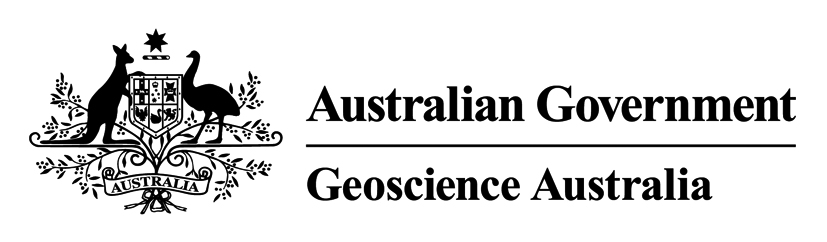 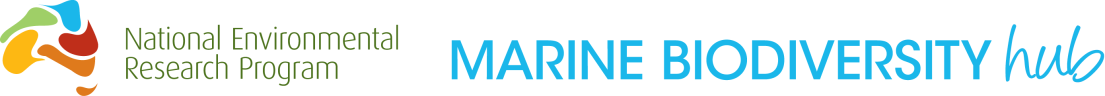 Coastal, Marine and Climate Change Group, Geoscience AustraliaOceans Institute, University of Western AustraliaDepartment of Resources, Energy and TourismMinister for Resources and Energy: The Hon Gary Gray AO MP
Secretary: Mr Blair Comley, PSMGeoscience AustraliaChief Executive Officer: Dr Chris Pigram
This paper is published with the permission of the CEO, Geoscience Australia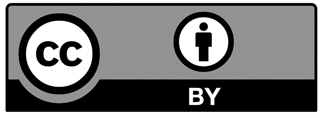 © Commonwealth of Australia (Geoscience Australia) 2013With the exception of the Commonwealth Coat of Arms and where otherwise noted, all material in this publication is provided under a Creative Commons Attribution 3.0 Australia Licence. (http://www.creativecommons.org/licenses/by/3.0/au/deed.en)Geoscience Australia has tried to make the information in this product as accurate as possible. However, it does not guarantee that the information is totally accurate or complete. Therefore, you should not solely rely on this information when making a commercial decision.Geoscience Australia is committed to providing web accessible content wherever possible. If you are having difficulties with accessing this document please contact clientservices@ga.gov.au.ISSN 1448-2177 (Print)
ISSN 2201-702X (PDF)ISBN 978-1-922201-52-2 (Print)
ISBN 978-1-922201-51-5 (PDF)GeoCat 75846Bibliographic reference: Huang, Z., Przeslawski, R., Kool, J., Li, J., Bouchet, P. & Nichol, S. 2013. Australian Marine Environmental Data: Descriptions and metadata. Record 2013/21. Geoscience Australia: Canberra.Version: 1307-01.ContentsList of Figures	vAcknowledgements	viiExecutive Summary	viii1 Introduction	11.1 Background	11.2 Objective & Scope	11.3 Characteristics, Strengths & Limitations of the New Datasets	22 Metadata for National Marine Datasets	42.1 Bathymetry & Geomorphology	42.1.1 Australian Bathymetry and Topography	42.1.2 Topographic Aspect	102.1.3 Topographic Slope	152.1.4 Topographic Relief	202.1.5 Topographic Rugosity	252.1.6 50 metre multibeam bathymetry grids	302.2 Seabed Sediment Data	352.2.1 Gravel Percentage	352.2.2 Mud Percentage	402.2.3 Sand Percentage	452.3 Geological and Oceanographic Model of Australia’s Continental Shelf (GEOMACS)	502.3.1 Percentage of time the Shields Parameter Exceeds 0.25	502.3.2 The Integrated Shields Parameter Exceeding 0.25 Divided by the Integrated Total Shields Parameter	552.3.3 Average Time between Events When the Shields Parameter Exceeds 0.25 Based on a POT Analysis	602.3.4 Ecological Disturbance Index	652.4 Time-series MODIS Water Quality Datasets	712.4.1 Chlorophyll a	712.4.2 Coloured Dissolved Organic Matter	772.4.3 Total Suspended Sediment	832.4.4 K490	892.4.5 Euphotic Depth	942.4.6 Sea Surface Temperature	992.5 National Submarine Canyons of Australia	1042.6 Modelled Oceanographic Layers	1092.6.1 Sea surface height	1092.6.2 Mixed layer depth – definition 1	1142.6.3 Mixed layer depth – definition 2	1192.6.4 Air-sea flux	1242.6.5 East-west current velocity	1292.6.6 North-south current velocity	1342.6.7 Vertical current velocity	1392.7 Atmospheric and Climate Layers	1442.7.1 Tropical Cyclone Data	1442.7.2 Calcite	1482.7.3 Cloud mean	1532.7.4 Cloud minimum	1582.7.5 Cloud maximum	1632.7.6 PH	1682.8 Predicted and Modelled Connectivity/Dispersal Layers	1732.8.1 Particle Tracks	1732.8.2 Dispersal Surface	1782.8.3 Source Capacity	1832.8.4 Sink Capacity	1882.8.5 Total Activity	1932.8.6 Net Activity	1982.9 Biological Data	2032.9.1 Western Australian Sea Around Us Fish Data	2032.9.2 Australian Brittlestars	2072.9.3 Fish AFMA catch data	2112.9.4 Australian National Fish Collection (CSIRO)	2152.9.5 Australian megavertebrates	2202.9.6 Australian Porifera	2252.9.7 Australian squat lobsters	229References	233List of FiguresFigure 2.1.1 Australian bathymetry grid, 2009	9Figure 2.1.2 Topographic aspect	14Figure 2.1.3 Topographic slope	19Figure 2.1.4 Topographic relief	24Figure 2.1.5 Topographic rugosity	29Figure 2.1.6 Coverage of 50m multibeam bathymetry grids	34Figure 2.2.1 Predicted seabed gravel content for the North and North-West Marine Regions	39Figure 2.2.2 Predicted seabed mud content for the North and North-West Marine Regions	44Figure 2.2.3 Predicted seabed sand content for the North and North-West Marine Regions	49Figure 2.3.1. Percentage of time the Shields Parameter exceeds 0.25	54Figure 2.3.2 The Integrated Shields Parameter exceeding 0.25 divided by the Integrated Total Shields Parameter	59Figure 2.3.3 Average time between events when the Shields Parameter exceeds 0.25 based on a POT analysis	64Figure 2.3.4 Ecological Disturbance Index	70Figure 2.4.1 MODIS-derived Chlorophyll-a concentrations for May 2009	76Figure 2.4.2 MODIS-derived Coloured Dissolved Organic Matter concentrations for May 2009	82Figure 2.4.3 MODIS-derived Total Suspended Materials concentrations for May 2009	88Figure 2.4.4 MODIS-derived K490 measures for May 2009	93Figure 2.4.5 MODIS-derived Euphotic Depth for May 2009	98Figure 2.4.6 MODIS-derived Sea Surface Temperature for May 2009	103Figure 2.5 Submarine Canyons	108Figure 2.6.1 Modelled (HYCOM) Sea Surface Height	113Figure 2.6.2 Modelled (HYCOM) Mixed Layer Depth (definition 1 - 0.20 oC change from the surface)	118Figure 2.6.3 Modelled (HYCOM) Mixed Layer Depth (definition 2 - 0.03 kg/m3 change from the surface)	123Figure 2.6.4 Modelled (HYCOM) Air Sea Flux	128Figure 2.6.5 Modelled (HYCOM) East-West Current Velocity	133Figure 2.6.6 Modelled (HYCOM) North-South Current Velocity	138Figure 2.6.7 Modelled (HYCOM) Vertical Current Velocity	143Figure 2.7.1 Historical tropical cyclone tracks	147Figure 2.7.2 Modelled (Bio-ORACLE) Calcite concentrations	152Figure 2.7.3 MODIS-derived Temporal Mean Cloud Cover	157Figure 2.7.4 MODIS-derived Temporal Minimum Cloud Cover	162Figure 2.7.5 MODIS-derived Temporal Maximum Cloud Cover	167Figure 2.7.6 Modelled (Bio-ORACLE) pH Values	172Figure 2.8.1 Modelled (Conn4D) particle tracks released from the Ningaloo area, Western Australia	177Figure 2.8.2 Modelled (Conn4D) dispersal surface (as Log10 Point Density within 20km Radius) from particles released from the Ningaloo area, Western Australia	182Figure 2.8.3 Modelled (Conn4D) source capacity (as Log Count) from particles intersecting the Ningaloo area, Western Australia	187Figure 2.8.4 Modelled (Conn4D) sink capacity (as Log Count) from particles released from the Ningaloo area, Western Australia	192Figure 2.8.5 Modelled (Conn4D) total activity from particles released from the Ningaloo area, Western Australia	197Figure 2.8.6 Modelled (Conn4D) net activity from particles released from the Ningaloo area, Western Australia	202Figure 2.9.1 Locations of Sea-Around-Us fish data	206Figure 2.9.2 Locations of Australian Brittlestars Data	210Figure 2.9.3 Locations of AFMA fish catch data	214Figure 2.9.4 Locations of CSIRO fish data	219Figure 2.9.5 Locations of OBIS megavertebrates data	224Figure 2.9.6 Locations of Queensland Museum sponge data	228Figure 2.9.7 Locations of Squat Lobsters Data	232AcknowledgementsThis work was undertaken for the Marine Biodiversity Hub, a collaborative partnership supported through funding from the Australian Government’s National Environmental Research Program (NERP). NERP Marine Biodiversity Hub partners include the Institute for Marine and Antarctic Studies, University of Tasmania; CSIRO, Geoscience Australia, Australian Institute of Marine Science, Museum Victoria, Charles Darwin University and the University of Western Australia. We would like to acknowledge the various parties and individuals that contributed to the generation, collection and compilation of the datasets and their metadata listed in this report. Their contributions have been acknowledged in the metadata records. Alix Post and Martyn Hazelwood (GA) provided constructive reviews of the draft. Published with permission of the Chief Executive Officer, Geoscience Australia.Executive SummaryThis report provides detailed descriptions (metadata) of 45 Australian marine environmental datasets that have been generated and collated by the Marine Biodiversity Hub as part of Theme 3 – National Ecosystems Knowledge, Project 1 – Shelf and Canyon Ecosystems Functions and Processes. The report also includes a map for each dataset to illustrate coverage and general spatial structure. The datasets contain both marine environmental and biological variables from diverse data sources and include both new and updated information. Among them, the national bathymetry grid and derived products, seabed sediment grids, seabed exposure (GEOMACS) parameters, water quality data, the national canyon dataset and connectivity layers were produced by Geoscience Australia. Other environmental and biological datasets are the outputs of oceanographic models and collections of various governmental and research organisations.These datasets are important for the success of marine biodiversity research in Theme 3 Project 1 in that they describe key aspects of Australian marine physical, geochemical and biological environments. The physical and geochemical datasets not only characterise the static seabed features but also capture the temporal variation and three-dimensional interactions within marine ecosystems. The biological datasets represent a unique collection of fish and megafauna data available at the national scale. Together, these marine environmental datasets enhance our understanding of large-scale ecological processes driving marine biodiversity patterns. However, it should be noted that uncertainties and potential errors exist in these datasets due to limitations of data collection and processing methods. Data quality issues for individual datasets have been documented in this report where possible. Introduction BackgroundNational marine environmental and biological data are valuable to marine resource management due to their capacity to provide a broad overview of marine ecosystems at a continental scale that is relevant to the jurisdiction of the Commonwealth Government. These data can assist in the identification and monitoring of important or vulnerable habitats, biota, and biophysical functions. For example, national biological (e.g. sponge, ophiuroid, demersal fish) and physical (e.g. geomorphic) datasets were instrumental in the establishment of Australian bioregions (Commonwealth of Australia 2005) and key ecological features upon which the Commonwealth Marine Reserve network was based  (Commonwealth of Australia 2013).The Marine Biodiversity Hub was established as part of the Australian Government’s continuing effort to effectively manage its biodiversity and is funded through the National Environmental Research Program (NERP). The Hub includes four major themes, with Theme 3 being the development of ecosystems knowledge at a national scale, and incorporating the investigation of shelf and canyon ecosystem function and processes (Project 3.1). The aim of this project is to provide a better understanding of linkages between seabed physical features and ecological processes that sustain important areas for marine biodiversity (including Key Ecological Features; KEFs), and estimate and test connectivity between these important areas and those areas being actively managed for biodiversity conservation (i.e. Commonwealth Marine Reserves; CMRs). The work will also provide a perspective on biodiversity dynamics to inform future management under climate change. One of the key tasks of Project 3.1 is to generate and collate national marine environmental and biological datasets for use in the research and analysis of national shelf and canyon ecosystems. This report provides a summary of those datasets. Objective & ScopeThe objective of this report is to catalogue environmental and biological datasets that have been generated and collated by the NERP Marine Biodiversity Hub as part of Theme 3 Project 1 – Shelf and Canyon Ecosystems: Functions and Processes. This is accomplished through an itemised list of datasets grouped by discipline and supported by metadata and maps of data coverage. All metadata records contained in this report conform to the ANZLIC Metadata Profile (version 1.1; August 2007).This catalogue is an update to Huang et al. (2010), meaning that the datasets presented in this report are either new or updated versions of those presented in that previous document. The catalogue includes only national-scale datasets developed by or relevant to NERP Project 3.1. In overview, the datasets include:Bathymetry and geomorphology data which includes the latest version of national bathymetry data published by Geoscience Australia (Whiteway, 2009), several derivatives of the bathymetry data that characterise the seabed geomorphology and the newly published 50 m multibeam bathymetry grids produced by Geoscience Australia (https://www.ga.gov.au/products/servlet/controller?event=GEOCAT_DETAILS&catno=75175);Seabed sediment data which includes three updated sediment parameters for north and northwest Australia predicted from Geoscience Australia’s Marine Sediments (MARS) database (Passlow et al., 2005; Li, 2012);Seabed exposure data represented by new variables from the Geological and Oceanographic Model of Australia’s Continental Shelf (GEOMACS) developed by Geoscience Australia (Hughes et al., 2010);Sea surface water quality variables derived from time-series analysis of MODIS satellite data generated by Geoscience Australia as part of Project 3.1;A new national map of submarine canyons generated by Geoscience Australia as part of Project 3.1;Oceanographic data derived by Geoscience Australia from the global Hybrid Coordinate Ocean Model (HYCOM);Atmospheric and climate data obtained from the Bureau of Meteorology and a recently published global environmental dataset (Tyberghein et al., 2012);Predicted and modelled connectivity/dispersal layers developed by Geoscience Australia as part of Project 3.1, and;A number of biological data including information on fish, brittlestars, sponges, squat lobsters and megavertebrates that were collected and collated by various Australian and international agencies. Characteristics, Strengths & Limitations of the New DatasetsThe new marine datasets are from diverse data sources. They describe key aspects of Australian marine physical, geochemical and biological environments. The new physical and geochemical datasets not only characterise the static seabed features (e.g. bathymetry, geomorphology and seabed sediment type) but also capture the temporal variation and three-dimensional interactions within marine ecosystems (e.g. new GEOMACS variables, MODIS variables and connectivity/dispersal layers). The ability to describe spatial and temporal dynamics of marine physical/geochemical ecosystems is critical for understanding the influence of ecosystem processes on biodiversity dynamics, a key objective of Theme 3 Project 1. In addition, these datasets include several physical variables that are of improved quality from previous versions, due to either updated base data and/or improved modelling techniques (e.g. the bathymetry and sediment variables). However, the new physical and geochemical datasets also have various degrees of uncertainties and errors because they are the outputs of prediction, modelling and human interpretation. The uncertainties and errors on the base data have also been accumulated through the prediction and modelling processes. In recognition of these factors, the metadata records contained in this report detail the data quality information of the individual physical/geochemical datasets.The biological datasets in this catalogue are confined to observational data at a national scale. Using only observational data has avoided uncertainties introduced by, for example, predicted biological datasets. An additional strength of the biological datasets included in this catalogue is that they are known to be collected or compiled by a single research team. This maximises the consistency of the data collection and processing procedures across time and space and thus reduces the impacts of various sampling times, taxonomic resolutions, and sampling methods and efforts on data quality. However, sparse data density, unbalanced spatial distribution and coarse spatial resolution are among the limitations of the biological datasets. Again, details of the data quality information of these individual biological datasets can be found in their metadata records. Metadata for National Marine Datasets Bathymetry & GeomorphologyAustralian Bathymetry and TopographyDataset TITLEAustralian bathymetry and topography grid, June 2009Dataset ALTERNATE TITLE (i.e. Dataset Name)ausbath_09_v4Dataset AUTHOR(S)Tanya WhitewayDataset CUSTODIANGeoscience AustraliaDataset JURISDICTIONAustraliaDescription ABSTRACTIn 2005 Geoscience Australia and the National Oceans Office undertook a joint project to produce a consistent, high-quality 9 arc second (0.0025 decimal degree (dd) or ~250m at the equator) bathymetric grid for Australian waters. In 2009 a number of new datasets were included in an updated version of the grid.The 2009 bathymetric grid of Australia was produced to include recently acquired datasets, and solutions to issues identified in the previous version. The revised grid has the same extents as its 2005 counterpart, including the Australian water column jurisdiction lying between 92o E and 172o E, and 8o S and 60o S. The waters adjacent to the continent of Australia and Tasmania are included, as are areas surrounding Macquarie Island, and the Australian Territories of Norfolk Island, Christmas Island, and Cocos (Keeling) Islands. The area selected does not include Australia's marine jurisdiction offshore from the Territory of Heard and McDonald Islands and the Australian Antarctic Territory.As per the 2005 grid, the 0.0025 dd resolution is only supported where direct bathymetric observations are sufficiently dense (e.g. where swath bathymetry data or digitised chart data exist) (Webster and Petkovic, 2005). In areas where no sounding data are available (in waters off the Australian shelf), the grid is based on the 2 arc minute ETOPO (Smith and Sandwell, 1997) and 1 arc minute ETOPO (Amante and Eakins, 2008) satellite derived bathymetry. The topographic data (on shore data) is based on the revised Australian 0.0025dd topography grid (Geoscience Australia, 2008), the 0.0025dd New Zealand topography grid (Geographx, 2008) and the 90m SRTM DEM (Jarvis et al, 2008).The final dataset has been provided in ESRI grid and ER Mapper (ers) formats. An associated shapefile has been produced so that the user can identify the input datasets that were used in the final grid.IMPORTANT INFORMATIONThis grid is not suitable for use as an aid to navigation, or to replace any products produced by the Australian Hydrographic Service. Geoscience Australia produces the 0.0025dd bathymetric grid of Australia specifically to provide regional and local broad scale context for scientific and industry projects, and public education.The 0.0025dd grid size is, in many regions of this grid, far in excess of the optimal grid size for some of the input data used. On parts of the continental shelf it may be possible to produce grids at higher resolution, especially where LADS or multibeam surveys exist. However these surveys typically only cover small areas and hence do not warrant the production a regional scale grid at less than 0.0025dd.There are a number of bathymetric datasets that have not been included in this grid for various reasons. Comments or queries about the data included in the grid (or excluded) can be directed to: IDEASRequests@ga.gov.au.Description Data CategoryOceansEnvironmentDescription KeywordOceans, BathymetryDescription GEOGRAPHIC EXTENT POLYGON(S)N_LAT: -8S_LAT: -60E_LONG: 92W_LONG: 172COORDINATE SYSTEM DESCRIPTIONProjection: GeographicDatum: WGS84Units: Decimal DegreeDescription Temporal EXTENTDescription NOMINAL SCALESpatial Resolution: 0.0025Temporal Resolution:Data Currency BEGINNING DATEJun-09Data Currency ENDING DATEDataset Status PROGRESSCompletedDataset Status MAINTENANCE AND UPDATE FREQUENCYNot KnownAccess STORED FORMATS Digital/Non-Digital DescriptionDIGITAL ArcInfo gridAccess AVAILABLE FORMATS Digital/Non-Digital DescriptionDIGITAL ArcInfo gridAccess ACCESS CONSTRAINTPlease cite the data set using the following format: National Environmental Research Program (NERP) Marine Biodiversity Hub [year-of-data-download], [Title], [data-access-URL], accessed [date-of-access].Data Quality LINEAGEThe data came from a variety of systems with differing data densities and levels of accuracy. In the geographic extents 34oN – 79oS, 90oE – 180oE, GA holds approximately 1400 surveys that collected bathymetric data.The procedures used to construct the bathymetric grid and their associated displays are detailed here. The input data were derived from a number of sources, were of variable vintages and quality. A number of approaches were required to process, check and edit the data. The availability of data also varied considerably throughout the region, effectively restricting the maximum useful resolution of the grid in areas where no soundings exist, to that of the satellite predicted bathymetry that was used as infill.Acknowledgements:The Digital Elevation Model (DEM) for New Zealand is based on the 250m DEM data supplied by Geographx New Zealand (www.geographx.co.nz).The DEMs for Indonesian and Papua New Guinea are based on the SRTM DEM data supplied by the CGIAR Consortium (srtm.csi.cgiar.org/).The deep ocean data (where high resolution data were not available) is based on the ETOPO1 and ETOPOV2G data supplied by the National Geophysical Data Center, US Department of Commerce (NGDC) (www.ngdc.noaa.gov/).Data Quality POSITIONAL ACCURACYThe grid incorporates data from surveys acquired since 1963. Modern surveys which used GPS have a positional accuracy of 5 – 30 m depending on several factors, while earlier surveys which used dead reckoning and Transit satellite fixes had positions accurate to 50 – 2000 m depending upon the water depth and strength of currents. These surveys overlap in an irregular distribution. The grid cell size is 0.0025 deg (close to 250m), and it is estimated that 90% of cells give depths within 1 cell of their measured position. Nominal scale: 1:10,000,000 when imaged at 300 dpiData Quality ATTRIBUTE ACCURACYBecause various data sources were used to generate the Australian bathymetry grid, including single beam, multibeam and satellite derived bathymetry (see the History entry), the attribute accuracy also varies with locations. Generally, the attribute accuracy is much higher in continental shelf than in deeper areas. Nevertheless, no systematic and quantitative assessment of attribute accuracy has been carried out.Data Quality LOGICAL CONSISTENCYAll the grids are checked at scale to verify that no data is incorrect, that there were no extraneous point segments, and that all values have the estimated correct bathymetric contour value.Data Quality COMPLETENESSThis dataset is complete.Contact Information CONTACT ORGANISATIONGeoscience AustraliaContact Information CONTACT POSITIONMarine Data ManagerContact Information MAIL ADDRESS 1GPO Box 378Contact Information SUBURB/PLACE/LOCALITYCanberraContact Information STATE/LOCALITY 2ACTContact Information COUNTRYAustraliaContact Information POSTCODE2601Contact Information TELEPHONE+61 2 6249 9111Contact Information FACSIMILE+61 2 6249 9999Contact Information ELECTRONIC MAIL ADDRESSmarine@ga.gov.auMetadata Date METADATA DATE20MAR2013Additional Metadata METADATA AUTHORZhi HuangAdditional Metadata ACKNOWLEDGEMENTSWebster, M.A.Petkovic, P.Additional Metadata REFERENCES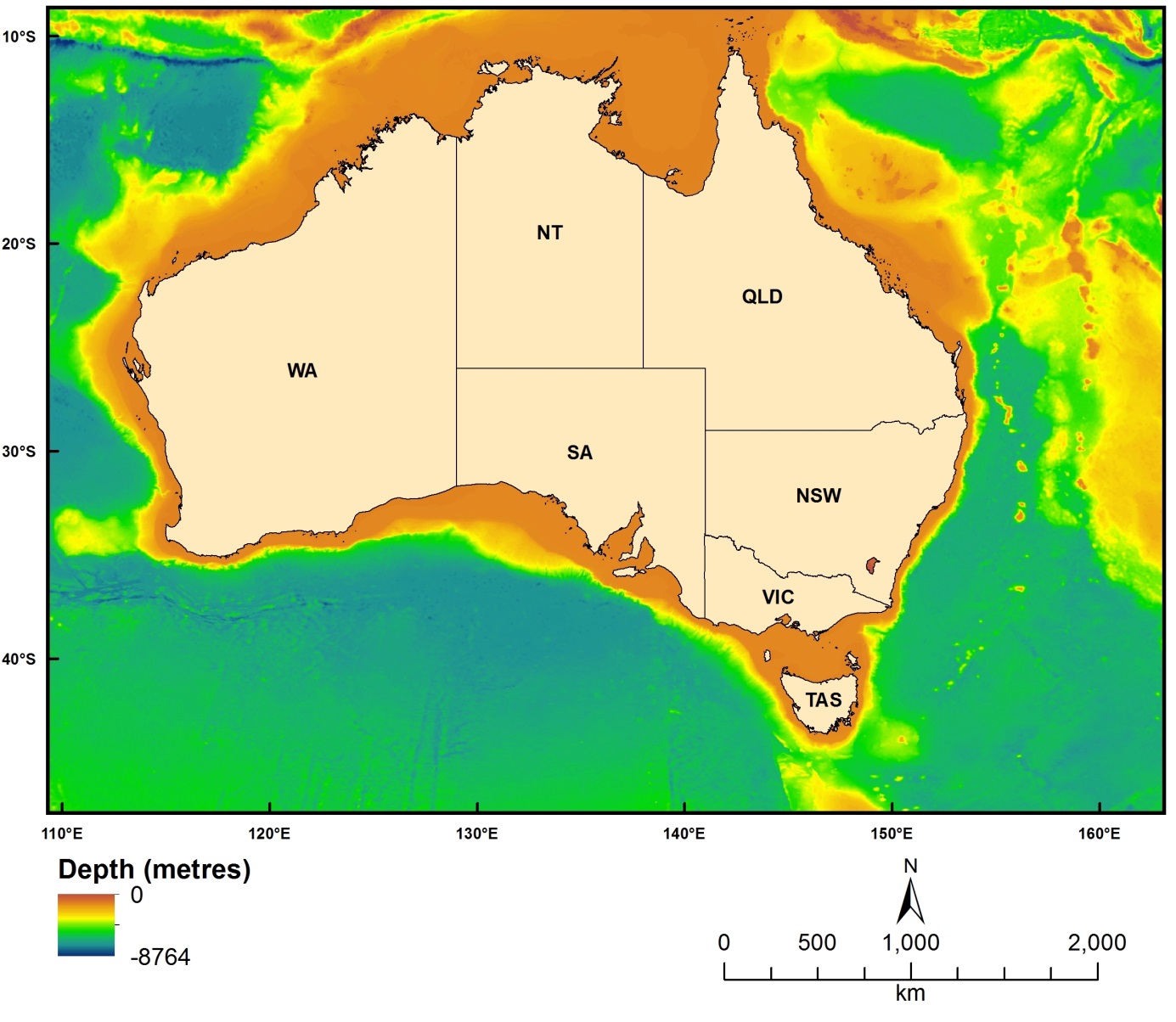 Figure 2.1.1 Australian bathymetry grid, 2009Topographic AspectDataset TITLEBathymetry derived topographic aspect gridDataset ALTERNATE TITLE (i.e. Dataset Name)aspect_all1Dataset AUTHOR(S)Zhi HuangDataset CUSTODIANGeoscience AustraliaDataset JURISDICTIONAustraliaDescription ABSTRACTThe grid was created from the Australian bathymetry and topography grid (2009, version 4). The data represents the degree of aspect of a slope surface (a rectangle of 3 by 3 cells).Description Data CategoryOceansEnvironmentElevationDescription KeywordOceans, Bathymetry, Seafloor TopographyDescription GEOGRAPHIC EXTENT POLYGON(S)N_LAT: -8S_LAT: -60E_LONG: 92W_LONG: 172COORDINATE SYSTEM DESCRIPTIONProjection: GeographicDatum: WGS84Units: Decimal DegreeDescription Temporal EXTENTDescription NOMINAL SCALESpatial Resolution: 0.0025Temporal Resolution:Data Currency BEGINNING DATEDec-12Data Currency ENDING DATEDec-12Dataset Status PROGRESScompletedDataset Status MAINTENANCE AND UPDATE FREQUENCYNot PlannedAccess STORED FORMATS Digital/Non-Digital DescriptionDIGITAL ArcInfo gridAccess AVAILABLE FORMATS Digital/Non-Digital DescriptionDIGITAL ArcInfo gridAccess ACCESS CONSTRAINTPlease cite the data set using the following format: National Environmental Research Program (NERP) Marine Biodiversity Hub [year-of-data-download], [Title], [data-access-URL], accessed [date-of-access].Data Quality LINEAGEThe data is a derived product from the 250 bathymetry and topography grid (2009, v4). The processing steps included:The bathymetry grid was first subset into 14 grids, each of which covers an UTM zone (from 46oS to 59oS).They were then projected into UTM coordinate system. The aspect was calculated from these UTM grids separately using ArcGIS desktop with a rectangle window of 3 by 3 cells.The 14 aspect grids were projected back to WGS84 coordinate system.The final grid (this data) was the result of mosaicing the 14 aspect grids.Data Quality POSITIONAL ACCURACYThis grid is a derived product from the Australian bathymetry and topography grid (2009, v4). The positional accuracy therefore inherits that of the bathymetry grid as below.The bathymetry grid incorporates data from surveys acquired since 1963. Modern surveys which used GPS have a positional accuracy of 5 – 30 m depending on several factors, while earlier surveys which used dead reckoning and Transit satellite fixes had positions accurate to 50 – 2000 m depending upon the water depth and strength of currents. These surveys overlap in an irregular distribution. The grid cell size is 0.025 deg (close to 250m), and it is estimated that 90% of cells give depths within 1 cell of their measured position. Nominal scale: 1:10,000,000 when imaged at 300 dpiData Quality ATTRIBUTE ACCURACYThis grid is a derived product from Australian bathymetry and topography grid (2009, v4). Its attribute accuracy depends on that of the bathymetry grid.Data Quality LOGICAL CONSISTENCYThe same procedure was used to process the 14 sub-grids.Data Quality COMPLETENESSThis dataset is completed.Contact Information CONTACT ORGANISATIONGeoscience AustraliaContact Information CONTACT POSITIONMarine Data ManagerContact Information MAIL ADDRESS 1GPO Box 378Contact Information SUBURB/PLACE/LOCALITYCanberraContact Information STATE/LOCALITY 2ACTContact Information COUNTRYAustraliaContact Information POSTCODE2601Contact Information TELEPHONE+61 2 6249 9111Contact Information FACSIMILE+61 2 6249 9999Contact Information ELECTRONIC MAIL ADDRESSmarine@ga.gov.auMetadata Date METADATA DATE20MAR2013Additional Metadata METADATA AUTHORZhi HuangAdditional Metadata ACKNOWLEDGEMENTSWebster, M.A.Petkovic, P.Whiteway, T.Data was sourced from the NERP Marine Biodiversity Hub – the Marine Biodiversity Hub is supported through funding from the Australian Government’s National Environmental Research Program (NERP), administered by the Department of Sustainability, Environment, Water, Population and Communities (DSEWPaC).Additional Metadata REFERENCES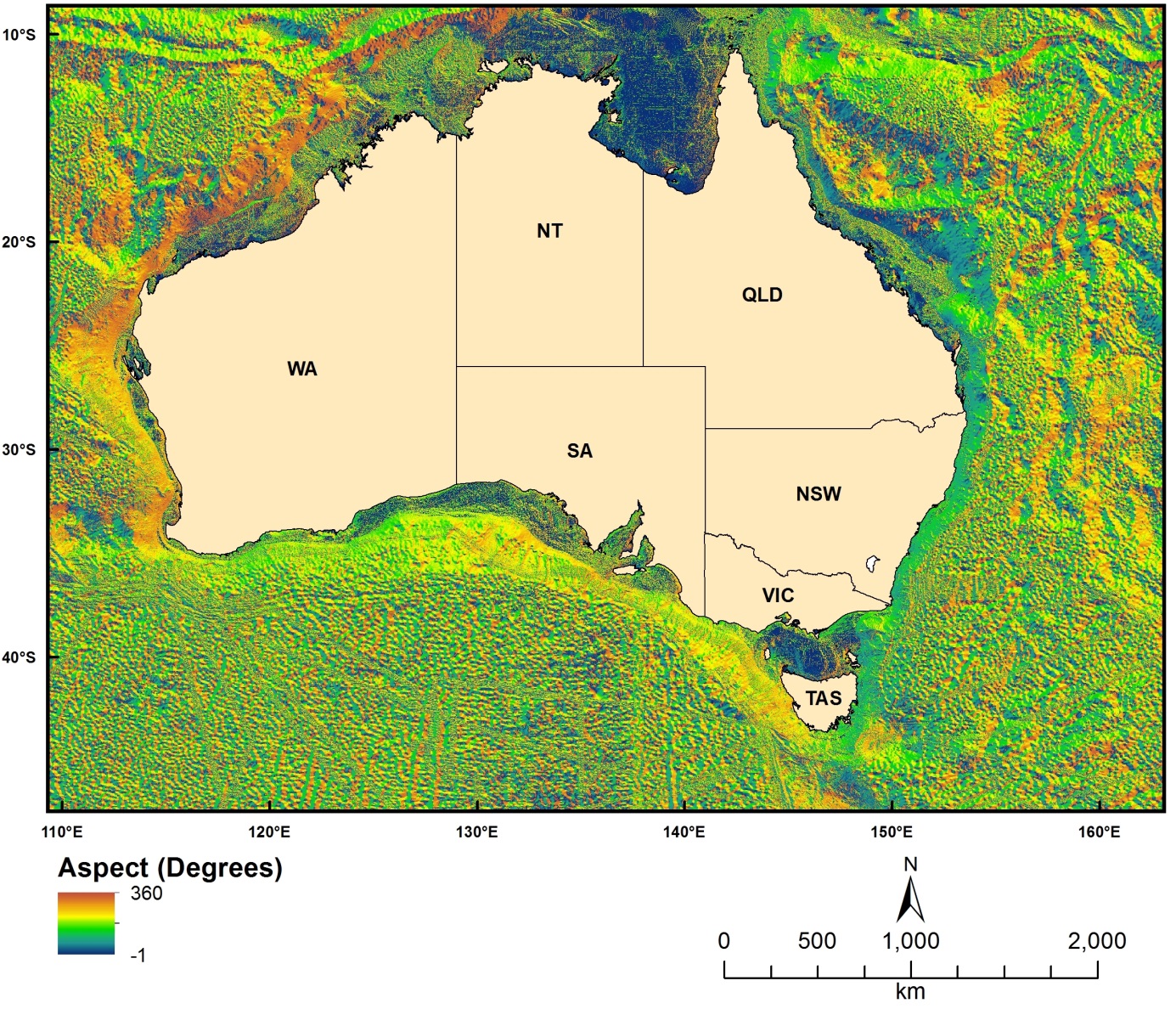 Figure 2.1.2 Topographic aspectTopographic SlopeDataset TITLEBathymetry derived topographic slope gridDataset ALTERNATE TITLE (i.e. Dataset Name)slope_all1Dataset AUTHOR(S)Zhi HuangDataset CUSTODIANGeoscience AustraliaDataset JURISDICTIONAustraliaDescription ABSTRACTThe grid was created from the Australian bathymetry and topography grid (2009, version 4). The data represents the degree of slope of an area of seabed (a rectangle of 3 by 3 cells).Description Data CategoryOceansEnvironmentElevationDescription KeywordOceans, Bathymetry, Seafloor TopographyDescription GEOGRAPHIC EXTENT POLYGON(S)N_LAT: -8S_LAT: -60E_LONG: 92W_LONG: 172COORDINATE SYSTEM DESCRIPTIONProjection: GeographicDatum: WGS84Units: Decimal DegreeDescription Temporal EXTENTDescription NOMINAL SCALESpatial Resolution: 0.0025Temporal Resolution:Data Currency BEGINNING DATEDec-12Data Currency ENDING DATEDec-12Dataset Status PROGRESSCompletedDataset Status MAINTENANCE AND UPDATE FREQUENCYNot PlannedAccess STORED FORMATS Digital/Non-Digital DescriptionDIGITAL ArcInfo gridAccess AVAILABLE FORMATS Digital/Non-Digital DescriptionDIGITAL ArcInfo gridAccess ACCESS CONSTRAINTPlease cite the data set using the following format: National Environmental Research Program (NERP) Marine Biodiversity Hub [year-of-data-download], [Title], [data-access-URL], accessed [date-of-access].Data Quality LINEAGEThe data is a derived product from the 250 bathymetry and topography grid (2009, v4). The processing steps included:1. The bathymetry grid was first subset into 14 grids, each of which covers an UTM zone (from 46s to 59s).2. They were then projected into UTM coordinate system.3. The slope (in degree) was calculated from these UTM grids separately using ArcGIS desktop with a rectangle window of 3 by 3 cells.4. The 14 slope grids were projected back to WGS84 coordinate system.5. The final grid (this data) was the result of mosaicing the 14 slope grids.Data Quality POSITIONAL ACCURACYThis grid is a derived product from the Australian bathymetry and topography grid (2009, v4). The positional accuracy therefore inherits that of the bathymetry grid as below.The bathymetry grid incorporates data from surveys acquired since 1963. Modern surveys which used GPS have a positional accuracy of 5 – 30 m depending on several factors, while earlier surveys which used dead reckoning and Transit satellite fixes had positions accurate to 50 – 2000 m depending upon the water depth and strength of currents. These surveys overlap in an irregular distribution. The grid cell size is 0.025 deg (close to 250m), and it is estimated that 90% of cells give depths within 1 cell of their measured position. Nominal scale: 1:10,000,000 when imaged at 300 dpiData Quality ATTRIBUTE ACCURACYThis grid is a derived product from Australian bathymetry and topography grid (2009, v4). Its attribute accuracy depends on that of the bathymetry grid.Because various data sources were used to generate the Australian bathymetry grid, including single beam, multibeam and satellite derived bathymetry (see the History entry of the Australian bathymetry grid), the attribute accuracy also varies with locations. Generally, the attribute accuracy is much higher in continental shelf than in deeper areas. Nevertheless, no systematic and quantitative assessment of attribute accuracy has been carried out.Data Quality LOGICAL CONSISTENCYThe same procedure was used to process the 14 sub-grids.Data Quality COMPLETENESSThis dataset is completed.Contact Information CONTACT ORGANISATIONGeoscience AustraliaContact Information CONTACT POSITIONMarine Data ManagerContact Information MAIL ADDRESS 1GPO Box 378Contact Information SUBURB/PLACE/LOCALITYCanberraContact Information STATE/LOCALITY 2ACTContact Information COUNTRYAustraliaContact Information POSTCODE2601Contact Information TELEPHONE+61 2 6249 9111Contact Information FACSIMILE+61 2 6249 9999Contact Information ELECTRONIC MAIL ADDRESSmarine@ga.gov.auMetadata Date METADATA DATE20MAR2013Additional Metadata METADATA AUTHORZhi HuangAdditional Metadata ACKNOWLEDGEMENTSWebster, M.A.Petkovic, P.Whiteway, T.Data was sourced from the NERP Marine Biodiversity Hub – the Marine Biodiversity Hub is supported through funding from the Australian Government’s National Environmental Research Program (NERP), administered by the Department of Sustainability, Environment, Water, Population and Communities (DSEWPaC).Additional Metadata REFERENCES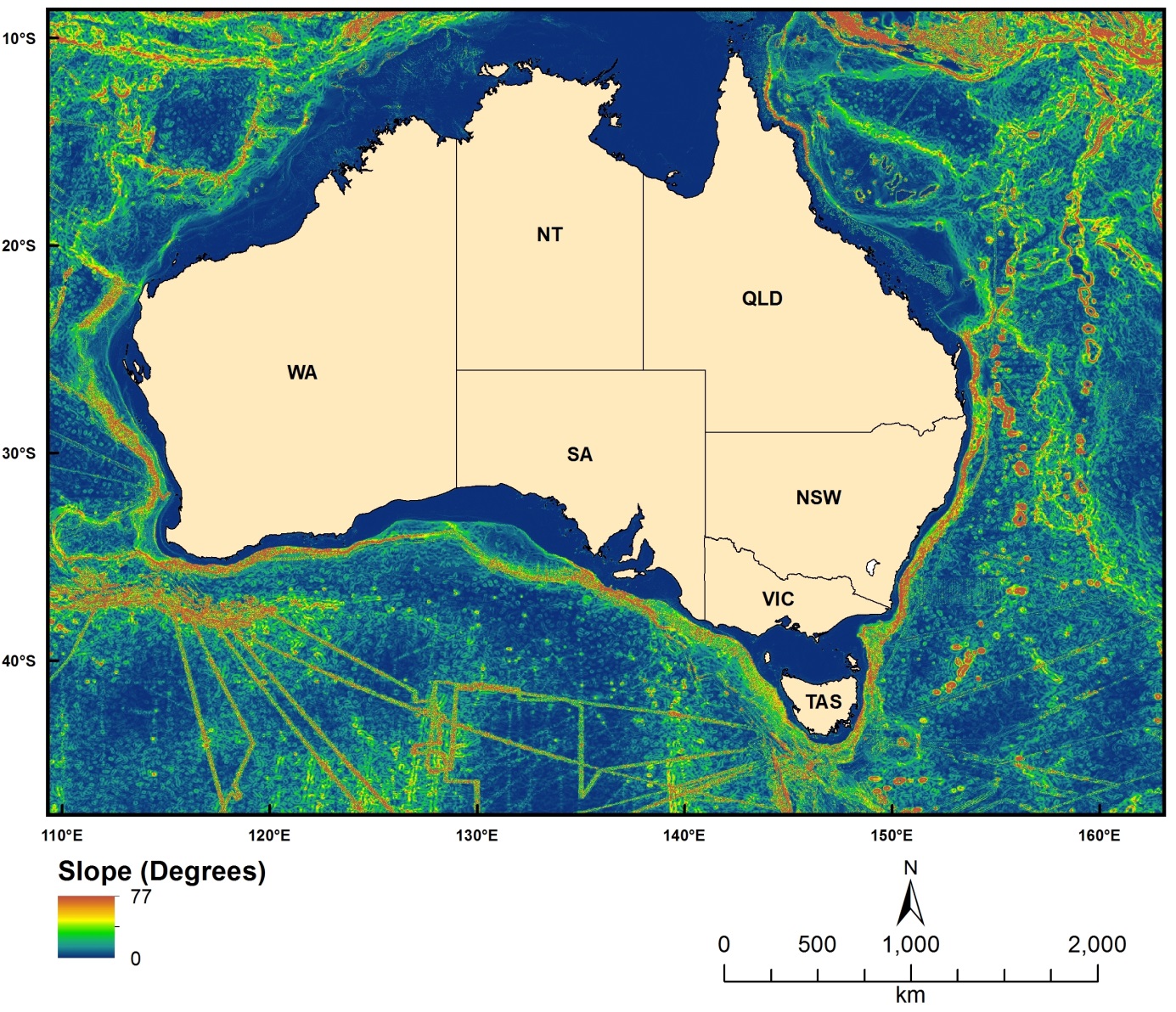 Figure 2.1.3 Topographic slopeTopographic ReliefDataset TITLEBathymetry derived topographic relief gridDataset ALTERNATE TITLE (i.e. Dataset Name)relief1Dataset AUTHOR(S)Zhi HuangDataset CUSTODIANGeoscience AustraliaDataset JURISDICTIONAustraliaDescription ABSTRACTThe grid was created from the Australian bathymetry and topography grid (2009, version 4). The data represents the difference in elevation between the highest and lowest point within a specified area (a rectangle of 3 by 3 cells). The units are metres.Description Data CategoryOceansEnvironmentElevationDescription KeywordOceans, Bathymetry, Seafloor TopographyDescription GEOGRAPHIC EXTENT POLYGON(S)N_LAT: -8S_LAT: -60E_LONG: 92W_LONG: 172COORDINATE SYSTEM DESCRIPTIONProjection: GeographicDatum: WGS84Units: Decimal DegreeDescription Temporal EXTENTDescription NOMINAL SCALESpatial Resolution: 0.0025Temporal Resolution:Data Currency BEGINNING DATEDec-12Data Currency ENDING DATEDec-12Dataset Status PROGRESSCompletedDataset Status MAINTENANCE AND UPDATE FREQUENCYNot PlannedAccess STORED FORMATS Digital/Non-Digital DescriptionDIGITAL ArcInfo gridAccess AVAILABLE FORMATS Digital/Non-Digital DescriptionDIGITAL ArcInfo gridAccess ACCESS CONSTRAINTPlease cite the data set using the following format: National Environmental Research Program (NERP) Marine Biodiversity Hub [year-of-data-download], [Title], [data-access-URL], accessed [date-of-access].Data Quality LINEAGEThe data is a derived product from the 250 bathymetry and topography grid (2009, v4). The relief grid was obtained by using the focal range function in ArcGIS desktop with a rectangle window of 3 by 3 cells.Data Quality POSITIONAL ACCURACYThis grid is a derived product from the Australian bathymetry and topography grid (2009, v4). The positional accuracy therefore inherits that of the bathymetry grid as below.The bathymetry grid incorporates data from surveys acquired since 1963. Modern surveys which used GPS have a positional accuracy of 5 – 30 m depending on several factors, while earlier surveys which used dead reckoning and Transit satellite fixes had positions accurate to 50 – 2000 m depending upon the water depth and strength of currents. These surveys overlap in an irregular distribution. The grid cell size is 0.025 deg (close to 250m), and it is estimated that 90% of cells give depths within 1 cell of their measured position. Nominal scale: 1:10,000,000 when imaged at 300 dpiData Quality ATTRIBUTE ACCURACYThis grid is a derived product from Australian bathymetry and topography grid (2009, v4). Its attribute accuracy depends on that of the bathymetry grid.Data Quality LOGICAL CONSISTENCYThe same procedure was used to process the 14 sub-grids.Data Quality COMPLETENESSThis dataset is completed.Contact Information CONTACT ORGANISATIONGeoscience AustraliaContact Information CONTACT POSITIONMarine Data ManagerContact Information MAIL ADDRESS 1GPO Box 378Contact Information SUBURB/PLACE/LOCALITYCanberraContact Information STATE/LOCALITY 2ACTContact Information COUNTRYAustraliaContact Information POSTCODE2601Contact Information TELEPHONE+61 2 6249 9111Contact Information FACSIMILE+61 2 6249 9999Contact Information ELECTRONIC MAIL ADDRESSmarine@ga.gov.auMetadata Date METADATA DATE20MAR2013Additional Metadata METADATA AUTHORZhi HuangAdditional Metadata ACKNOWLEDGEMENTSWebster, M.A.Petkovic, P.Whiteway, T.Data was sourced from the NERP Marine Biodiversity Hub – the Marine Biodiversity Hub is supported through funding from the Australian Government’s National Environmental Research Program (NERP), administered by the Department of Sustainability, Environment, Water, Population and Communities (DSEWPaC).Additional Metadata REFERENCES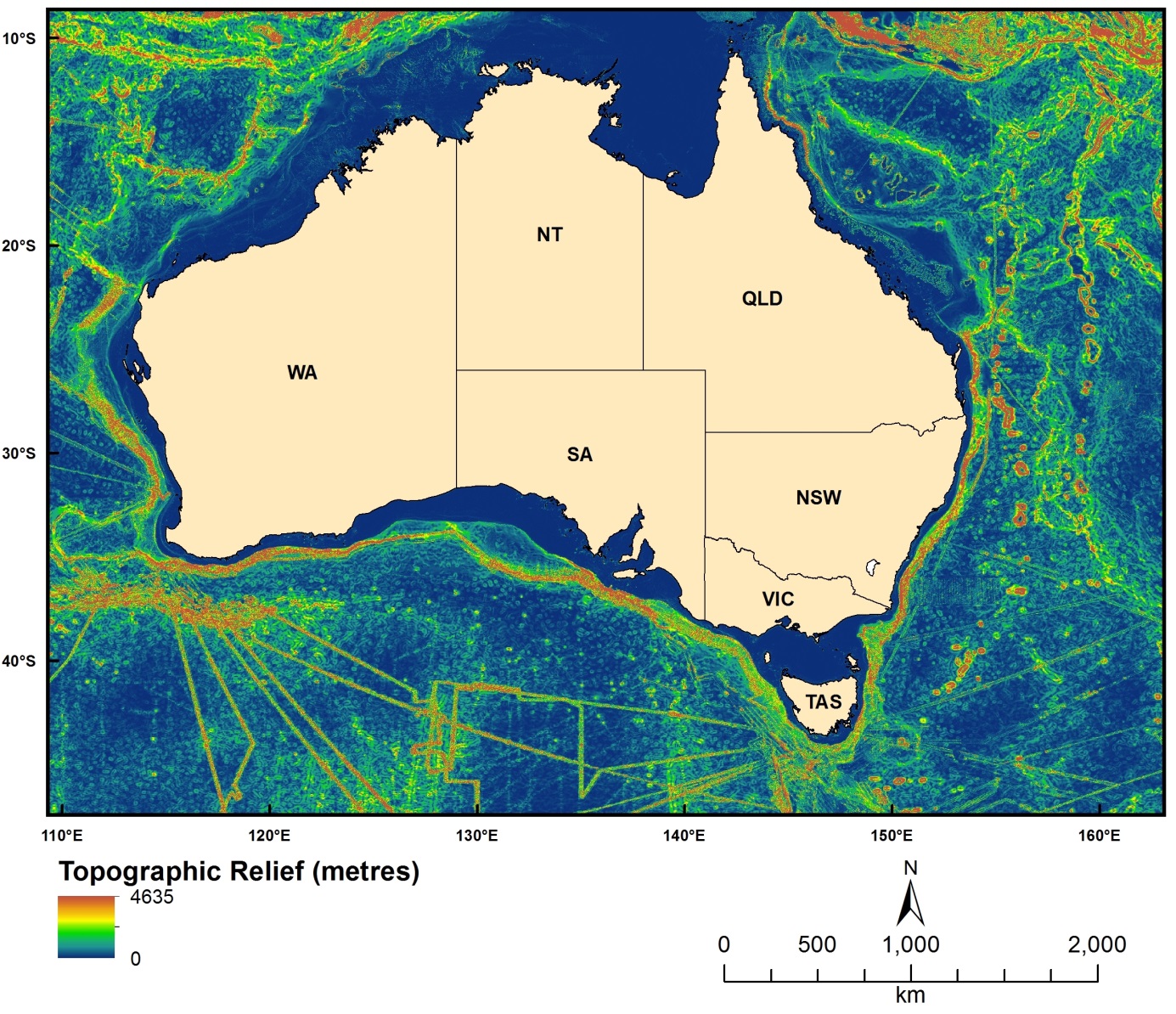 Figure 2.1.4 Topographic reliefTopographic RugosityDataset TITLEBathymetry derived topographic rugosity gridDataset ALTERNATE TITLE (i.e. Dataset Name)surface_all1Dataset AUTHOR(S)Zhi HuangDataset CUSTODIANGeoscience AustraliaDataset JURISDICTIONAustraliaDescription ABSTRACTThe grid was created from the Australian bathymetry and topography grid (2009, version 4). The data represents seabed rugosity of an area of seabed (a rectangle of 3 by 3 cells). The rugosity was measured as surface area (Jenness, 2004). Higher surface area corresponds with higher rugosity.Jenness, J. S. (2004). "Calculating landscape surface area from digital elevation models," Wildlife Society Bulletin 32, 829-839.Description Data CategoryOceansEnvironmentElevationDescription KeywordOceans, Bathymetry, Seafloor TopographyDescription GEOGRAPHIC EXTENT POLYGON(S)N_LAT: -8S_LAT: -60E_LONG: 92W_LONG: 172COORDINATE SYSTEM DESCRIPTIONProjection: GeographicDatum: WGS84Units: Decimal DegreeDescription Temporal EXTENTDescription NOMINAL SCALESpatial Resolution: 0.0025Temporal Resolution:Data Currency BEGINNING DATEDec-12Data Currency ENDING DATEDec-12Dataset Status PROGRESSCompletedDataset Status MAINTENANCE AND UPDATE FREQUENCYNot PlannedAccess STORED FORMATS Digital/Non-Digital DescriptionDIGITAL ArcInfo gridAccess AVAILABLE FORMATS Digital/Non-Digital DescriptionDIGITAL ArcInfo gridAccess ACCESS CONSTRAINTPlease cite the data set using the following format: National Environmental Research Program (NERP) Marine Biodiversity Hub [year-of-data-download], [Title], [data-access-URL], accessed [date-of-access].Data Quality LINEAGEThe data is a derived product from the 250 bathymetry and topography grid (2009, v4). The processing steps include:1. The bathymetry grid was first subset into 14 grids, each of which covers an UTM zone (from 46s to 59s).2. They were then projected into UTM coordinate system.3. The rugosity (surface area) was calculated from these UTM grids separately using an AML program written after Jenness (2004) with a rectangle window of 3 by 3 cells.4. The 14 rugosity grids were projected back to WGS84 coordinate system.5. The final grid (this data) was the result of mosaicing the 14 rugosity grids.Data Quality POSITIONAL ACCURACYThis grid is a derived product from the Australian bathymetry and topography grid (2009, v4). The positional accuracy therefore inherits that of the bathymetry grid as below.The bathymetry grid incorporates data from surveys acquired since 1963. Modern surveys which used GPS have a positional accuracy of 5 – 30 m depending on several factors, while earlier surveys which used dead reckoning and Transit satellite fixes had positions accurate to 50 – 2000 m depending upon the water depth and strength of currents. These surveys overlap in an irregular distribution. The grid cell size is 0.025 deg (close to 250m), and it is estimated that 90% of cells give depths within 1 cell of their measured position. Nominal scale: 1:10,000,000 when imaged at 300 dpi.Data Quality ATTRIBUTE ACCURACYThis grid is a derived product from Australian bathymetry and topography grid (2009, v4). Its attribute accuracy depends on that of the bathymetry grid.Because various data sources were used to generate the Australian bathymetry grid, including single beam, multibeam and satellite derived bathymetry (see the History entry of the Australian bathymetry grid), the attribute accuracy also varies with locations. Generally, the attribute accuracy is much higher in continental shelf than in deeper areas. Nevertheless, no systematic and quantitative assessment of attribute accuracy has been carried out.Data Quality LOGICAL CONSISTENCYThe same procedure was used to process the 14 sub-grids.Data Quality COMPLETENESSThis dataset is completed.Contact Information CONTACT ORGANISATIONGeoscience AustraliaContact Information CONTACT POSITIONMarine Data ManagerContact Information MAIL ADDRESS 1GPO Box 378Contact Information SUBURB/PLACE/LOCALITYCanberraContact Information STATE/LOCALITY 2ACTContact Information COUNTRYAustraliaContact Information POSTCODE2601Contact Information TELEPHONE+61 2 6249 9111Contact Information FACSIMILE+61 2 6249 9999Contact Information ELECTRONIC MAIL ADDRESSmarine@ga.gov.auMetadata Date METADATA DATE20MAR2013Additional Metadata METADATA AUTHORZhi HuangAdditional Metadata ACKNOWLEDGEMENTSWebster, M.A.Petkovic, P.Whiteway, T.Data was sourced from the NERP Marine Biodiversity Hub – the Marine Biodiversity Hub is supported through funding from the Australian Government’s National Environmental Research Program (NERP), administered by the Department of Sustainability, Environment, Water, Population and Communities (DSEWPaC).Additional Metadata REFERENCESJenness, J. S. (2004). "Calculating landscape surface area from digital elevation models," Wildlife Society Bulletin 32, 829-839.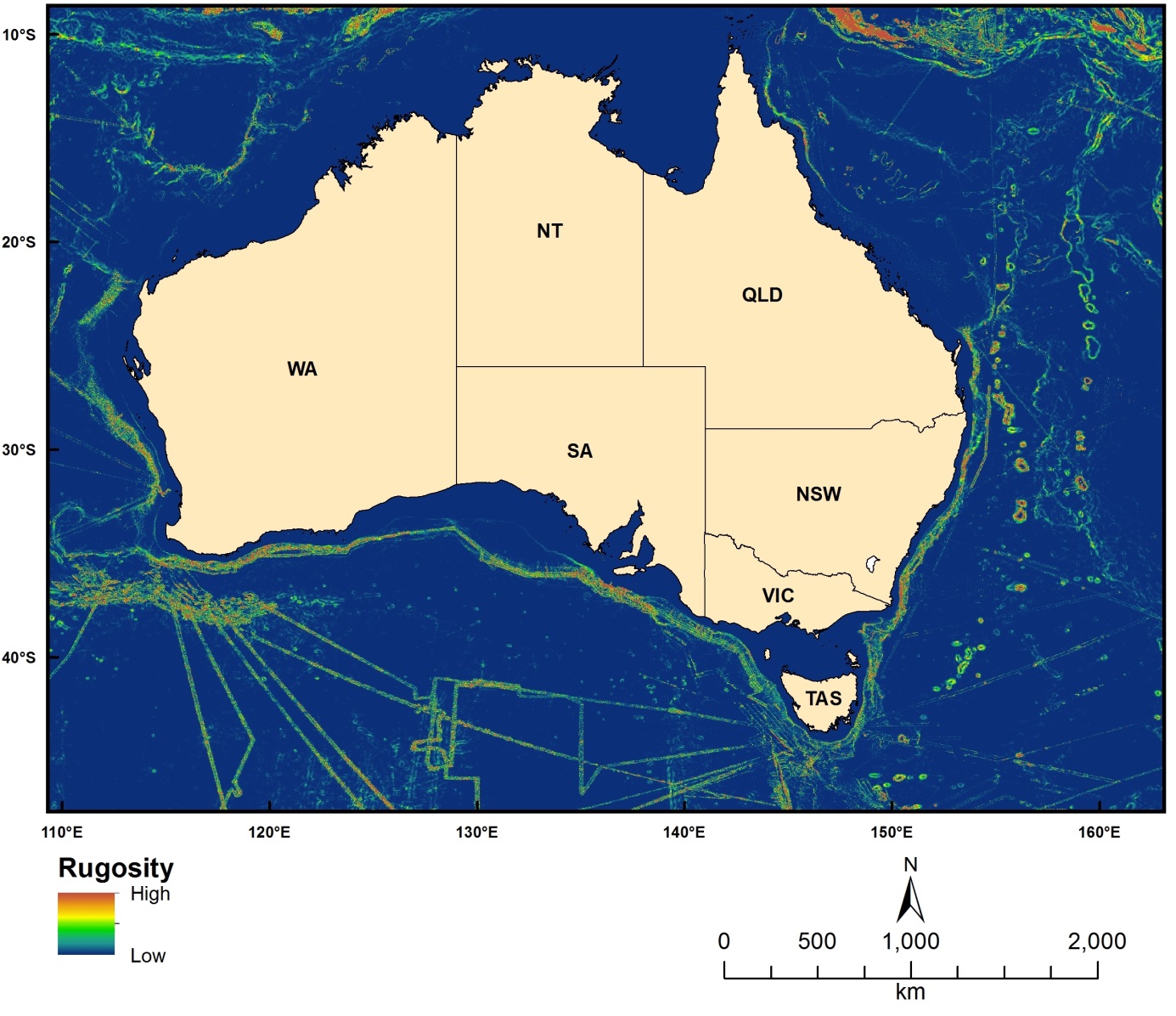 Figure 2.1.5 Topographic rugosity50 metre multibeam bathymetry gridsDataset TITLE50m Multibeam Dataset of Australia 2012Dataset ALTERNATE TITLE (i.e. Dataset Name)Dataset AUTHOR(S)Dataset CUSTODIANGeoscience AustraliaDataset JURISDICTIONAustraliaDescription ABSTRACTThis dataset contains all multibeam data (as tiles) held by Geoscience Australia on August 2012 within the specified area. The data has been gridded to 50m resolution. The tiles are projected into suitable WGS84 UTM zones.Some deeper data has also been interpolated within the mapped area.Description Data CategoryOceansEnvironmentElevationDescription KeywordOceans, Bathymetry, MultibeamDescription GEOGRAPHIC EXTENT POLYGON(S)N_LAT: -8S_LAT: -60E_LONG: 90W_LONG: 174COORDINATE SYSTEM DESCRIPTIONProjection: UTMDatum: WGS84Units: metreDescription Temporal EXTENTDescription NOMINAL SCALESpatial Resolution: 50Temporal Resolution:Data Currency BEGINNING DATE2012Data Currency ENDING DATE25-Jan-13Dataset Status PROGRESSCompletedDataset Status MAINTENANCE AND UPDATE FREQUENCYNot PlannedAccess STORED FORMATS Digital/Non-Digital DescriptionDIGITAL ArcInfo gridDIGITAL ASCII xyz textDIGITAL CARIS Grid fileDIGITAL GeoTIFFAccess AVAILABLE FORMATS Digital/Non-Digital DescriptionDIGITAL ArcInfo gridDIGITAL ASCII xyz textDIGITAL CARIS Grid fileDIGITAL GeoTIFFAccess ACCESS CONSTRAINTPublic AccessData Quality LINEAGEGeoscience Australia is the national custodian of an extensive multibeam dataset. Along with the multibeam data collected by the Australian Government, Geoscience Australia also holds numerous datasets that have been submitted from other institutions in the international scientific community and that lie within and around Australian waters.Geoscience Australia is releasing this data to facilitate the use of, and access to, bathymetry data in the wider mapping community. This dataset is a tiled compilation of all the multibeam data held by Geoscience Australia lying within the outer edge of the offshore area of Australia, as well as some data in international waters, as at August 2012. The data is gridded to a resolution of 50 metres, which allows for a significant amount of detail to be seen. The data is also projected into suitable WGS84 UTM zones.Data Quality POSITIONAL ACCURACYData Quality ATTRIBUTE ACCURACYData Quality LOGICAL CONSISTENCYData Quality COMPLETENESSContact Information CONTACT ORGANISATIONGeoscience AustraliaContact Information CONTACT POSITIONMarine Data ManagerContact Information MAIL ADDRESS 1GPO Box 378Contact Information SUBURB/PLACE/LOCALITYCanberraContact Information STATE/LOCALITY 2ACTContact Information COUNTRYAustraliaContact Information POSTCODE2601Contact Information TELEPHONE+61 2 6249 9111Contact Information FACSIMILE+61 2 6249 9999Contact Information ELECTRONIC MAIL ADDRESSmarine@ga.gov.auMetadata Date METADATA DATE20MAR2013Additional Metadata METADATA AUTHORZhi HuangAdditional Metadata ACKNOWLEDGEMENTSWilson, O.Spinoccia, M.Buchanan, C .Additional Metadata REFERENCES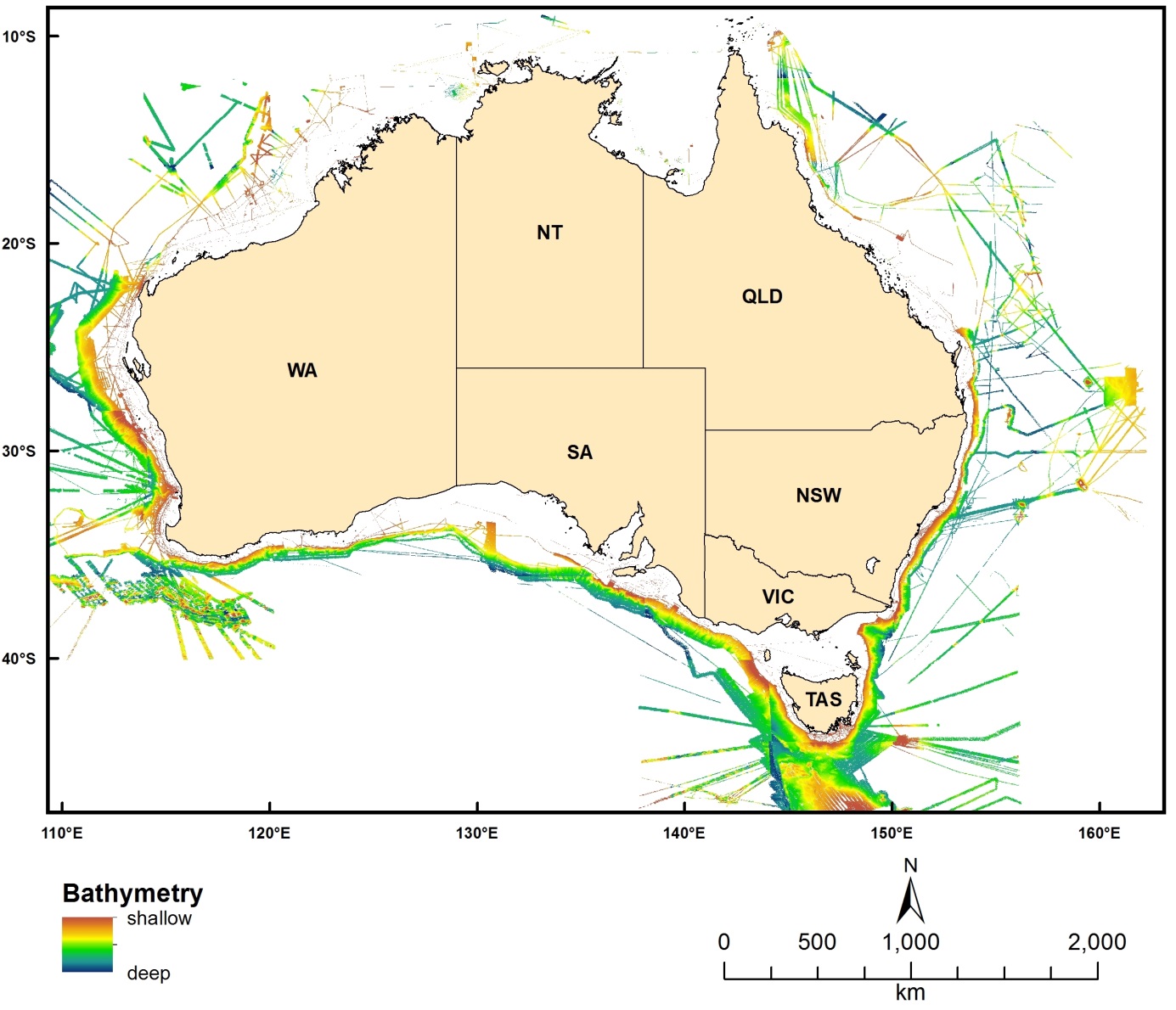 Figure 2.1.6 Coverage of 50m multibeam bathymetry gridsSeabed Sediment DataGravel PercentageDataset TITLEPredicted seabed gravel content in the north-northwest region of the Australian continental EEZ 2013Dataset ALTERNATE TITLE (i.e. Dataset Name)Predicted seabed gravel content in the NNW region of the Australian continental EEZDataset AUTHOR(S)Jin LiDataset CUSTODIANGeoscience AustraliaDataset JURISDICTIONAustraliaDescription ABSTRACTThis dataset provides the spatially continuous data of predicted seabed gravel content (sediment fraction greater than 2000 µm) expressed as a weight percentage ranging from 0 to 100%, presented in 0.0025 decimal degree (dd) resolution raster grids format and ascii text file. The dataset covers the north-northwest region of the Australian continental EEZ. This dataset supersedes previous predictions of seabed gravel content for the region with demonstrated improvements in accuracy. Accuracy of predictions varies based on density of underlying data and level of seabed complexity. Artefacts occur in this dataset as a result of insufficient samples in relevant areas. This dataset is intended for use at regional scale. The dataset may not be appropriate for use at local scales in areas where sample density is insufficient to detect local variation in sediment properties. To obtain the most accurate interpretation of sediment distribution in these areas, it is recommended that additional samples be collected and interpolations updated.Description Data CategoryOceansEnvironmentDescription KeywordOceans, Marine Sediments, Sediment CompositionDescription GEOGRAPHIC EXTENT POLYGON(S)N_LAT: -8.884891S_LAT: -25.532391E_LONG: 112.9222W_LONG: 142.1522COORDINATE SYSTEM DESCRIPTIONProjection: GeographicDatum: WGS84Units: Decimal DegreeDescription Temporal EXTENTDescription NOMINAL SCALESpatial Resolution: 0.0025Temporal Resolution:Data Currency BEGINNING DATEMar-31-03Data Currency ENDING DATEDataset Status PROGRESSCompletedDataset Status MAINTENANCE AND UPDATE FREQUENCYNot PlannedAccess STORED FORMATS Digital/Non-Digital DescriptionDIGITAL ArcInfo gridDIGITAL text (.csv) fileAccess AVAILABLE FORMATS Digital/Non-Digital DescriptionDIGITAL ArcInfo gridDIGITAL text (.csv) fileAccess ACCESS CONSTRAINTPlease cite the data set using the following format: National Environmental Research Program (NERP) Marine Biodiversity Hub [year-of-data-download], [Title], [data-access-URL], accessed [date-of-access].Data Quality LINEAGESediment samples were exported from Geoscience Australia’s Marine Sediments database (MARS), an Oracle database developed by Geoscience Australia in line with ANZLIC data standards. A subset of this data was selected for use in predicting spatial distribution of gravel content based on a set of data quality control criteria (see Li et al. 2010 and 2012). Predicting the spatial distribution of gravel content at a 0.0025 decimal degree resolution was undertaken using a combined method of random forest and ordinary kriging (see Li et al. 2010, 2011a and 2012). The spatial interpolation method used was experimentally selected from over 40 methods/sub-methods based on assessment of predictive errors (Li et al. 2010, 2011a and 2012) and was refined for gravel content based on further experimental testing during Nov 2012 to March 2013. The predictions in raster grids and ascii text file were generated in R. Final file is in WGS 84 coordinate system with a 0.0025 dd spatial resolution.Data Quality POSITIONAL ACCURACYSediment samples used in the interpolation incorporate data from various surveys since 1899 by a range of organisations. Modern surveys which used GPS have a positional accuracy of 5-30 m, while earlier surveys which had positions probably accurate to 50 – 2000 m depending upon the water depth and strength of currents. Only samples with positional information recorded to 0.001 dd accuracy were used in the spatial interpolation.Data Quality ATTRIBUTE ACCURACYNot ApplicableData Quality LOGICAL CONSISTENCYPoint data at each grid cell was checked to ensure that the sum of gravel, mud and sand content was 100%. Interpolated grids were further checked by visual comparison with maps initially produced in R to ensure no errors were introduced during the process of producing the grid file.Data Quality COMPLETENESSThis dataset is completed.Contact Information CONTACT ORGANISATIONGeoscience AustraliaContact Information CONTACT POSITIONMarine Data ManagerContact Information MAIL ADDRESS 1GPO Box 378Contact Information SUBURB/PLACE/LOCALITYCanberraContact Information STATE/LOCALITY 2ACTContact Information COUNTRYAustraliaContact Information POSTCODE2601Contact Information TELEPHONE+61 2 6249 9111Contact Information FACSIMILE+61 2 6249 9999Contact Information ELECTRONIC MAIL ADDRESSmarine@ga.gov.auMetadata Date METADATA DATE20MAR2013Additional Metadata METADATA AUTHORJin LiAdditional Metadata ACKNOWLEDGEMENTSXiaojing Li extracted sediment samples from MARS database. Tony Nicholas and Scott Nichol provided some samples collected in 2012. Zhi Huang provided bathymetry, slope, distance to coast, and relief data. Tanya Whiteway and Chris Lawson clarified relevant issues associated with bathymetry data. Anna Potter provided clarification on data quality control aspects.Data was sourced from the NERP Marine Biodiversity Hub – the Marine Biodiversity Hub is supported through funding from the Australian Government’s National Environmental Research Program (NERP), administered by the Department of Sustainability, Environment, Water, Population and Communities (DSEWPaC).Additional Metadata REFERENCESLi, J., Heap, A. D., Potter, A., Daniell, J. J., 2011a. Predicting Seabed Mud Content across the Australian Margin II: the Performance of Machine Learning Methods and Their Combinations with Ordinary Kriging and Inverse Distance Squared. Geoscience Australia Record 2011/07. Geoscience Australia, Canberra, 69 pp.Li, J., Potter, A., Huang, Z., Daniell, J. J., Heap, A. D., 2010. Predicting Seabed Mud Content across the Australian Margin: Comparison of Statistical and Mathematical Techniques Using a Simulation Experiment. Geoscience Australia, Record 2010/11. Geoscience Australia, Canberra, 146 pp.Li, J., Potter, A., Huang, Z., Heap, A., 2012. Predicting Seabed Sand Content across the Australian Margin Using Machine Learning and Geostatistical Methods. Geoscience Australia Record 2012/48, Geoscience Australia, Canberra,115pp.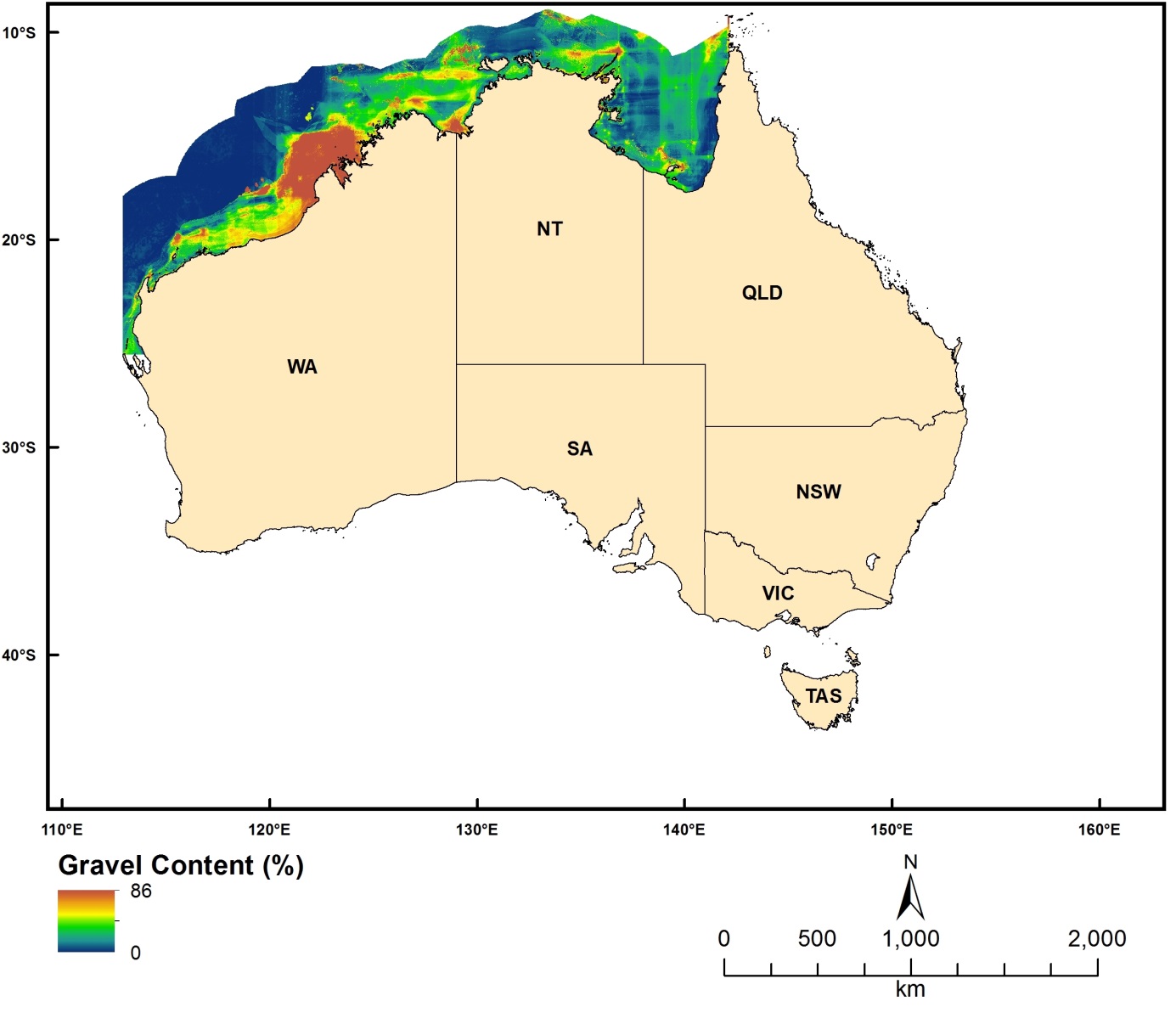 Figure 2.2.1 Predicted seabed gravel content for the North and North-West Marine RegionsMud PercentageDataset TITLEPredicted seabed mud content in the north-northwest region of the Australian continental EEZ 2013Dataset ALTERNATE TITLE (i.e. Dataset Name)Dataset AUTHOR(S)Jin LiDataset CUSTODIANGeoscience AustraliaDataset JURISDICTIONAustraliaDescription ABSTRACTThis dataset provides the spatially continuous data of predicted seabed mud content (sediment fraction finer than 63 µm) expressed as a weight percentage ranging from 0 to 100%, presented in 0.0025 decimal degree (dd) resolution raster grids format and an ascii text file. The dataset covers the north-northwest region of the Australian continental EEZ. This dataset supersedes previous predictions of seabed mud content for the region with demonstrated improvements in accuracy. Accuracy of predictions varies based on density of underlying data and level of seabed complexity. Artefacts occur in this dataset as a result of insufficient samples in relevant areas. This dataset is intended for use at regional scale. The dataset may not be appropriate for use at local scales in areas where sample density is insufficient to detect local variation in sediment properties. To obtain the most accurate interpretation of sediment distribution in these areas, it is recommended that additional samples be collected and interpolations updated.Description Data CategoryOceansEnvironmentDescription KeywordOceans, Marine Sediments, Sediment CompositionDescription GEOGRAPHIC EXTENT POLYGON(S)N_LAT: -8.884891S_LAT: -25.532391E_LONG: 112.9222W_LONG: 142.1522COORDINATE SYSTEM DESCRIPTIONProjection: GeographicDatum: WGS84Units: Decimal DegreeDescription Temporal EXTENTDescription NOMINAL SCALESpatial Resolution: 0.0025Temporal Resolution:Data Currency BEGINNING DATEMar-31-03Data Currency ENDING DATEDataset Status PROGRESSCompletedDataset Status MAINTENANCE AND UPDATE FREQUENCYNot PlannedAccess STORED FORMATS Digital/Non-Digital DescriptionDIGITAL ArcInfo gridDIGITAL text (.csv) fileAccess AVAILABLE FORMATS Digital/Non-Digital DescriptionDIGITAL ArcInfo gridDIGITAL text (.csv) fileAccess ACCESS CONSTRAINTPlease cite the data set using the following format: National Environmental Research Program (NERP) Marine Biodiversity Hub [year-of-data-download], [Title], [data-access-URL], accessed [date-of-access].Data Quality LINEAGESediment samples were exported from Geoscience Australia’s Marine Sediments database (MARS), an Oracle database developed by Geoscience Australia in line with ANZLIC data standards. A subset of this data was selected for use in predicting spatial distribution of gravel content based on a set of data quality control criteria (see Li et al. 2010 and 2012). Predicting the spatial distribution of mud content at a 0.0025 decimal degree resolution was undertaken using a combined method of random forest and ordinary kriging (see Li et al. 2010, 2011a and 2012). The spatial interpolation method used was experimentally selected from over 40 methods/sub-methods based on assessment of predictive errors (Li et al. 2010, 2011a and 2012) and was refined for mud content based on further experimental testing during Nov 2012 to March 2013. The predictions in raster grids and as an ascii text file were generated in R. Final file is in WGS 84 coordinate system with a 0.0025 dd spatial resolution.Data Quality POSITIONAL ACCURACYSediment samples used in the interpolation incorporate data from various surveys since 1899 by a range of organisations. Modern surveys which used GPS have a positional accuracy of 5-30 m, while earlier surveys which had positions probably accurate to 50 – 2000 m depending upon the water depth and strength of currents. Only samples with positional information recorded to 0.001 dd accuracy were used in the spatial interpolation.Data Quality ATTRIBUTE ACCURACYNot ApplicableData Quality LOGICAL CONSISTENCYPoint data at each grid cell was checked to ensure that the sum of gravel, mud and sand content was 100%. Interpolated grids were further checked by visual comparison with maps initially produced in R to ensure no errors were introduced during the process of producing the grid file.Data Quality COMPLETENESSThis dataset is completed.Contact Information CONTACT ORGANISATIONGeoscience AustraliaContact Information CONTACT POSITIONMarine Data ManagerContact Information MAIL ADDRESS 1GPO Box 378Contact Information SUBURB/PLACE/LOCALITYCanberraContact Information STATE/LOCALITY 2ACTContact Information COUNTRYAustraliaContact Information POSTCODE2601Contact Information TELEPHONE+61 2 6249 9111Contact Information FACSIMILE+61 2 6249 9999Contact Information ELECTRONIC MAIL ADDRESSmarine@ga.gov.auMetadata Date METADATA DATE20MAR2013Additional Metadata METADATA AUTHORJin LiAdditional Metadata ACKNOWLEDGEMENTSXiaojing Li extracted sediment samples from MARS database. Tony Nicholas and Scott Nichol provided some samples collected in 2012. Zhi Huang provided bathymetry, slope, distance to coast, and relief data. Tanya Whiteway and Chris Lawson clarified relevant issues associated with bathymetry data. Anna Potter provided clarification on data quality control aspect.Data was sourced from the NERP Marine Biodiversity Hub – the Marine Biodiversity Hub is supported through funding from the Australian Government’s National Environmental Research Program (NERP), administered by the Department of Sustainability, Environment, Water, Population and Communities (DSEWPaC).Additional Metadata REFERENCESLi, J., Heap, A. D., Potter, A., Daniell, J. J., 2011a. Predicting Seabed Mud Content across the Australian Margin II: the Performance of Machine Learning Methods and Their Combinations with Ordinary Kriging and Inverse Distance Squared. Geoscience Australia Record 2011/07. Geoscience Australia, Canberra, 69 pp.Li, J., Potter, A., Huang, Z., Daniell, J. J., Heap, A. D., 2010. Predicting Seabed Mud Content across the Australian Margin: Comparison of Statistical and Mathematical Techniques Using a Simulation Experiment. Geoscience Australia, Record 2010/11. Geoscience Australia, Canberra, 146 pp.Li, J., Potter, A., Huang, Z., Heap, A., 2012. Predicting Seabed Sand Content across the Australian Margin Using Machine Learning and Geostatistical Methods. Geoscience Australia Record 2012/48, Geoscience Australia, Canberra,115pp.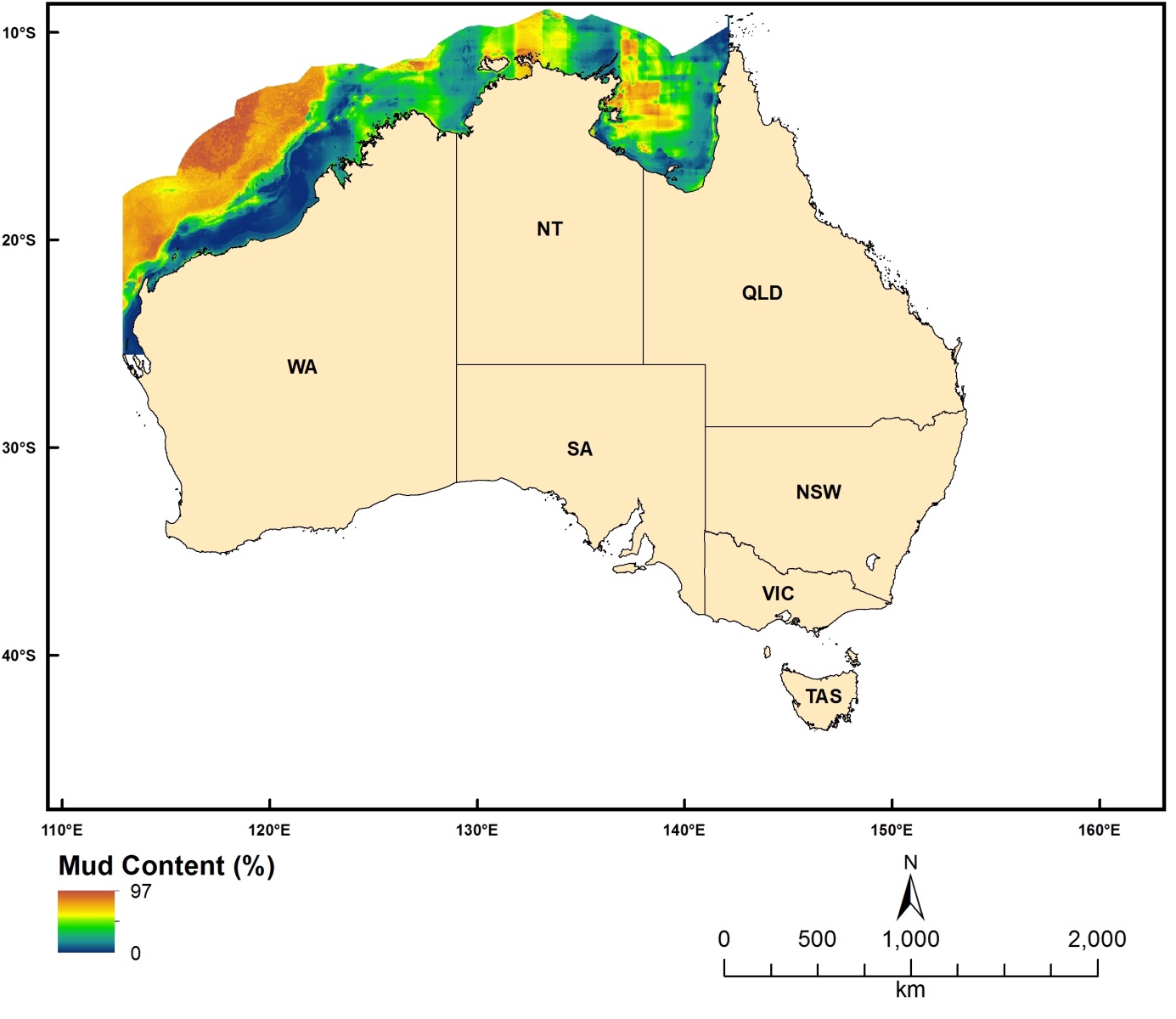 Figure 2.2.2 Predicted seabed mud content for the North and North-West Marine RegionsSand PercentageDataset TITLEPredicted seabed sand content in the north-northwest region of the Australian continental EEZ 2013Dataset ALTERNATE TITLE (i.e. Dataset Name)Dataset AUTHOR(S)Jin LiDataset CUSTODIANGeoscience AustraliaDataset JURISDICTIONAustraliaDescription ABSTRACTThis dataset provides the spatially continuous data of predicted seabed sand content (sediment fraction greater than 2000 µm) expressed as a weight percentage ranging from 0 to 100%, presented in 0.0025 decimal degree (dd) resolution raster grids format and an ascii text file. The dataset covers the north-northwest region of the Australian continental EEZ. This dataset supersedes previous predictions of seabed sand content for the region with demonstrated improvements in accuracy. Accuracy of predictions varies based on density of underlying data and level of seabed complexity. Artefacts occur in this dataset as a result of insufficient samples in relevant areas. This dataset is intended for use at regional scale. The dataset may not be appropriate for use at local scales in areas where sample density is insufficient to detect local variation in sediment properties. To obtain the most accurate interpretation of sediment distribution in these areas, it is recommended that additional samples be collected and interpolations updated.Description Data CategoryOceansEnvironmentDescription KeywordOceans, Marine Sediments, Sediment CompositionDescription GEOGRAPHIC EXTENT POLYGON(S)N_LAT: -8.884891S_LAT: -25.532391E_LONG: 112.9222W_LONG: 142.1522COORDINATE SYSTEM DESCRIPTIONProjection: GeographicDatum: WGS84Units: Decimal DegreeDescription Temporal EXTENTDescription NOMINAL SCALESpatial Resolution: 0.0025Temporal Resolution:Data Currency BEGINNING DATEMar-31-03Data Currency ENDING DATEDataset Status PROGRESSCompletedDataset Status MAINTENANCE AND UPDATE FREQUENCYUnknownAccess STORED FORMATS Digital/Non-Digital DescriptionDIGITAL ArcInfo gridDIGITAL text (.csv) fileAccess AVAILABLE FORMATS Digital/Non-Digital DescriptionDIGITAL ArcInfo gridDIGITAL text (.csv) fileAccess ACCESS CONSTRAINTPlease cite the data set using the following format: National Environmental Research Program (NERP) Marine Biodiversity Hub [year-of-data-download], [Title], [data-access-URL], accessed [date-of-access].Data Quality LINEAGESediment samples were exported from Geoscience Australia’s Marine Sediments database (MARS), an Oracle database developed by Geoscience Australia in line with ANZLIC data standards. A subset of this data was selected for use in predicting spatial distribution of sand content based on a set of data quality control criteria (see Li et al. 2010 and 2012). Predicting the spatial distribution of sand content at a 0.0025 decimal degree resolution was undertaken using a combined method of random forest and ordinary kriging (see Li et al. 2010, 2011a and 2012). The spatial interpolation method used was experimentally selected from over 40 methods/sub-methods based on assessment of predictive errors (Li et al. 2010, 2011a and 2012) and was refined for sand content based on further experimental testing during Nov 2012 to March 2013. The predictions in raster grids and as an ascii text file were generated in R. Final file is in WGS 84 coordinate system with a 0.0025 dd spatial resolution.Data Quality POSITIONAL ACCURACYSediment samples used in the interpolation incorporate data from various surveys since 1899 by a range of organisations. Modern surveys which used GPS have a positional accuracy of 5-30 m, while earlier surveys which had positions probably accurate to 50 – 2000 m depending upon the water depth and strength of currents. Only samples with positional information recorded to 0.001 dd accuracy were used in the spatial interpolation.Data Quality ATTRIBUTE ACCURACYNot ApplicableData Quality LOGICAL CONSISTENCYPoint data at each grid cell was checked to ensure that the sum of gravel, mud and sand content was 100%. Interpolated grids were further checked by visual comparison with maps initially produced in R to ensure no errors were introduced during the process of producing the grid file.Data Quality COMPLETENESSThis dataset is completed.Contact Information CONTACT ORGANISATIONGeoscience AustraliaContact Information CONTACT POSITIONMarine Data ManagerContact Information MAIL ADDRESS 1GPO Box 378Contact Information SUBURB/PLACE/LOCALITYCanberraContact Information STATE/LOCALITY 2ACTContact Information COUNTRYAustraliaContact Information POSTCODE2601Contact Information TELEPHONE+61 2 6249 9111Contact Information FACSIMILE+61 2 6249 9999Contact Information ELECTRONIC MAIL ADDRESSmarine@ga.gov.auMetadata Date METADATA DATE20MAR2013Additional Metadata METADATA AUTHORJin LiAdditional Metadata ACKNOWLEDGEMENTSXiaojing Li extracted sediment samples from MARS database. Tony Nicholas and Scott Nichol provided some samples collected in 2012. Zhi Huang provided bathymetry, slope, distance to coast, and relief data. Tanya Whiteway and Chris Lawson clarified relevant issues associated with bathymetry data. Anna Potter provided clarification on data quality control aspect.Data was sourced from the NERP Marine Biodiversity Hub – the Marine Biodiversity Hub is supported through funding from the Australian Government’s National Environmental Research Program (NERP), administered by the Department of Sustainability, Environment, Water, Population and Communities (DSEWPaC).Additional Metadata REFERENCESLi, J., Heap, A. D., Potter, A., Daniell, J. J., 2011a. Predicting Seabed Mud Content across the Australian Margin II: the Performance of Machine Learning Methods and Their Combinations with Ordinary Kriging and Inverse Distance Squared. Geoscience Australia Record 2011/07. Geoscience Australia, Canberra, 69 pp.Li, J., Potter, A., Huang, Z., Daniell, J. J., Heap, A. D., 2010. Predicting Seabed Mud Content across the Australian Margin: Comparison of Statistical and Mathematical Techniques Using a Simulation Experiment. Geoscience Australia, Record 2010/11. Geoscience Australia, Canberra, 146 pp.Li, J., Potter, A., Huang, Z., Heap, A., 2012. Predicting Seabed Sand Content across the Australian Margin Using Machine Learning and Geostatistical Methods. Geoscience Australia Record 2012/48, Geoscience Australia, Canberra,115pp.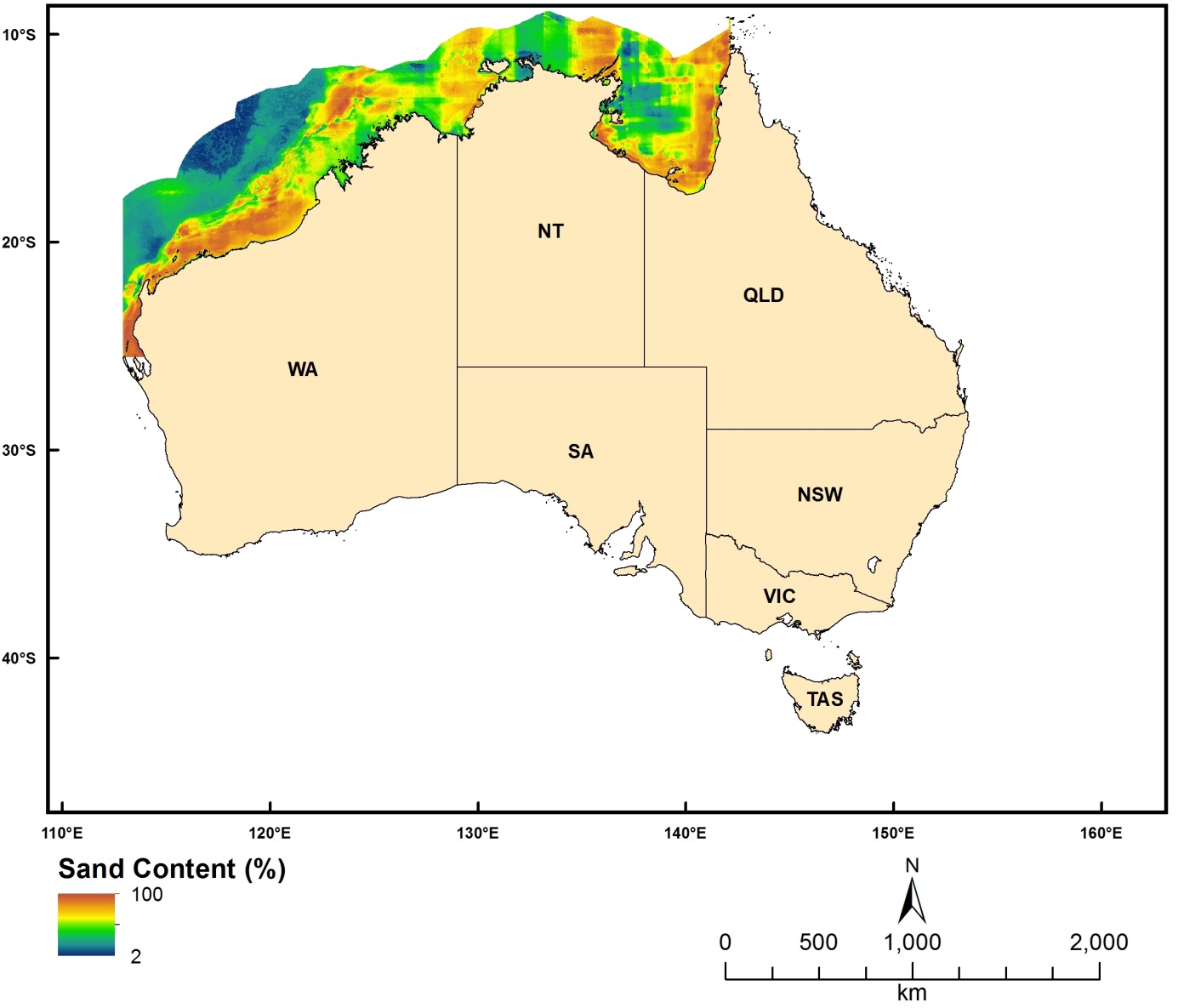 Figure 2.2.3 Predicted seabed sand content for the North and North-West Marine RegionsGeological and Oceanographic Model of Australia’s Continental Shelf (GEOMACS)Percentage of time the Shields Parameter Exceeds 0.25Dataset TITLEPercentage of time the Shields parameter exceeds 0.25Dataset ALTERNATE TITLE (i.e. Dataset Name)geomacs_peDataset AUTHOR(S)Michael HughesDataset CUSTODIANGeoscience AustraliaDataset JURISDICTIONAustraliaDescription ABSTRACTThis data represents the percentage of time the Shields parameter (Shields, 1936) exceeds 0.25. The Shields parameter (non-dimensional bed shear stress) value of 0.25 is assumed to be the threshold for creating disturbed patches on the seabed. This value is several times larger than that required to initiate traction bedload transport (~0.05) and falls in the middle of the ripple and dune bedform stability field. It represents conditions when the seabed is highly mobile and where patches of disturbed habitat are likely to be created.Shields, A. 1936. Application of similarity principles and turbulence research to bed-load movement. Mitteilunger der Preussischen Versuchsanstalt f¨ur Wasserbau und Schiffbau 26: 5–24Description Data CategoryOceansEnvironmentDescription KeywordOceans, Marine Biology, Marine Habitat, Marine SedimentsDescription GEOGRAPHIC EXTENT POLYGON(S)N_LAT: -7S_LAT: -44E_LONG: 110W_LONG: 156COORDINATE SYSTEM DESCRIPTIONProjection: GeographicDatum: WGS84Units: Decimal DegreeDescription Temporal EXTENTDescription NOMINAL SCALESpatial Resolution: 0.1Temporal Resolution:Data Currency BEGINNING DATEJan-10Data Currency ENDING DATEJan-10Dataset Status PROGRESSCompletedDataset Status MAINTENANCE AND UPDATE FREQUENCYNot PlannedAccess STORED FORMATS Digital/Non-Digital DescriptionDIGITAL ArcInfo gridAccess AVAILABLE FORMATS Digital/Non-Digital DescriptionDIGITAL ArcInfo gridAccess ACCESS CONSTRAINTPlease cite the data set using the following format: National Environmental Research Program (NERP) Marine Biodiversity Hub [year-of-data-download], [Title], [data-access-URL], accessed [date-of-access].Data Quality LINEAGEGeoscience Australia's GEOMACS (Geological and Oceanographic Model of Australia's Continental Shelf) model was utilised to produce hindcast hourly time series of continental shelf (~20 – 300 m depth) bed shear stress on a 0.1 degree grid covering the period March 1997 to February 2008 (inclusive). The hindcast data represents the combined contribution to the bed shear stress by waves, tides, wind and density-driven circulation. The Shields parameter was obtained from the GEOMACS model.Please refer to Hughes et al. (2010) for further details.Hughes, M.G., Harris, P.T., Brooke, B.P., 2010. Seabed exposure and ecological disturbance on Australia's continental shelf: Potential surrogates for marine biodiversity. Geoscience Australia Record 2010/43, 77pp.Data Quality POSITIONAL ACCURACYThe dataset is estimated on a 0.1 dd grid resolution.Data Quality ATTRIBUTE ACCURACYOutput is from a mathematical model – there are no direct field observations. The GEOMACS model does not include the effects of wave breaking and refraction/diffraction or non-linear shallow-water effects on the tide, therefore the model is not considered useful in <10 m water depth, and in many regions in <30 m water depth; depending on the dominant wave period, tidal range and bathymetric complexity (Hughes & Harris 2008). Conversely, seabed disturbance produced by the wave, tide and current input variables appears not to extend beyond 150 m depth. The temporal domain includes 11 years and therefore contains limited information on events with long return intervals at specific locations, e.g. tropical cyclones.Data Quality LOGICAL CONSISTENCYThe model output has been visually checked for artefacts and spurious data. Tests conducted to ensure data are reliable and valid.Data Quality COMPLETENESSThis dataset is completed.Contact Information CONTACT ORGANISATIONGeoscience AustraliaContact Information CONTACT POSITIONMarine Data ManagerContact Information MAIL ADDRESS 1GPO Box 378Contact Information SUBURB/PLACE/LOCALITYCanberraContact Information STATE/LOCALITY 2ACTContact Information COUNTRYAustraliaContact Information POSTCODE2601Contact Information TELEPHONE+61 2 6249 9111Contact Information FACSIMILE+61 2 6249 9999Contact Information ELECTRONIC MAIL ADDRESSmarine@ga.gov.auMetadata Date METADATA DATE20MAR2013Additional Metadata METADATA AUTHORZhi HuangAdditional Metadata ACKNOWLEDGEMENTSPeter HarrisBrendan BrookeData was sourced from the NERP Marine Biodiversity Hub – the Marine Biodiversity Hub is supported through funding from the Australian Government’s National Environmental Research Program (NERP), administered by the Department of Sustainability, Environment, Water, Population and Communities (DSEWPaC).Additional Metadata REFERENCESHughes, M.G., Harris, P.T., Brooke, B.P., 2010. Seabed exposure and ecological disturbance on Australia's continental shelf: Potential surrogates for marine biodiversity. Geoscience Australia Record 2010/43, 77pp.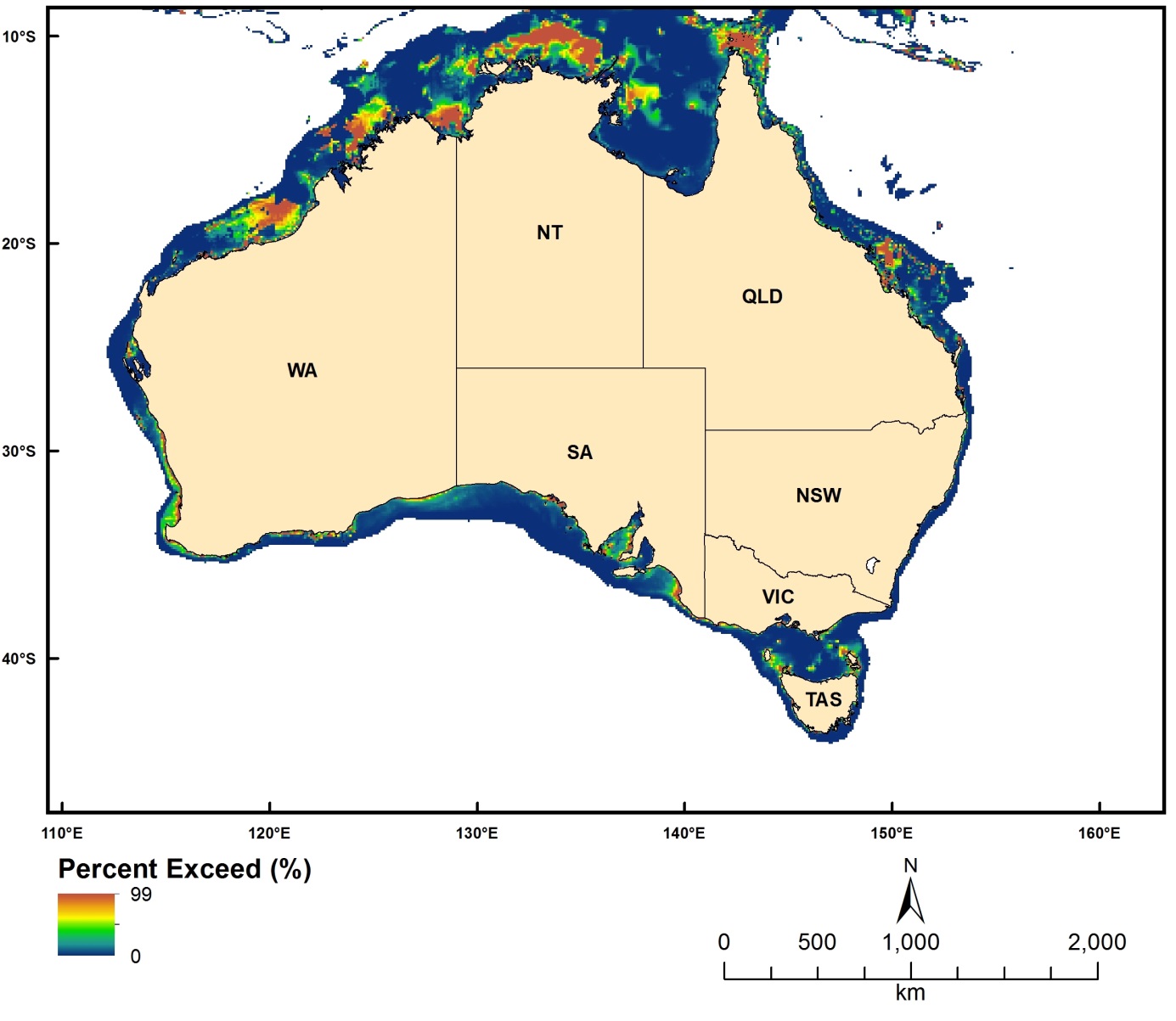 Figure 2.3.1. Percentage of time the Shields Parameter exceeds 0.25The Integrated Shields Parameter Exceeding 0.25 Divided by the Integrated Total Shields ParameterDataset TITLEThe integrated Shields parameter exceeding 0.25 divided by the integrated total Shields parameterDataset ALTERNATE TITLE (i.e. Dataset Name)geomacs_rDataset AUTHOR(S)Michael HughesDataset CUSTODIANGeoscience AustraliaDataset JURISDICTIONAustraliaDescription ABSTRACTThis data represents the integrated Shields (Shields, 1936) parameter exceeding 0.25 divided by the integrated total Shields parameter. The Shields parameter (non-dimensional bed shear stress) value of 0.25 is assumed to be the threshold for creating disturbed patches. This value is several times larger than that required to initiate traction bedload transport (~0.05) and falls in the middle of the ripple and dune bedform stability field. It represents conditions when the seabed is highly mobile and where patches of disturbed habitat are likely to be created.Shields, A. 1936. Application of similarity principles and turbulence research to bed-load movement. Mitteilunger der Preussischen Versuchsanstalt f¨ur Wasserbau und Schiffbau 26: 5–24Description Data CategoryOceansEnvironmentDescription KeywordOceans, Marine Biology, Marine Habitat, Marine SedimentsDescription GEOGRAPHIC EXTENT POLYGON(S)N_LAT: -7S_LAT: -44E_LONG: 110W_LONG: 156COORDINATE SYSTEM DESCRIPTIONProjection: GeographicDatum: WGS84Units: Decimal DegreeDescription Temporal EXTENTDescription NOMINAL SCALESpatial Resolution: 0.1Temporal Resolution:Data Currency BEGINNING DATEJan-10Data Currency ENDING DATEJan-10Dataset Status PROGRESSCompletedDataset Status MAINTENANCE AND UPDATE FREQUENCYNot PlannedAccess STORED FORMATS Digital/Non-Digital DescriptionDIGITAL ArcInfo gridAccess AVAILABLE FORMATS Digital/Non-Digital DescriptionDIGITAL ArcInfo gridAccess ACCESS CONSTRAINTPlease cite the data set using the following format: National Environmental Research Program (NERP) Marine Biodiversity Hub [year-of-data-download], [Title], [data-access-URL], accessed [date-of-access].Data Quality LINEAGEGeoscience Australia's GEOMACS (Geological and Oceanographic Model of Australia's Continental Shelf) model was utilised to produce hindcast hourly time series of continental shelf (~20 – 300 m depth) bed shear stress on a 0.1 degree grid covering the period March 1997 to February 2008 (inclusive). The hindcast data represents the combined contribution to the bed shear stress by waves, tides, wind and density-driven circulation. The Shields parameter was obtained from the GEOMACS model. The dataset was calculated using Equation 5.2 in Hughes et al. (2010).Please refer to Hughes et al. (2010) for further details.Hughes, M.G., Harris, P.T., Brooke, B.P., 2010. Seabed exposure and ecological disturbance on Australia's continental shelf: Potential surrogates for marine biodiversity. Geoscience Australia Record 2010/43, 77pp.Data Quality POSITIONAL ACCURACYThe dataset is estimated on a 0.1 dd grid resolution.Data Quality ATTRIBUTE ACCURACYOutput is from a mathematical model – there are no direct field observations. The GEOMACS model does not include the effects of wave breaking and refraction/diffraction or non-linear shallow-water effects on the tide, therefore the model is not considered useful in <10 m water depth, and in many regions in <30 m water depth; depending on the dominant wave period, tidal range and bathymetric complexity (Hughes & Harris 2008). Conversely, seabed disturbance produced by the wave, tide and current input variables appears not to extend beyond 150 m depth. The temporal domain includes 11 years and therefore contains limited information on events with long return intervals at specific locations, e.g. tropical cyclones.Data Quality LOGICAL CONSISTENCYThe model output has been visually checked for artefacts and spurious data. Tests conducted to ensure data are reliable and valid.Data Quality COMPLETENESSThis dataset is completed.Contact Information CONTACT ORGANISATIONGeoscience AustraliaContact Information CONTACT POSITIONMarine Data ManagerContact Information MAIL ADDRESS 1GPO Box 378Contact Information SUBURB/PLACE/LOCALITYCanberraContact Information STATE/LOCALITY 2ACTContact Information COUNTRYAustraliaContact Information POSTCODE2601Contact Information TELEPHONE+61 2 6249 9111Contact Information FACSIMILE+61 2 6249 9999Contact Information ELECTRONIC MAIL ADDRESSmarine@ga.gov.auMetadata Date METADATA DATE20MAR2013Additional Metadata METADATA AUTHORZhi HuangAdditional Metadata ACKNOWLEDGEMENTSPeter HarrisBrendan BrookeData was sourced from the NERP Marine Biodiversity Hub – the Marine Biodiversity Hub is supported through funding from the Australian Government’s National Environmental Research Program (NERP), administered by the Department of Sustainability, Environment, Water, Population and Communities (DSEWPaC).Additional Metadata REFERENCESHughes, M.G., Harris, P.T., Brooke, B.P., 2010. Seabed exposure and ecological disturbance on Australia's continental shelf: Potential surrogates for marine biodiversity. Geoscience Australia Record 2010/43, 77pp.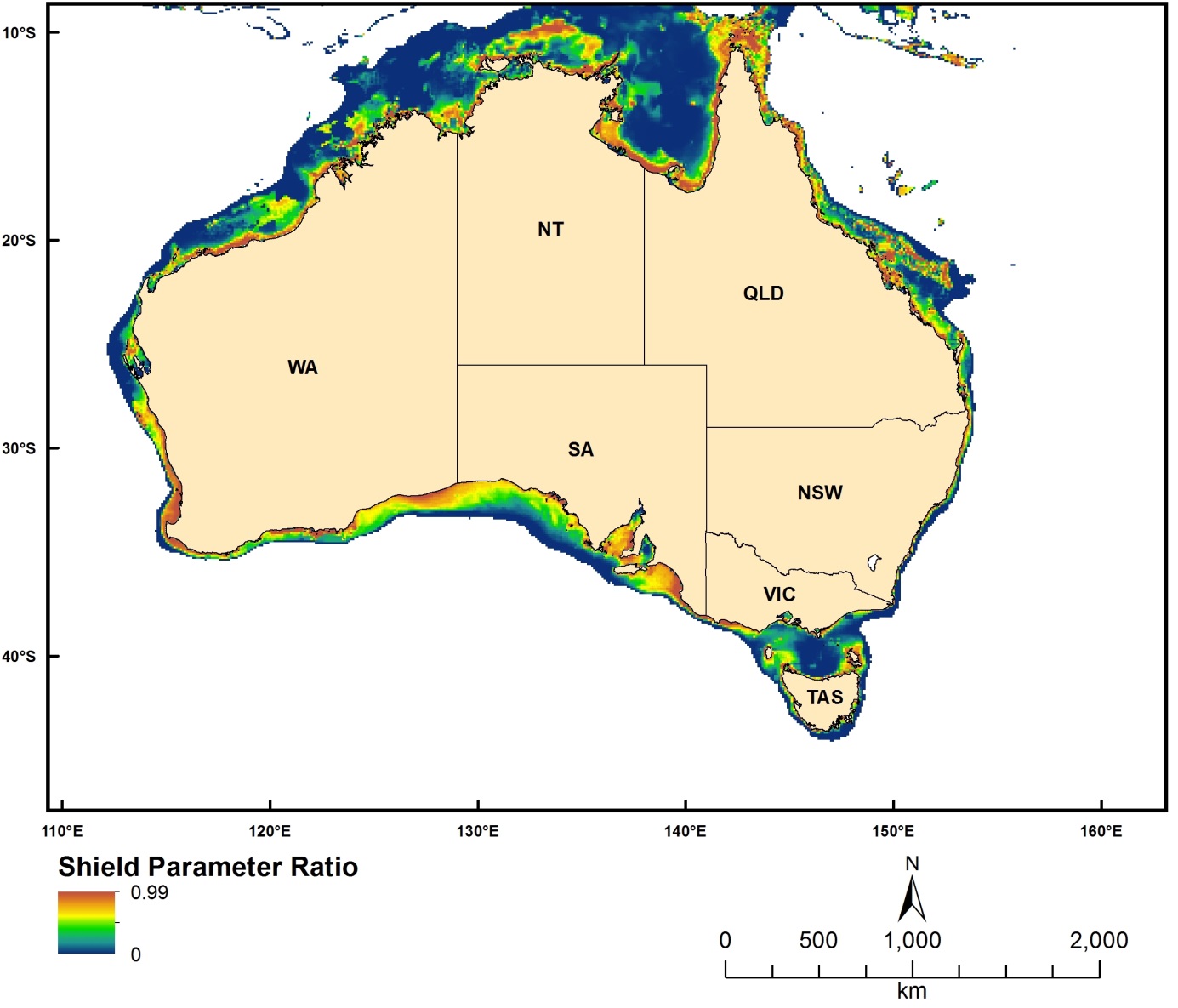 Figure 2.3.2 The Integrated Shields Parameter exceeding 0.25 divided by the Integrated Total Shields ParameterAverage Time between Events When the Shields Parameter Exceeds 0.25 Based on a POT AnalysisDataset TITLEAverage time between events when the Shields parameter exceeds 0.25Dataset ALTERNATE TITLE (i.e. Dataset Name)geomacs_riDataset AUTHOR(S)Michael HughesDataset CUSTODIANGeoscience AustraliaDataset JURISDICTIONAustraliaDescription ABSTRACTThis data represents the average time between events when the Shields parameter (Shields, 1936) exceeds 0.25 based on a Peaks-Over-Thresholds (POT) analysis. The Shields parameter (non-dimensional bed shear stress) value of 0.25 is assumed to be the threshold for creating disturbed patches. This value is several times larger than that required to initiate traction bedload transport (~0.05) and falls in the middle of the ripple and dune bedform stability field. It represents conditions when the seabed is highly mobile and where patches of disturbed habitat are likely to be created. The unit for the dataset is day.Shields, A. 1936. Application of similarity principles and turbulence research to bed-load movement. Mitteilunger der Preussischen Versuchsanstalt f¨ur Wasserbau und Schiffbau 26: 5–24Description Data CategoryOceansEnvironmentDescription KeywordOceans, Marine Biology, Marine Habitat, Marine SedimentsDescription GEOGRAPHIC EXTENT POLYGON(S)N_LAT: -7S_LAT: -44E_LONG: 110W_LONG: 156COORDINATE SYSTEM DESCRIPTIONProjection: GeographicDatum: WGS84Units: Decimal DegreeDescription Temporal EXTENTDescription NOMINAL SCALESpatial Resolution: 0.1Temporal Resolution:Data Currency BEGINNING DATEJan-10Data Currency ENDING DATEJan-10Dataset Status PROGRESSCompletedDataset Status MAINTENANCE AND UPDATE FREQUENCYNot PlannedAccess STORED FORMATS Digital/Non-Digital DescriptionDIGITAL ArcInfo gridAccess AVAILABLE FORMATS Digital/Non-Digital DescriptionDIGITAL ArcInfo gridAccess ACCESS CONSTRAINTPlease cite the data set using the following format: National Environmental Research Program (NERP) Marine Biodiversity Hub [year-of-data-download], [Title], [data-access-URL], accessed [date-of-access].Data Quality LINEAGEGeoscience Australia's GEOMACS (Geological and Oceanographic Model of Australia's Continental Shelf) model was utilised to produce hindcast hourly time series of continental shelf (~20 – 300 m depth) bed shear stress on a 0.1 degree grid covering the period March 1997 to February 2008 (inclusive). The hindcast data represents the combined contribution to the bed shear stress by waves, tides, wind and density-driven circulation. The Shields parameter was obtained from the GEOMACS model.Please refer to Hughes et al. (2010) for further details.Hughes, M.G., Harris, P.T., Brooke, B.P., 2010. Seabed exposure and ecological disturbance on Australia's continental shelf: Potential surrogates for marine biodiversity. Geoscience Australia Record 2010/43, 77pp.Data Quality POSITIONAL ACCURACYThe dataset is estimated on a 0.1 dd grid resolution.Data Quality ATTRIBUTE ACCURACYOutput is from a mathematical model – there are no direct field observations. The GEOMACS model does not include the effects of wave breaking and refraction/diffraction or non-linear shallow-water effects on the tide, therefore the model is not considered useful in <10 m water depth, and in many regions in <30 m water depth; depending on the dominant wave period, tidal range and bathymetric complexity (Hughes & Harris 2008). Conversely, seabed disturbance produced by the wave, tide and current input variables appears not to extend beyond 150 m depth. The temporal domain includes 11 years and therefore contains limited information on events with long return intervals at specific locations, e.g. tropical cyclones.Data Quality LOGICAL CONSISTENCYThe model output has been visually checked for artefacts and spurious data. Tests conducted to ensure data are reliable and valid.Data Quality COMPLETENESSThis dataset is completed.Contact Information CONTACT ORGANISATIONGeoscience AustraliaContact Information CONTACT POSITIONMarine Data ManagerContact Information MAIL ADDRESS 1GPO Box 378Contact Information SUBURB/PLACE/LOCALITYCanberraContact Information STATE/LOCALITY 2ACTContact Information COUNTRYAustraliaContact Information POSTCODE2601Contact Information TELEPHONE+61 2 6249 9111Contact Information FACSIMILE+61 2 6249 9999Contact Information ELECTRONIC MAIL ADDRESSmarine@ga.gov.auMetadata Date METADATA DATE20MAR2013Additional Metadata METADATA AUTHORZhi HuangAdditional Metadata ACKNOWLEDGEMENTSPeter HarrisBrendan BrookeData was sourced from the NERP Marine Biodiversity Hub – the Marine Biodiversity Hub is supported through funding from the Australian Government’s National Environmental Research Program (NERP), administered by the Department of Sustainability, Environment, Water, Population and Communities (DSEWPaC).Additional Metadata REFERENCESHughes, M.G., Harris, P.T., Brooke, B.P., 2010. Seabed exposure and ecological disturbance on Australia's continental shelf: Potential surrogates for marine biodiversity. Geoscience Australia Record 2010/43, 77pp. 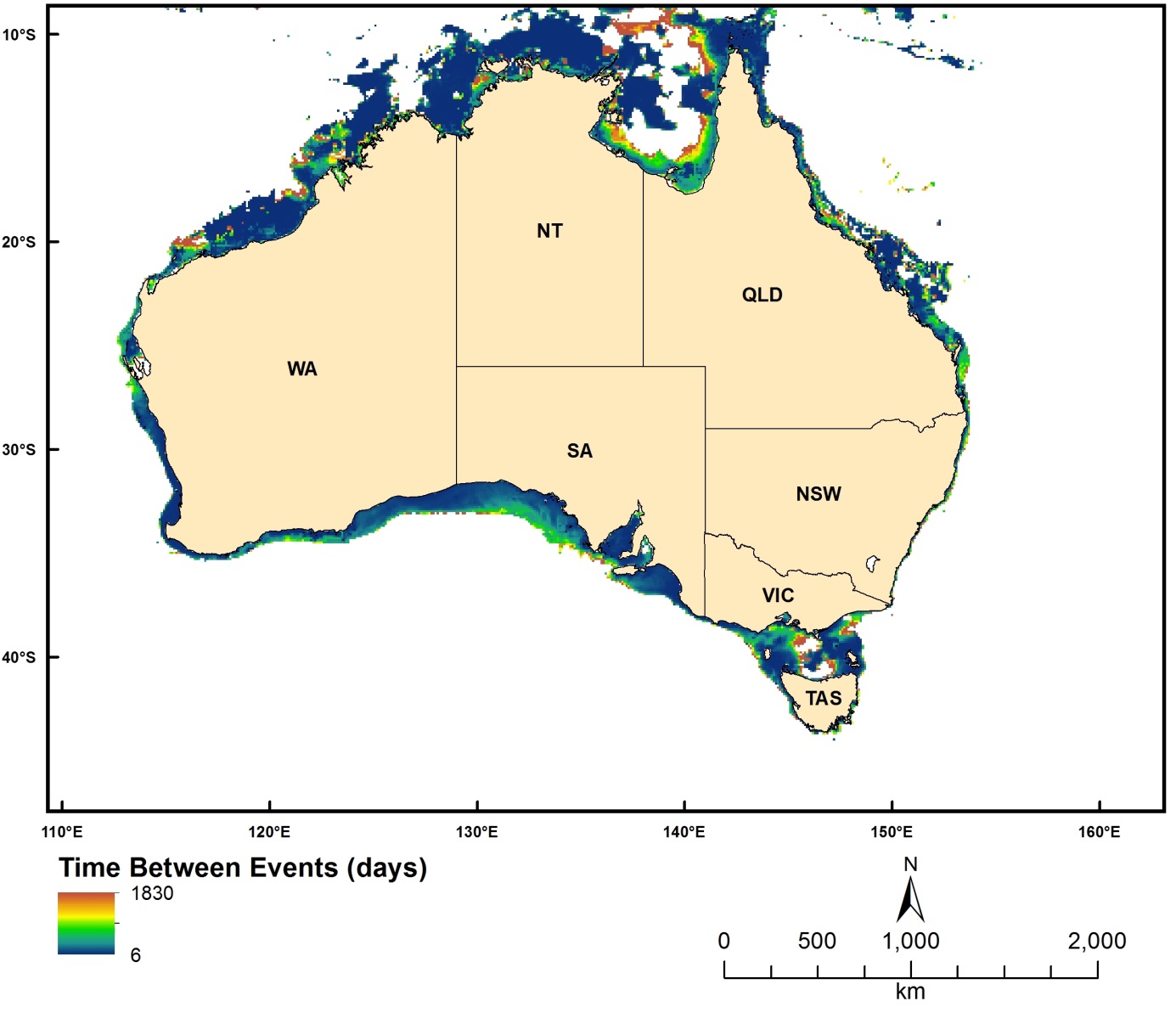 Figure 2.3.3 Average time between events when the Shields Parameter exceeds 0.25 based on a POT analysisEcological Disturbance IndexDataset TITLEEcological disturbance indexDataset ALTERNATE TITLE (i.e. Dataset Name)geomacs_edDataset AUTHOR(S)Michael HughesDataset CUSTODIANGeoscience AustraliaDataset JURISDICTIONAustraliaDescription ABSTRACTThis data represents a dimensionless ecological disturbance index, as the ratio of ecological succession and disturbance recurrence interval times the fraction of the area disturbed in any event. Small values of the ecological disturbance index represent decreasing proportions of time when disturbed/recovering habitats are present.Description Data CategoryOceansEnvironmentDescription KeywordOceans, Marine Biology, Marine Habitat, Marine SedimentsDescription GEOGRAPHIC EXTENT POLYGON(S)N_LAT: -7S_LAT: -44E_LONG: 110W_LONG: 156COORDINATE SYSTEM DESCRIPTIONProjection: GeographicDatum: WGS84Units: Decimal DegreeDescription Temporal EXTENTDescription NOMINAL SCALESpatial Resolution: 0.1Temporal Resolution:Data Currency BEGINNING DATEJan-10Data Currency ENDING DATEJan-10Dataset Status PROGRESSCompletedDataset Status MAINTENANCE AND UPDATE FREQUENCYNot PlannedAccess STORED FORMATS Digital/Non-Digital DescriptionDIGITAL ArcInfo gridAccess AVAILABLE FORMATS Digital/Non-Digital DescriptionDIGITAL ArcInfo gridAccess ACCESS CONSTRAINTPlease cite the data set using the following format: National Environmental Research Program (NERP) Marine Biodiversity Hub [year-of-data-download], [Title], [data-access-URL], accessed [date-of-access].Data Quality LINEAGEGeoscience Australia's GEOMACS (Geological and Oceanographic Model of Australia's Continental Shelf) model was utilised to produce hindcast hourly time series of continental shelf (~20 – 300 m depth) bed shear stress on a 0.1 degree grid covering the period March 1997 to February 2008 (inclusive). The hindcast data represents the combined contribution to the bed shear stress by waves, tides, wind and density-driven circulation.The ecological disturbance index is calculated using the following equation:ED=FA*ES/RIWhere ED is the ecological disturbance index, FA is the spatial fraction multiplier, ES is the ecological succession (in days), and RI is the recurrence interval (in days). In this study, FA was assigned 1.0. ES equals 1 year (365 days) for mud, 3 years (1095 days) for sand and 5 years (1825 days) for gravel. While, RI is the average time between events when the Shields parameter exceeding 0.25 (the geomacs_ri layer).The seabed sediment was classified into gravel, sand or mud using a simple classification scheme (Folk, 1974). Grid cells were assigned to the gravel class if percent gravel was >30, and if the percent gravel was <30 they were assigned to either the sand or mud class depending on which ever had the largest percentage. The sediment grain size data used for this exercise were from the predicted layers of Li et al. (2011).Please refer to Hughes et al. (2010) for further details.Hughes, M.G., Harris, P.T., Brooke, B.P., 2010. Seabed exposure and ecological disturbance on Australia's continental shelf: Potential surrogates for marine biodiversity. Geoscience Australia Record 2010/43, 77pp.Li, J., Heap, A.D., Potter, A., Huang, Z., 2011. Seabed gravel content across the Australian continental EEZ 2011, http://www.ga.gov.au/meta/ANZCW0703014835.htmlLi, J., Heap, A.D., Potter, A., Huang, Z., 2011. Seabed sand content across the Australian continental EEZ 2011, http://www.ga.gov.au/meta/ANZCW0703014867.htmlData Quality POSITIONAL ACCURACYThe dataset is estimated on a 0.1 dd grid resolution.Data Quality ATTRIBUTE ACCURACYOutput is from a mathematical model – there are no direct field observations. The GEOMACS model does not include the effects of wave breaking and refraction/diffraction or non-linear shallow-water effects on the tide, therefore the model is not considered useful in <10 m water depth, and in many regions in <30 m water depth; depending on the dominant wave period, tidal range and bathymetric complexity (Hughes & Harris 2008). Conversely, seabed disturbance produced by the wave, tide and current input variables appears not to extend beyond 150 m depth. The temporal domain includes 11 years and therefore contains limited information on events with long return intervals at specific locations, e.g. tropical cyclones.The attribute accuracy of the sediment layers also influences the attribute accuracy of this dataset.Data Quality LOGICAL CONSISTENCYThe model output has been visually checked for artefacts and spurious data. Tests conducted to ensure data are reliable and valid.Data Quality COMPLETENESSThis dataset is completed.Contact Information CONTACT ORGANISATIONGeoscience AustraliaContact Information CONTACT POSITIONMarine Data ManagerContact Information MAIL ADDRESS 1GPO Box 378Contact Information SUBURB/PLACE/LOCALITYCanberraContact Information STATE/LOCALITY 2ACTContact Information COUNTRYAustraliaContact Information POSTCODE2601Contact Information TELEPHONE+61 2 6249 9111Contact Information FACSIMILE+61 2 6249 9999Contact Information ELECTRONIC MAIL ADDRESSmarine@ga.gov.auMetadata Date METADATA DATE20MAR2013Additional Metadata METADATA AUTHORZhi HuangAdditional Metadata ACKNOWLEDGEMENTSPeter HarrisBrendan BrookeJin LiZhi HuangData was sourced from the NERP Marine Biodiversity Hub – the Marine Biodiversity Hub is supported through funding from the Australian Government’s National Environmental Research Program (NERP), administered by the Department of Sustainability, Environment, Water, Population and Communities (DSEWPaC).Additional Metadata REFERENCESFolk, R.L., 1974. Petrology of sedimentary rocks. Austin, Texas, Hemphills, 182pp.Hughes, M.G., Harris, P.T., Brooke, B.P., 2010. Seabed exposure and ecological disturbance on Australia's continental shelf: Potential surrogates for marine biodiversity. Geoscience Australia Record 2010/43, 77pp.Li, J., Heap, A.D., Potter, A., Huang, Z., 2011. Seabed gravel content across the Australian continental EEZ 2011, http://www.ga.gov.au/meta/ANZCW0703014835.htmlLi, J., Heap, A.D., Potter, A., Huang, Z., 2011. Seabed sand content across the Australian continental EEZ 2011, http://www.ga.gov.au/meta/ANZCW0703014867.html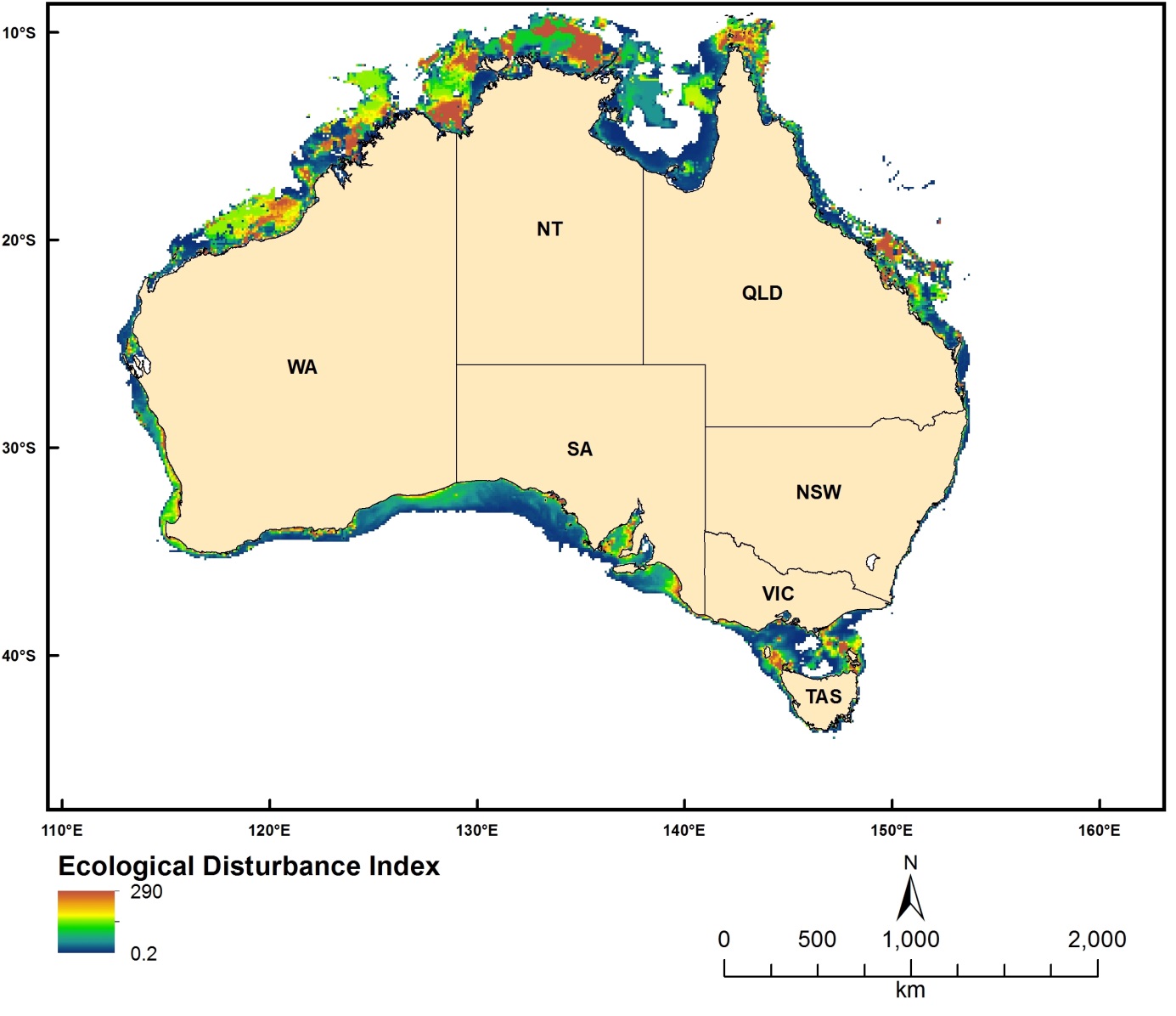 Figure 2.3.4 Ecological Disturbance IndexTime-series MODIS Water Quality DatasetsChlorophyll aDataset TITLEMODIS derived Chlorophyll a datasetsDataset ALTERNATE TITLE (i.e. Dataset Name)Dataset AUTHOR(S)Zhi HuangDataset CUSTODIANGeoscience AustraliaDataset JURISDICTIONAustraliaDescription ABSTRACTThe datasets measure the Chlorophyll a concentrations of ocean surface waters. They are derived products from MODIS (aqua) images using NASA's SeaDAS image processing software. The extent of the datasets covers the entire Australian EEZ and surrounding waters (including the southern ocean). The spatial resolution of the datasets is 0.01 dd. The datasets contain 36 monthly Chlorophyll a layers between 2009 and 2011. The unit of the datasets is mg/m3.Description Data CategoryOceansEnvironmentDescription KeywordOceans, Water QualityDescription GEOGRAPHIC EXTENT POLYGON(S)N_LAT: -5S_LAT: -60E_LONG: 100W_LONG: 170COORDINATE SYSTEM DESCRIPTIONProjection: GeographicDatum: WGS84Units: Decimal DegreeDescription Temporal EXTENTJan-09 to Dec-11Description NOMINAL SCALESpatial Resolution: 0.01Temporal Resolution: monthlyData Currency BEGINNING DATEDec-12Data Currency ENDING DATEDec-12Dataset Status PROGRESSCompletedDataset Status MAINTENANCE AND UPDATE FREQUENCYNot PlannedAccess STORED FORMATS Digital/Non-Digital DescriptionDIGITAL ArcInfo gridAccess AVAILABLE FORMATS Digital/Non-Digital DescriptionDIGITAL ArcInfo gridAccess ACCESS CONSTRAINTPlease cite the data set using the following format: National Environmental Research Program (NERP) Marine Biodiversity Hub [year-of-data-download], [Title], [data-access-URL], accessed [date-of-access].Data Quality LINEAGEThe Chlorophyll a datasets were derived products of MODIS (Aqua) images. SeaDAS (version 6.1) was used to process the MODIS data from raw to L3 products. SeaDAS provides several algorithms for Chlorophyll products. The algorithm used here is the standard algorithm (OC3) (O'Reilly et al., 1998). The sequences of processing included:1. raw - L1A,2. L1A - L1B,3. L1B - L2,4. L2 - L3 (spatial) binning, and5. L3 binning to L3 time-binning.The first four steps were applied to all individual (daily) raw images. After completing the above steps for one-month-worth-of images (around 300 images), in the fifth step, four weekly images were generated:1. week1: from the 1st to the 7th of the month;2. week2: from the 8th to the 14th of the month;3. week3: from the 15th to the 21st of the month;4. week4: from the 22nd to the last day of the month.The four weekly images were exported as HDF files, then imported into ArcGIS and converted into ArcInfo grids. Next, the four grids were mosaiced into a monthly image using the averaging method.The above processes were repeated to generate the final 36 monthly datasets between 2009 and 2011.O’Reilly, J.E., Maritorena, S., Mitchell, B.G., Siegel, D.A., Carder, K.L., Garver, S.A., et al., 1998. Ocean color algorithms for SeaWiFS, Journal of Geophysical Research, 103, 24937-24953.Data Quality POSITIONAL ACCURACYThe spatial resolution of the MODIS data used to derive Ocean Color products are about 1km. The same resolution was maintained for the final monthly data (e.g. 0.01 dd). Given the high accuracy of spatial referencing during the SeaDAS processing, the positional accuracy was estimated to be within 1 km.Data Quality ATTRIBUTE ACCURACYThe attribute accuracy of the Chlorophyll a datasets depends on the algorithm used. The OC3 algorithm is suitable for case-1 water (open ocean). In the case of Australian waters, the estimated Chlorophyll a concentrations are reliable for the vast majority of areas except along the coast (e.g., within 10-20 km from the coast, case 2 waters). However, a quantitative test on the attribute accuracy could not be carried out due to the lack of ground truth samples.Data Quality LOGICAL CONSISTENCYThe same algorithm and processing steps and parameters were used to process all images.Data Quality COMPLETENESSThe datasets cover an extent between 100 to 170 longitude and -60 to -5 latitude. The holes (NoDATA) in the datasets were the results of the quality flags applied during the MODIS processing.Contact Information CONTACT ORGANISATIONGeoscience AustraliaContact Information CONTACT POSITIONMarine Data ManagerContact Information MAIL ADDRESS 1GPO Box 378Contact Information SUBURB/PLACE/LOCALITYCanberraContact Information STATE/LOCALITY 2ACTContact Information COUNTRYAustraliaContact Information POSTCODE2601Contact Information TELEPHONE+61 2 6249 9111Contact Information FACSIMILE+61 2 6249 9999Contact Information ELECTRONIC MAIL ADDRESSmarine@ga.gov.auMetadata Date METADATA DATE20MAR2013Additional Metadata METADATA AUTHORZhi HuangAdditional Metadata ACKNOWLEDGEMENTSEdward King of CSIRO (for providing access to the MODIS raw data and permission to use SeaDAS software)NCI facilitiesData was sourced from the NERP Marine Biodiversity Hub – the Marine Biodiversity Hub is supported through funding from the Australian Government’s National Environmental Research Program (NERP), administered by the Department of Sustainability, Environment, Water, Population and Communities (DSEWPaC).Additional Metadata REFERENCESO’Reilly, J.E., Maritorena, S., Mitchell, B.G., Siegel, D.A., Carder, K.L., Garver, S.A., et al., 1998. Ocean color algorithms for SeaWiFS, Journal of Geophysical Research, 103, 24937-24953.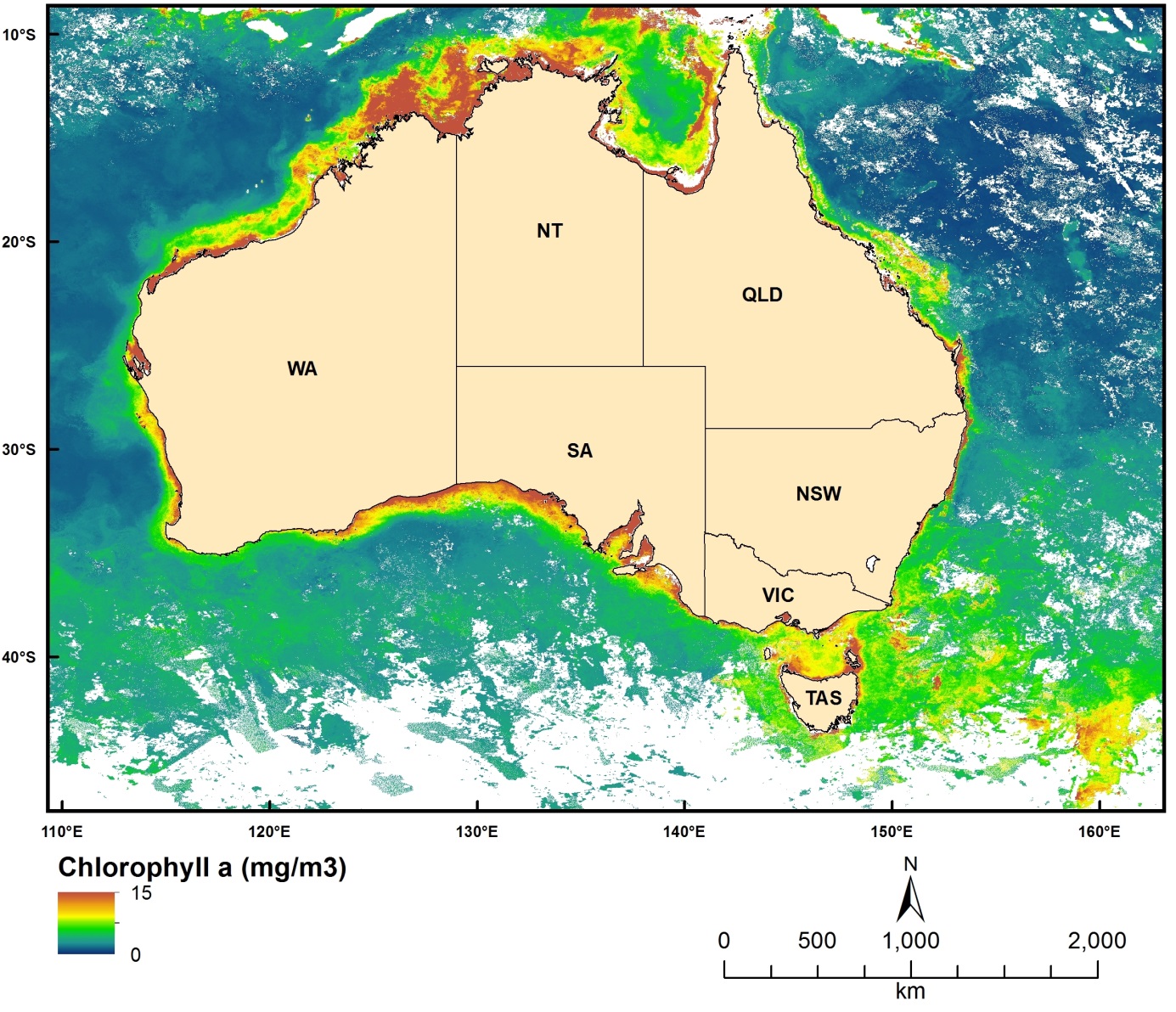 Figure 2.4.1 MODIS-derived Chlorophyll-a concentrations for May 2009Coloured Dissolved Organic MatterDataset TITLEMODIS derived CDOM datasetsDataset ALTERNATE TITLE (i.e. Dataset Name)Dataset AUTHOR(S)Zhi HuangDataset CUSTODIANGeoscience AustraliaDataset JURISDICTIONAustraliaDescription ABSTRACTThe datasets measure the Coloured Dissolved Organic Matter (CDOM) concentrations of ocean surface waters. They are derived products from MODIS (aqua) images using NASA's SeaDAS image processing software. The extent of the datasets covers the entire Australian EEZ and surrounding waters (including the southern ocean). The spatial resolution of the datasets is 0.01 dd. The datasets contain 36 monthly CDOM layers between 2009 and 2011. The unit of the datasets is 1/m.Description Data CategoryOceansEnvironmentDescription KeywordOceans, Water QualityDescription GEOGRAPHIC EXTENT POLYGON(S)N_LAT: -5S_LAT: -60E_LONG: 100W_LONG: 170COORDINATE SYSTEM DESCRIPTIONProjection: GeographicDatum: WGS84Units: Decimal DegreeDescription Temporal EXTENTJan-09 to Dec-11Description NOMINAL SCALESpatial Resolution: 0.01Temporal Resolution: monthlyData Currency BEGINNING DATEDec-12Data Currency ENDING DATEDec-12Dataset Status PROGRESSCompletedDataset Status MAINTENANCE AND UPDATE FREQUENCYNot PlannedAccess STORED FORMATS Digital/Non-Digital DescriptionDIGITAL ArcInfo gridAccess AVAILABLE FORMATS Digital/Non-Digital DescriptionDIGITAL ArcInfo gridAccess ACCESS CONSTRAINTPlease cite the data set using the following format: National Environmental Research Program (NERP) Marine Biodiversity Hub [year-of-data-download], [Title], [data-access-URL], accessed [date-of-access].Data Quality LINEAGEThe CDOM datasets are derived products of MODIS (Aqua) images. SeaDAS (version 6.1) was used to process the MODIS data from raw to L3 products. The algorithm used here was based on a modified QAA (Lee et al., 2002) algorithm (Zhu and Yu, 2012):j1=0.63j2=0.88aw_443=0.00696ap_443=j1 * power(bbp_555,j2)ag_443=a_443 - aw_443 - ap_443Where a_443 is total absorption coefficient at 443 nm, aw_443 is water absorption coefficient at 443 nm, ap_443 is particles absorption coefficient at 443 nm, bbp_555 is particles backscatter coefficient at 555 nm, and ag_443 is CDOM absorption coefficient at 443 nm.bbp_555 and a_443 from QAA algorithm can be directly derived using SeaDAS.The sequences of processing included:1. raw - L1A,2. L1A - L1B,3. L1B - L2,4. L2 - L3 (spatial) binning, and5. L3 binning to L3 time-binning.The first four steps were applied to all individual (daily) raw images to obtain bbp_555 and a_443 products. After completing the above steps for one-month-worth images (around 300 images), in the fifth step, four weekly images were generated:1. week1: from the 1st to the 7th of the month;2. week2: from the 8th to the 14th of the month;3. week3: from the 15th to the 21st of the month;4. week4: from the 22nd to the last day of the month.The four weekly images were exported as HDF files, then imported into ArcGIS and converted into ArcInfo grids. Next, the weekly products of bbp_555 and a_443 were entered into the above-described algorithm to calculate weekly CDOM products. Finally, the four weekly CDOM grids were mosaiced into a monthly image using the averaging method.The above processes were repeated to generate the final 36 monthly datasets between 2009 and 2011.Lee, Z.P., Carder, K.L., Arnone, R.A., 2002. Deriving inherent optical properties from water color: a multiband quasi-analytical algorithm for optically deep waters, Applied Optics, 41, 5755-5772.Zhu, W.; Yu, Q.; , "Inversion of Chromophoric Dissolved Organic Matter From EO-1 Hyperion Imagery for Turbid Estuarine and Coastal Waters," Geoscience and Remote Sensing, IEEE Transactions on , vol.PP, no.99, pp.1-13, 0 doi: 10.1109/TGRS.2012.2224117Data Quality POSITIONAL ACCURACYThe spatial resolution of the MODIS data used to derive Ocean Color products are about 1km. The same resolution was maintained for the final monthly data (e.g., 0.01 dd). Given the high accuracy of spatial referencing during the SeaDAS processing, the positional accuracy was estimated to be within 1 km.Data Quality ATTRIBUTE ACCURACYThe attribute accuracy of the CDOM datasets depends on the algorithm used. The modified QAA algorithm is suitable for case-1 and case-2 waters. However, a quantitative test on the attribute accuracy could not be carried out due to the lack of ground truth samples.Data Quality LOGICAL CONSISTENCYThe same algorithm and processing steps and parameters were used to process all images.Data Quality COMPLETENESSThe datasets cover an extent between 100 to 170 longitude and -60 to -5 latitude. The holes (NoDATA) in the datasets were the results of the quality flags applied during the MODIS processing.Contact Information CONTACT ORGANISATIONGeoscience AustraliaContact Information CONTACT POSITIONMarine Data ManagerContact Information MAIL ADDRESS 1GPO Box 378Contact Information SUBURB/PLACE/LOCALITYCanberraContact Information STATE/LOCALITY 2ACTContact Information COUNTRYAustraliaContact Information POSTCODE2601Contact Information TELEPHONE+61 2 6249 9111Contact Information FACSIMILE+61 2 6249 9999Contact Information ELECTRONIC MAIL ADDRESSmarine@ga.gov.auMetadata Date METADATA DATE20MAR2013Additional Metadata METADATA AUTHORZhi HuangAdditional Metadata ACKNOWLEDGEMENTSEdward King of CSIRO (for providing access to the MODIS raw data and permission to use SeaDAS software)NCI facilitiesData was sourced from the NERP Marine Biodiversity Hub – the Marine Biodiversity Hub is supported through funding from the Australian Government’s National Environmental Research Program (NERP), administered by the Department of Sustainability, Environment, Water, Population and Communities (DSEWPaC).Additional Metadata REFERENCESLee, Z.P., Carder, K.L., Arnone, R.A., 2002. Deriving inherent optical properties from water color: a multiband quasi-analytical algorithm for optically deep waters, Applied Optics, 41, 5755-5772.Zhu, W.; Yu, Q, "Inversion of Chromophoric Dissolved Organic Matter From EO-1 Hyperion Imagery for Turbid Estuarine and Coastal Waters," Geoscience and Remote Sensing, IEEE Transactions, vol.PP, no.99, pp.1-13, 0 doi: 10.1109/TGRS.2012.2224117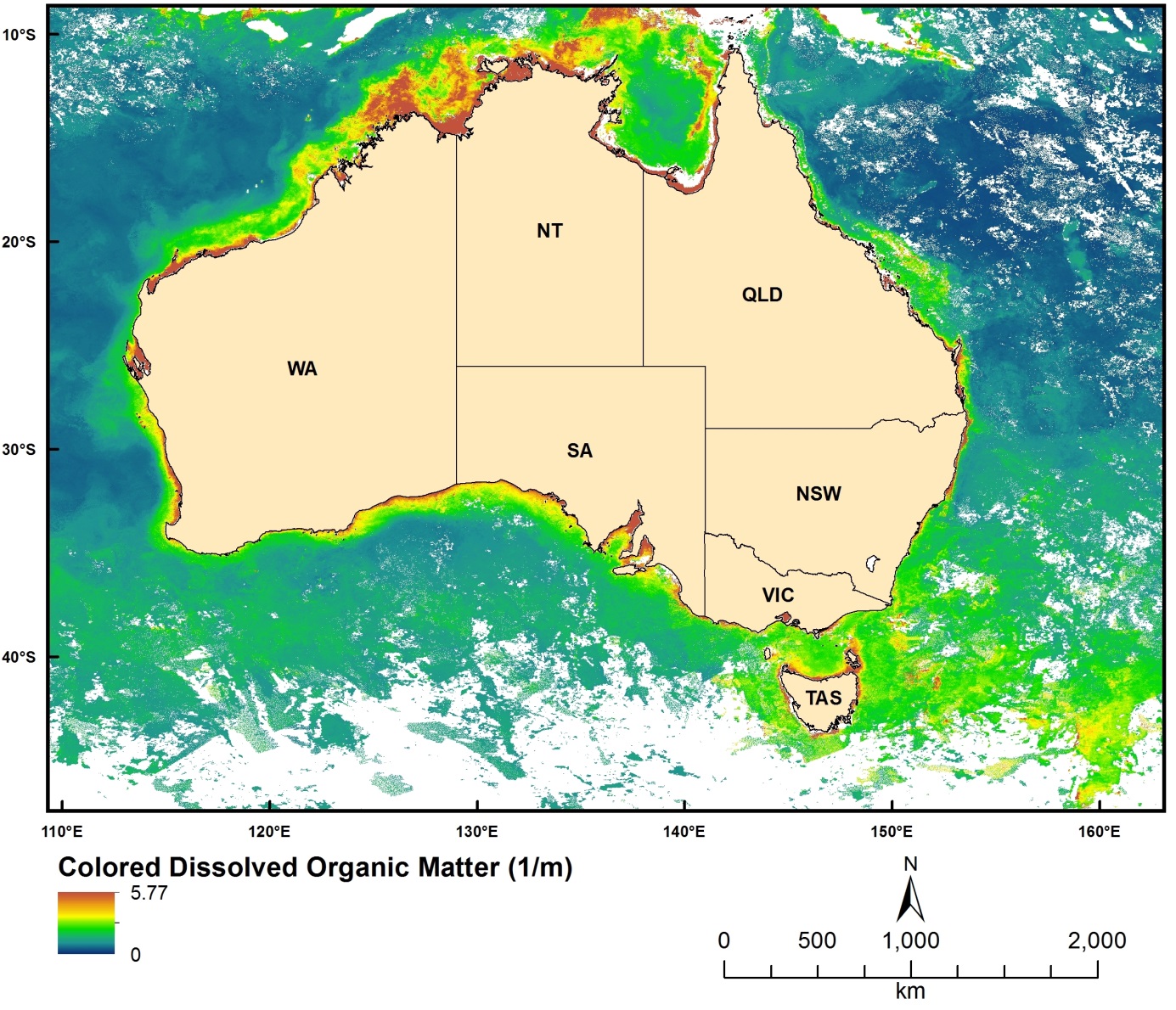 Figure 2.4.2 MODIS-derived Coloured Dissolved Organic Matter concentrations for May 2009Total Suspended SedimentDataset TITLEMODIS derived TSM datasetsDataset ALTERNATE TITLE (i.e. Dataset Name)Dataset AUTHOR(S)Zhi HuangDataset CUSTODIANGeoscience AustraliaDataset JURISDICTIONAustraliaDescription ABSTRACTThe datasets measure the Total Suspended Materials (TSM) concentrations of ocean surface waters. They are derived products from MODIS (aqua) images using NASA's SeaDAS image processing software. The extent of the datasets covers the entire Australian EEZ and surrounding waters (including the southern ocean). The spatial resolution of the datasets is 0.01 dd. The datasets contain 36 monthly TSM layers between 2009 and 2011. The unit of the datasets is g/m3.Description Data CategoryOceansEnvironmentDescription KeywordOceans, Water QualityDescription GEOGRAPHIC EXTENT POLYGON(S)N_LAT: -5S_LAT: -60E_LONG: 100W_LONG: 170COORDINATE SYSTEM DESCRIPTIONProjection: GeographicDatum: WGS84Units: Decimal DegreeDescription Temporal EXTENTJan-09 to Dec-11Description NOMINAL SCALESpatial Resolution: 0.01Temporal Resolution: monthlyData Currency BEGINNING DATEDec-12Data Currency ENDING DATEDec-12Dataset Status PROGRESSCompletedDataset Status MAINTENANCE AND UPDATE FREQUENCYNot PlannedAccess STORED FORMATS Digital/Non-Digital DescriptionDIGITAL ArcInfo gridAccess AVAILABLE FORMATS Digital/Non-Digital DescriptionDIGITAL ArcInfo gridAccess ACCESS CONSTRAINTPlease cite the data set using the following format: National Environmental Research Program (NERP) Marine Biodiversity Hub [year-of-data-download], [Title], [data-access-URL], accessed [date-of-access].Data Quality LINEAGEThe TSM datasets are derived products of MODIS (Aqua) images. SeaDAS (version 6.1) was used to process the MODIS data from raw to L3 products. The algorithm used here is the Clark algorithm (Clark et al., 1980):a0=0.490330a1=-2.712882a2=3.412666a3=-8.336478a4=12.111023a5=-5.961926nLw1: Normalised water-leaving radiance at 443 nmnLw2: Normalised water-leaving radiance at 488 nmnLw4: Normalised water-leaving radiance at 551 nmX=log10((nLw1 + nLw2) / nLw4)TSM=power(10, (a0 + X * (a1 + X * (a2 + X * (a3 + X * (a4 + X * a5))))))The nLw1 and nLw2 can be derived directly using SeaDAS. In addition, Normalised water-leaving radiance at 547 nm and 555 nm were derived to calculate nLw4 (simple averaging).The sequences of processing included:1. raw - L1A,2. L1A - L1B,3. L1B - L2,4. L2 - L3 (spatial) binning, and5. L3 binning to L3 time-binning.The first four steps were applied to all individual (daily) raw images to obtain the four Normalised water-leaving radiance products. After completing the above steps for one-month-worth images (around 300 images), in the fifth step, four weekly images were generated:1. week1: from the 1st to the 7th of the month;2. week2: from the 8th to the 14th of the month;3. week3: from the 15th to the 21st of the month;4. week4: from the 22nd to the last day of the month.The four weekly images were exported as HDF files, then imported into ArcGIS and converted into ArcInfo grids. Next, the weekly images of the four products were entered into the Clark algorithm described above to calculate weekly TSM products. Finally, the four TSM weekly grids were mosaiced into a monthly image using the averaging method.The above processes were repeated to generate the final 36 monthly datasets between 2009 and 2011.Clark, D.K., Baker, E.T., Strong, A.E., 1980. Upwelled spectral radiance distribution in relation to particulate matter in sea water, Boundary-Layer Meteorology, 18, 287-298.Data Quality POSITIONAL ACCURACYThe spatial resolution of the MODIS data used to derive Ocean Color products are about 1km. The same resolution was maintained for the final monthly data (e.g., 0.01 dd). Given the high accuracy of spatial referencing during the SeaDAS processing, the positional accuracy was estimated to be within 1 km.Data Quality ATTRIBUTE ACCURACYThe attribute accuracy of the TSM datasets depends on the algorithm used. The Clark algorithm is suitable for case-1 water (open ocean). In the case of Australian waters, the estimated TSM concentrations are reliable for the vast majority of areas except along the coast (e.g., within 10-20 km from the coast, case 2 waters). However, a quantitative test on the attribute accuracy could not be carried out due to the lack of ground truth samples.Data Quality LOGICAL CONSISTENCYThe same algorithm and processing steps and parameters were used to process all images.Data Quality COMPLETENESSThe datasets cover an extent between 100 to 170 longitude and -60 to -5 latitude. The holes (NoDATA) in the datasets were the results of the quality flags applied during the MODIS processing.Contact Information CONTACT ORGANISATIONGeoscience AustraliaContact Information CONTACT POSITIONMarine Data ManagerContact Information MAIL ADDRESS 1GPO Box 378Contact Information SUBURB/PLACE/LOCALITYCanberraContact Information STATE/LOCALITY 2ACTContact Information COUNTRYAustraliaContact Information POSTCODE2601Contact Information TELEPHONE+61 2 6249 9111Contact Information FACSIMILE+61 2 6249 9999Contact Information ELECTRONIC MAIL ADDRESSmarine@ga.gov.auMetadata Date METADATA DATE20MAR2013Additional Metadata METADATA AUTHORZhi HuangAdditional Metadata ACKNOWLEDGEMENTSEdward King of CSIRO (for providing access to the MODIS raw data and permission to use SeaDAS software)NCI facilitiesData was sourced from the NERP Marine Biodiversity Hub – the Marine Biodiversity Hub is supported through funding from the Australian Government’s National Environmental Research Program (NERP), administered by the Department of Sustainability, Environment, Water, Population and Communities (DSEWPaC).Additional Metadata REFERENCESClark, D.K., Baker, E.T., Strong, A.E., 1980. Upwelled spectral radiance distribution in relation to particulate matter in sea water, Boundary-Layer Meteorology, 18, 287-298.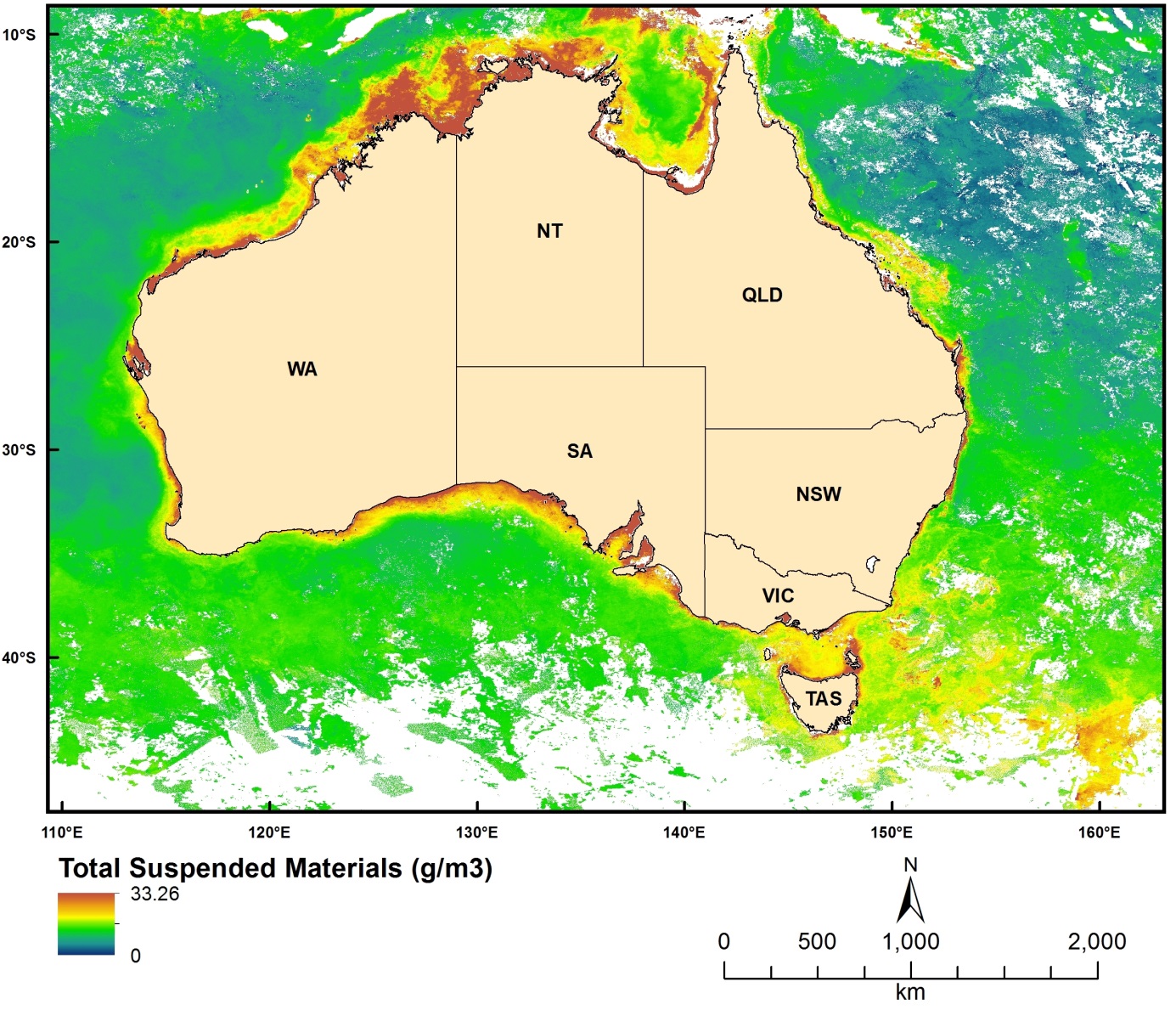 Figure 2.4.3 MODIS-derived Total Suspended Materials concentrations for May 2009K490Dataset TITLEMODIS derived K490 datasetsDataset ALTERNATE TITLE (i.e. Dataset Name)Dataset AUTHOR(S)Zhi HuangDataset CUSTODIANGeoscience AustraliaDataset JURISDICTIONAustraliaDescription ABSTRACTThe datasets measure the K490 parameter (Downwelling diffuse attenuation coefficient at 490 nm, a turbidity parameter) of Australian oceans. They are derived products from MODIS (aqua) images using NASA's SeaDAS image processing software. The extent of the datasets covers the entire Australian EEZ and surrounding waters (including the southern ocean). The spatial resolution of the datasets is 0.01 dd. The datasets contain 36 monthly k490 layers between 2009 and 2011. The unit of the datasets is 1/m.Description Data CategoryOceansEnvironmentDescription KeywordOceans, Water QualityDescription GEOGRAPHIC EXTENT POLYGON(S)N_LAT: -5S_LAT: -60E_LONG: 100W_LONG: 170COORDINATE SYSTEM DESCRIPTIONProjection: GeographicDatum: WGS84Units: Decimal DegreeDescription Temporal EXTENTJan-09 to Dec-11Description NOMINAL SCALESpatial Resolution: 0.01Temporal Resolution: monthlyData Currency BEGINNING DATEDec-12Data Currency ENDING DATEDec-12Dataset Status PROGRESSCompletedDataset Status MAINTENANCE AND UPDATE FREQUENCYNot PlannedAccess STORED FORMATS Digital/Non-Digital DescriptionDIGITAL ArcInfo gridAccess AVAILABLE FORMATS Digital/Non-Digital DescriptionDIGITAL ArcInfo gridAccess ACCESS CONSTRAINTPlease cite the data set using the following format: National Environmental Research Program (NERP) Marine Biodiversity Hub [year-of-data-download], [Title], [data-access-URL], accessed [date-of-access].Data Quality LINEAGEThe K490 datasets are derived products of MODIS (Aqua) images. SeaDAS (version 6.1) was used to process the MODIS data from raw to L3 products. SeaDAS provides several algorithms for K490 products. The algorithm used here is the standard algorithm (OBPG) (Werdell, 2005). The sequences of processing included:1. raw - L1A,2. L1A - L1B,3. L1B - L2,4. L2 - L3 (spatial) binning, and5. L3 binning to L3 time-binning.The first four steps were applied to all individual (daily) raw images. After completing the above steps for one-month-worth images (around 300 images), in the fifth step, four weekly images were generated:1. week1: from the 1st to the 7th of the month;2. week2: from the 8th to the 14th of the month;3. week3: from the 15th to the 21st of the month;4. week4: from the 22nd to the last day of the month.The four weekly images were exported as HDF files, then imported into ArcGIS and converted into ArcInfo grids. Next, the four grids were mosaiced into a monthly image using the averaging method.The above processes were repeated to generate the final 36 monthly datasets between 2009 and 2011.Werdell, P.J., 2005. OceanColor K490 algorithm evaluation. http://oceancolor.gsfc.nasa.gov/REPROCESSING/SeaWiFS/R5.1/k490_update.html (accessed 10/10/2011).Data Quality POSITIONAL ACCURACYThe spatial resolution of the MODIS data used to derive Ocean Color products are about 1km. The same resolution was maintained for the final monthly data (e.g., 0.01 dd). Given the high accuracy of spatial referencing during the SeaDAS processing, the positional accuracy was estimated to be within 1 km.Data Quality ATTRIBUTE ACCURACYThe attribute accuracy of the K490 datasets depends on the algorithm used. The OBPG algorithm is suitable for case-1 water (open ocean). In the case of Australian waters, the estimated K490 parameter are reliable for the vast majority of areas except along the coast (e.g., within 10-20 km from the coasts, case 2 waters). However, a quantitative test on the attribute accuracy could not be carried out due to the lack of ground truth samples.Data Quality LOGICAL CONSISTENCYThe same algorithm and processing steps and parameters were used to process all images.Data Quality COMPLETENESSThe datasets cover an extent between 100 to 170 longitude and -60 to -5 latitude. The holes (NoDATA) in the datasets were the results of the quality flags applied during the MODIS processing.Contact Information CONTACT ORGANISATIONGeoscience AustraliaContact Information CONTACT POSITIONMarine Data ManagerContact Information MAIL ADDRESS 1GPO Box 378Contact Information SUBURB/PLACE/LOCALITYCanberraContact Information STATE/LOCALITY 2ACTContact Information COUNTRYAustraliaContact Information POSTCODE2601Contact Information TELEPHONE+61 2 6249 9111Contact Information FACSIMILE+61 2 6249 9999Contact Information ELECTRONIC MAIL ADDRESSmarine@ga.gov.auMetadata Date METADATA DATE20MAR2013Additional Metadata METADATA AUTHORZhi HuangAdditional Metadata ACKNOWLEDGEMENTSEdward King of CSIRO (for providing access to the MODIS raw data and permission to use SeaDAS software)NCI facilitiesData was sourced from the NERP Marine Biodiversity Hub – the Marine Biodiversity Hub is supported through funding from the Australian Government’s National Environmental Research Program (NERP), administered by the Department of Sustainability, Environment, Water, Population and Communities (DSEWPaC).Additional Metadata REFERENCESWerdell, P.J., 2005. OceanColor K490 algorithm evaluation. http://oceancolor.gsfc.nasa.gov/REPROCESSING/SeaWiFS/R5.1/k490_update.html (accessed 10/10/2011).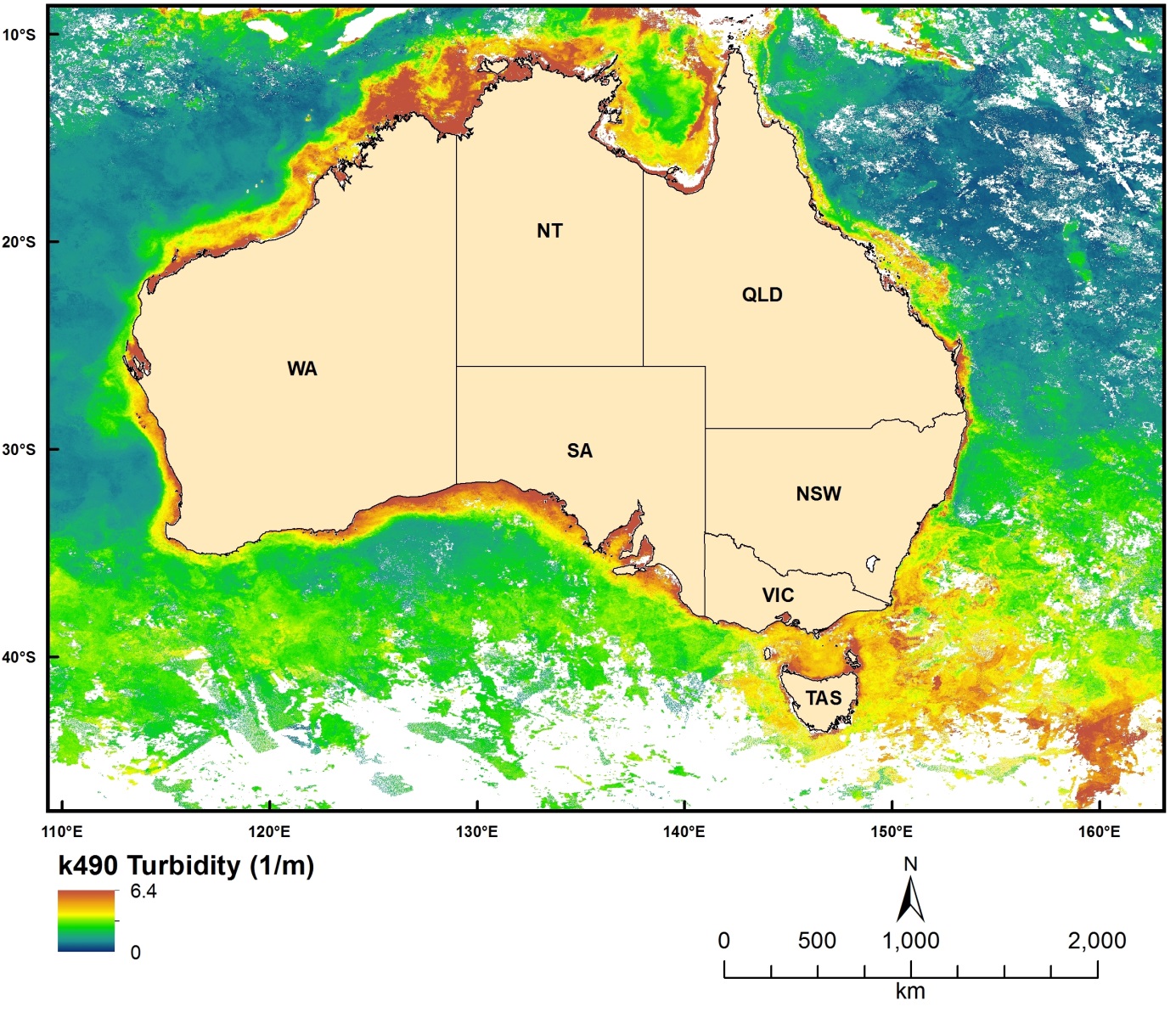 Figure 2.4.4 MODIS-derived K490 measures for May 2009Euphotic DepthDataset TITLEMODIS derived Zeu datasetsDataset ALTERNATE TITLE (i.e. Dataset Name)Dataset AUTHOR(S)Zhi HuangDataset CUSTODIANGeoscience AustraliaDataset JURISDICTIONAustraliaDescription ABSTRACTThe datasets measure the Euphotic Depth (Zeu) of Australian oceans. They are derived products from MODIS (aqua) images using NASA's SeaDAS image processing software. The extent of the datasets covers the entire Australian EEZ and surrounding waters (including the southern ocean). The spatial resolution of the datasets is 0.01 dd. The datasets contain 36 monthly Zeu layers between 2009 and 2011. The unit of the datasets is metre.Description Data CategoryOceansEnvironmentDescription KeywordOceans, Water QualityDescription GEOGRAPHIC EXTENT POLYGON(S)N_LAT: -5S_LAT: -60E_LONG: 100W_LONG: 170COORDINATE SYSTEM DESCRIPTIONProjection: GeographicDatum: WGS84Units: Decimal DegreeDescription Temporal EXTENTJan-09 to Dec-11Description NOMINAL SCALESpatial Resolution: 0.01Temporal Resolution: monthlyData Currency BEGINNING DATEDec-12Data Currency ENDING DATEDec-12Dataset Status PROGRESSCompletedDataset Status MAINTENANCE AND UPDATE FREQUENCYNot PlannedAccess STORED FORMATS Digital/Non-Digital DescriptionDIGITAL ArcInfo gridAccess AVAILABLE FORMATS Digital/Non-Digital DescriptionDIGITAL ArcInfo gridAccess ACCESS CONSTRAINTPlease cite the data set using the following format: National Environmental Research Program (NERP) Marine Biodiversity Hub [year-of-data-download], [Title], [data-access-URL], accessed [date-of-access].Data Quality LINEAGEThe Zeu datasets are derived products of MODIS (Aqua) images. SeaDAS (version 6.1) was used to process the MODIS data from raw to L3 products. The algorithm used here is based on the model of Morel (Morel and Maritorena, 2001). The sequences of processing included:1. raw - L1A,2. L1A - L1B,3. L1B - L2,4. L2 - L3 (spatial) binning, and5. L3 binning to L3 time-binning.The first four steps were applied to all individual (daily) raw images. After completing the above steps for one-month-worth images (around 300 images), in the fifth step, four weekly images were generated:1. week1: from the 1st to the 7th of the month;2. week2: from the 8th to the 14th of the month;3. week3: from the 15th to the 21st of the month;4. week4: from the 22nd to the last day of the month.The four weekly images were exported as HDF files, then imported into ArcGIS and converted into ArcInfo grids. Next, the four grids were mosaiced into a monthly image using the averaging method.The above processes were repeated to generate the final 36 monthly datasets between 2009 and 2011.Morel, A. and Maritorena, S., 2001. Bio-optical properties of oceanic waters: A reappraisal, Journal of Geophysical Research, 106, 7163-7180.Data Quality POSITIONAL ACCURACYThe spatial resolution of the MODIS data used to derive Ocean Color products are about 1km. The same resolution was maintained for the final monthly data (e.g., 0.01 dd). Given the high accuracy of spatial referencing during the SeaDAS processing, the positional accuracy was estimated to be within 1 km.Data Quality ATTRIBUTE ACCURACYThe attribute accuracy of the Zeu datasets depends on the algorithm used. The Morel algorithm is suitable for case-1 water (open ocean). In the case of Australian waters, the estimated Euphotic depths are reliable for the vast majority of areas except along the coast (e.g., within 10-20 km from the coast, case 2 waters). However, a quantitative test on the attribute accuracy could not be carried out due to the lack of ground truth samples.Data Quality LOGICAL CONSISTENCYThe same algorithm and processing steps and parameters were used to process all images.Data Quality COMPLETENESSThe datasets cover an extent between 100 to 170 longitude and -60 to -5 latitude. The holes (NoDATA) in the datasets were the results of the quality flags applied during the MODIS processing.Contact Information CONTACT ORGANISATIONGeoscience AustraliaContact Information CONTACT POSITIONMarine Data ManagerContact Information MAIL ADDRESS 1GPO Box 378Contact Information SUBURB/PLACE/LOCALITYCanberraContact Information STATE/LOCALITY 2ACTContact Information COUNTRYAustraliaContact Information POSTCODE2601Contact Information TELEPHONE+61 2 6249 9111Contact Information FACSIMILE+61 2 6249 9999Contact Information ELECTRONIC MAIL ADDRESSmarine@ga.gov.auMetadata Date METADATA DATE20MAR2013Additional Metadata METADATA AUTHORZhi HuangAdditional Metadata ACKNOWLEDGEMENTSEdward King of CSIRO (for providing access to the MODIS raw data and permission to use SeaDAS software)NCI facilitiesData was sourced from the NERP Marine Biodiversity Hub – the Marine Biodiversity Hub is supported through funding from the Australian Government’s National Environmental Research Program (NERP), administered by the Department of Sustainability, Environment, Water, Population and Communities (DSEWPaC).Additional Metadata REFERENCESMorel, A. and Maritorena, S., 2001. Bio-optical properties of oceanic waters: A reappraisal, Journal of Geophysical Research, 106, 7163-7180.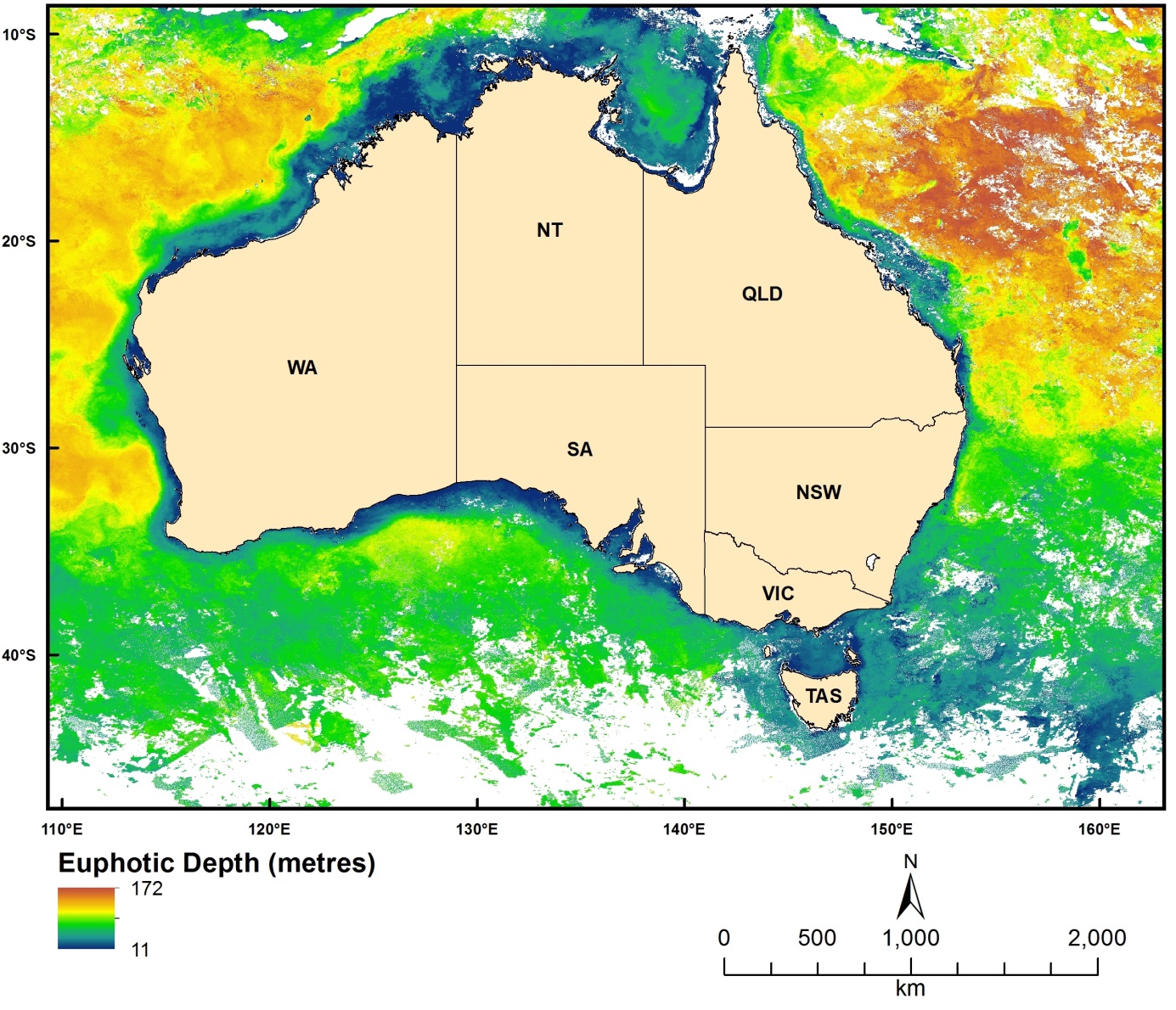 Figure 2.4.5 MODIS-derived Euphotic Depth for May 2009Sea Surface TemperatureDataset TITLEMODIS derived SST datasetsDataset ALTERNATE TITLE (i.e. Dataset Name)Dataset AUTHOR(S)Zhi HuangDataset CUSTODIANGeoscience AustraliaDataset JURISDICTIONAustraliaDescription ABSTRACTThe datasets measure the Sea Surface Temperature (SST) of Australian oceans. They are derived products from MODIS (aqua) images using NASA's SeaDAS image processing software. The extent of the datasets covers the entire Australian EEZ and surrounding waters (including the southern ocean). The spatial resolution of the datasets is 0.01 dd. The datasets contain 36 monthly SST layers between 2009 and 2011.Description Data CategoryOceansEnvironmentDescription KeywordOceans, Water QualityDescription GEOGRAPHIC EXTENT POLYGON(S)N_LAT: -5S_LAT: -60E_LONG: 100W_LONG: 170COORDINATE SYSTEM DESCRIPTIONProjection: GeographicDatum: WGS84Units: Decimal DegreeDescription Temporal EXTENTJan-09 to Dec-11Description NOMINAL SCALESpatial Resolution: 0.01Temporal Resolution: monthlyData Currency BEGINNING DATEDec-12Data Currency ENDING DATEDec-12Dataset Status PROGRESSCompletedDataset Status MAINTENANCE AND UPDATE FREQUENCYNot PlannedAccess STORED FORMATS Digital/Non-Digital DescriptionDIGITAL ArcInfo gridAccess AVAILABLE FORMATS Digital/Non-Digital DescriptionDIGITAL ArcInfo gridAccess ACCESS CONSTRAINTPlease cite the data set using the following format: National Environmental Research Program (NERP) Marine Biodiversity Hub [year-of-data-download], [Title], [data-access-URL], accessed [date-of-access].Data Quality LINEAGEThe SST datasets are derived products of MODIS (Aqua) images. SeaDAS (version 6.1) was used to process the MODIS data from raw to L3 products. SeaDAS provides two SST products. The products presented here are sea surface temperature measured using the 11 and 12 micron channels. The algorithm used is the standard algorithm (OBPG) (Franz, 2006). The sequences of processing included:1. raw - L1A,2. L1A - L1B,3. L1B - L2,4. L2 - L3 (spatial) binning, and5. L3 binning to L3 time-binning.The first four steps were applied to all individual (daily) raw images. After completing the above steps for one-month-worth images (around 300 images), in the fifth step, four weekly images were generated:1. week1: from the 1st to the 7th of the month;2. week2: from the 8th to the 14th of the month;3. week3: from the 15th to the 21st of the month;4. week4: from the 22nd to the last day of the month.The four weekly images were exported as HDF files, then imported into ArcGIS and converted into ArcInfo grids. Next, the four grids were mosaiced into a monthly image using the averaging method.The above processes were repeated to generate the final 36 monthly datasets between 2009 and 2011.Franz, B. 2006. Implementation of SST Processing within the OBPG, http://oceancolor.gsfc.nasa.gov/DOCS/modis_sst/ (accessed: 10/10/2011).Data Quality POSITIONAL ACCURACYThe spatial resolution of the MODIS data used to derive Ocean Colour products are about 1km. The same resolution was maintained for the final monthly data (e.g., 0.01 dd). Given the high accuracy of spatial referencing during the SeaDAS processing, the positional accuracy was estimated to be within 1 km.Data Quality ATTRIBUTE ACCURACYThe attribute accuracy of the SST datasets depends on the algorithm used. The OBPG algorithm is suitable for case-1 and case-2 waters. Note that because we chose the quality levels better than 2, this would generally ensure high quality SST data. However, a quantitative test on the attribute accuracy could not be carried out due to the lack of ground truth samples.Data Quality LOGICAL CONSISTENCYThe same algorithm and processing steps and parameters were used to process all images.Data Quality COMPLETENESSThe datasets cover an extent between 100 to 170 longitude and -60 to -5 latitude. The holes (NoDATA) in the datasets were the results of the quality flags applied during the MODIS processing.Contact Information CONTACT ORGANISATIONGeoscience AustraliaContact Information CONTACT POSITIONMarine Data ManagerContact Information MAIL ADDRESS 1GPO Box 378Contact Information SUBURB/PLACE/LOCALITYCanberraContact Information STATE/LOCALITY 2ACTContact Information COUNTRYAustraliaContact Information POSTCODE2601Contact Information TELEPHONE+61 2 6249 9111Contact Information FACSIMILE+61 2 6249 9999Contact Information ELECTRONIC MAIL ADDRESSmarine@ga.gov.auMetadata Date METADATA DATE20MAR2013Additional Metadata METADATA AUTHORZhi HuangAdditional Metadata ACKNOWLEDGEMENTSEdward King of CSIRO (for providing access to the MODIS raw data and permission to use SeaDAS software)NCI facilitiesData was sourced from the NERP Marine Biodiversity Hub – the Marine Biodiversity Hub is supported through funding from the Australian Government’s National Environmental Research Program (NERP), administered by the Department of Sustainability, Environment, Water, Population and Communities (DSEWPaC).Additional Metadata REFERENCESFranz, B. 2006. Implementation of SST Processing within the OBPG, http://oceancolor.gsfc.nasa.gov/DOCS/modis_sst/ (accessed: 10/10/2011).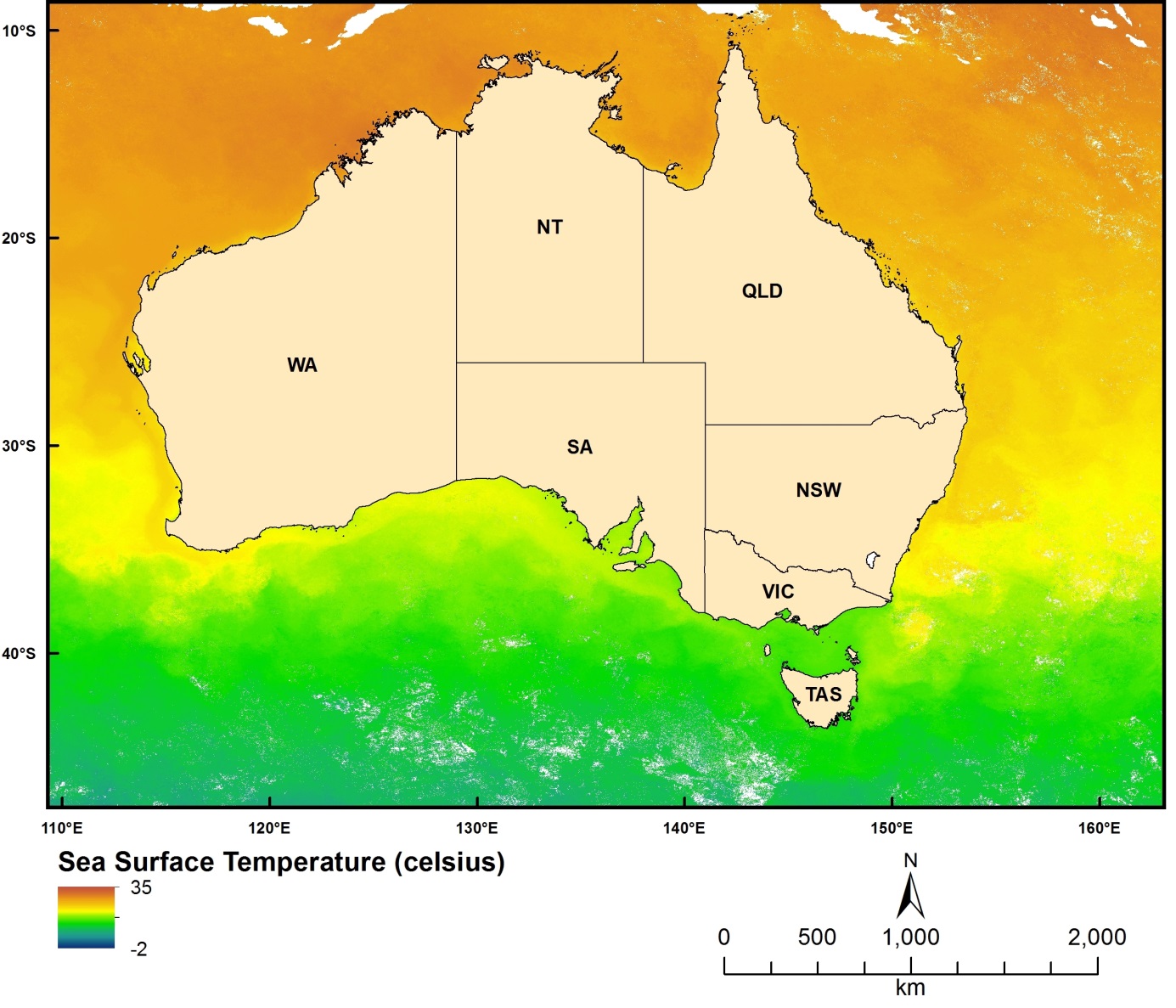 Figure 2.4.6 MODIS-derived Sea Surface Temperature for May 2009National Submarine Canyons of AustraliaDataset TITLENational Submarine Canyons of AustraliaDataset ALTERNATE TITLE (i.e. Dataset Name)Canyons_final.shpDataset AUTHOR(S)Zhi HuangDataset CUSTODIANGeoscience AustraliaDataset JURISDICTIONAustraliaDescription ABSTRACTOn the Australian margin, submarine canyons have formed along all sides of the continent and are exposed to the potential influence of large-scale ocean currents, including the Leeuwin Current (western to southern margins) and the East Australian Current (eastern margin). Recognised in marine bioregional plans as potential biodiversity hotspots, many of these canyons sit within the new national network of Commonwealth Marine Reserves.This GIS polygon layer contains 713 submarine canyons along the Australian continental margin. The locations and extents of these canyons were derived from a range of bathymetry datasets.Description Data CategoryOceansEnvironmentDescription KeywordOceans, Marine Geophysics, Submarine Canyons, BathymetryDescription GEOGRAPHIC EXTENT POLYGON(S)N_LAT: -8.88S_LAT: -46.86E_LONG: 110.63W_LONG: 159.23COORDINATE SYSTEM DESCRIPTIONProjection: GeographicDatum: WGS84Units: Decimal DegreeDescription Temporal EXTENTDescription NOMINAL SCALESpatial Resolution:Temporal Resolution:Data Currency BEGINNING DATE12-Feb-2013Data Currency ENDING DATE12-Feb-2013Dataset Status PROGRESSCompletedDataset Status MAINTENANCE AND UPDATE FREQUENCYNot PlannedAccess STORED FORMATS Digital/Non-Digital DescriptionDIGITAL ShapefileAccess AVAILABLE FORMATS Digital/Non-Digital DescriptionDIGITAL ShapefileAccess ACCESS CONSTRAINTPlease cite the data set using the following format: National Environmental Research Program (NERP) Marine Biodiversity Hub [year-of-data-download], [Title], [data-access-URL], accessed [date-of-access].Data Quality LINEAGEThree bathymetry datasets were used:Geoscience Australia's 250m national bathymetry grid,Geoscience Australia's 50m multibeam bathymetry grids, andJames Cook University's 100m Great Barrier Reef and Coral Sea bathymetry grid.The hill-shaded layers of these bathymetry grids were generated to display 3-D effects. The extent of individual canyons was manually digitised as a GIS polygon using these hill-shaded layers to aid mapping. The heads and foots of individual canyons were also identified in the process. After mapping the initial number of submarine canyon candidates a filtering process was applied by defining a canyon as a feature with the following bathymetric characteristics: (i) water depth at the canyon head less than 4000 m; (ii) depth range between the canyon head and foot greater than 600 m, and; (iii) incision of the canyon head greater than 100 m. On this basis, a total of 713 canyons were mapped for the Australian mainland margin.Data Quality POSITIONAL ACCURACYThe canyon polygons were digitised from the bathymetry datasets. There are two major sources of positional errors. The first one is associated with the accuracy and spatial resolution of the bathymetry datasets. Most canyons were located from the 50m multibeam bathymetry grids and thus have highest positional accuracy. The second source is associated with the manual digitising process which has caused a small degree of positional error along the canyon boundary. An approximate estimation of the averaged positional error is within 200 metres.Data Quality ATTRIBUTE ACCURACYno attributeData Quality LOGICAL CONSISTENCYThe same person was involved in the whole identifying and digitising process using the same procedures. There was slight but minimum inconsistency in different stages of processes.Data Quality COMPLETENESSThis dataset is completed.Contact Information CONTACT ORGANISATIONGeoscience AustraliaContact Information CONTACT POSITIONMarine Data ManagerContact Information MAIL ADDRESS 1GPO Box 378Contact Information SUBURB/PLACE/LOCALITYCanberraContact Information STATE/LOCALITY 2ACTContact Information COUNTRYAustraliaContact Information POSTCODE2601Contact Information TELEPHONE+61 2 6249 9111Contact Information FACSIMILE+61 2 6249 9999Contact Information ELECTRONIC MAIL ADDRESSmarine@ga.gov.auMetadata Date METADATA DATE20MAR2013Additional Metadata METADATA AUTHORZhi HuangAdditional Metadata ACKNOWLEDGEMENTSData was sourced from the NERP Marine Biodiversity Hub – the Marine Biodiversity Hub is supported through funding from the Australian Government’s National Environmental Research Program (NERP), administered by the Department of Sustainability, Environment, Water, Population and Communities (DSEWPaC).Additional Metadata REFERENCES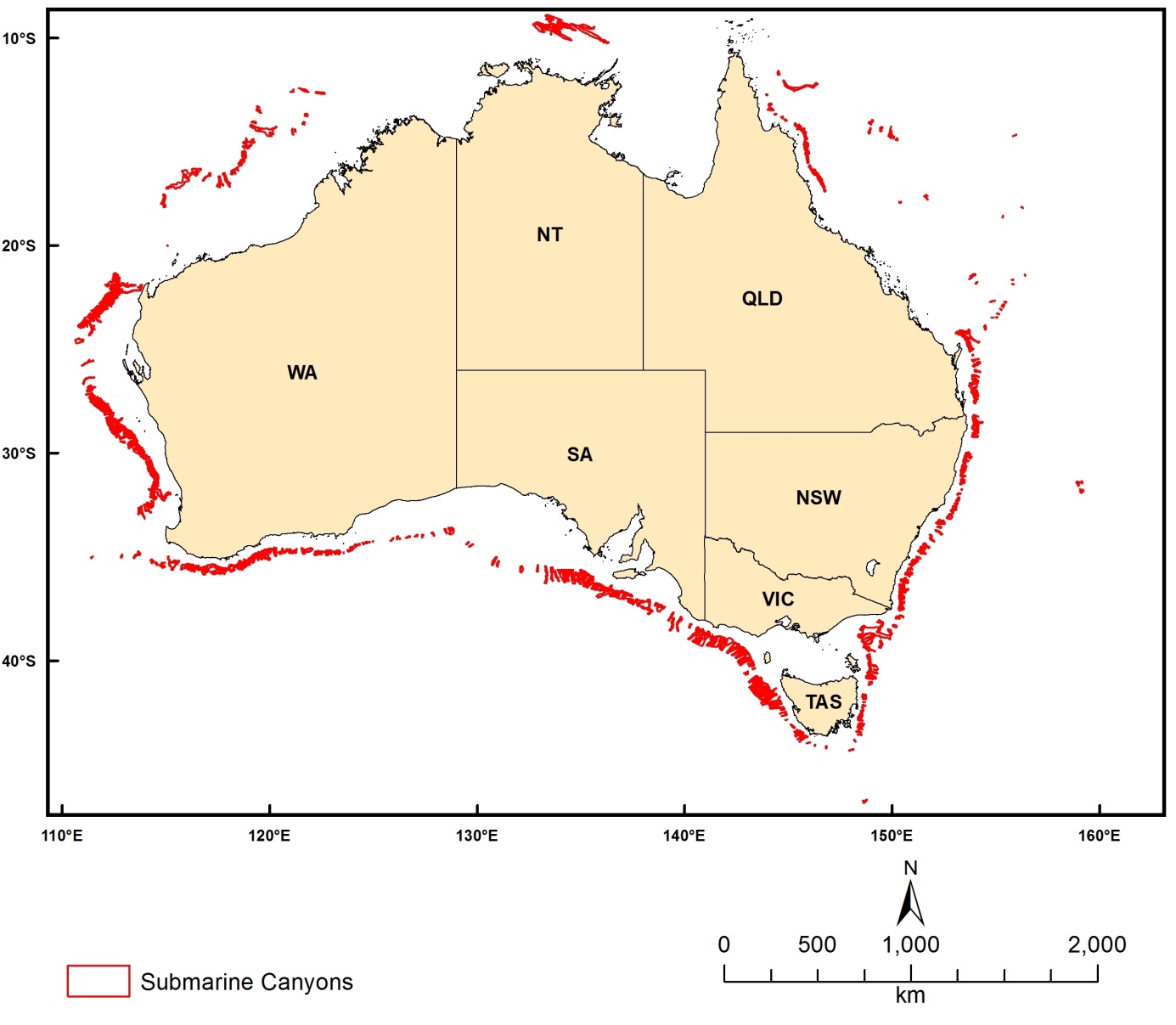 Figure 2.5 Submarine CanyonsModelled Oceanographic LayersSea surface heightDataset TITLEHYbrid Coordinate Ocean Model (HYCOM) sea surface heightDataset ALTERNATE TITLE (i.e. Dataset Name)Dataset AUTHOR(S)HYCOM ConsortiumDataset CUSTODIANHYCOM ConsortiumDataset JURISDICTIONAustraliaDescription ABSTRACTModeled sea surface height produced by the HYbrid isopycnal COordinate Model (HYCOM). See www.hycom.org.The HYCOM consortium is a multi-institutional effort sponsored by the National Ocean Partnership Program (NOPP), as part of the U. S. Global Ocean Data Assimilation Experiment (GODAE), to develop and evaluate a data-assimilative hybrid isopycnal-sigma-pressure (generalized) coordinate ocean model (called HYbrid Coordinate Ocean Model or HYCOM). The GODAE objectives of three-dimensional depiction of the ocean state at fine resolution in real time, provision of boundary conditions for coastal and regional models, and provision of oceanic boundary conditions for a global coupled ocean-atmosphere prediction model, are being addressed by a partnership of institutions that represent a broad spectrum of the oceanographic community.The partnership members are the Florida State University Center for Ocean-Atmospheric Prediction Studies (FSU/COAPS), the University of Miami Rosenstiel School of Marine and Atmospheric Science (UM/RSMAS), the Naval Research Laboratory/Stennis Space Center (NRL/STENNIS), the Naval Oceanographic Office (NAVOCEANO), the Fleet Numerical Meteorology and Oceanography Center (FNMOC), the Naval Research Laboratory/Monterey (NRL/MONTEREY), the National Oceanographic and Atmospheric Administration/National Centers for Atmospheric Prediction/Marine Modeling and Analysis Branch (NOAA/NCEP/MMAB), the NOAA National Ocean Service (NOAA/NOS), the NOAA Atlantic Oceanographic and Meteorological Laboratory (NOAA/AOML), the NOAA Pacific Marine Environmental Laboratory (NOAA/PMEL), Planning Systems Inc., Los Alamos National Laboratory (LANL), Service Hydrographique et Océanographique de la Marine (SHOM), Laboratoire des Ecoulements Géophysiques et Industriels (LEGI), The Open Source Project for a Network Data Access Protocol (OPeNDAP), the University of North Carolina (UNC), Rutgers University, the University of South Florida (USF), Fugro-GEOS/Ocean Numerics, Horizon Marine Inc., Roffer's Ocean Fishing Forecasting Service Inc. (ROFFS), Orbimage, Shell Oil Company, ExxonMobil Corp., the NOAA/National Weather Service/Tropical Prediction Center (NOAA/NWS/TPC), the NOAA/National Weather Service/Ocean Prediction Center (NOAA/NWS/OPC), the University of Michigan, and the University of the Virgin Islands (UVI).The academic, governmental, and commercial entities involved in the partnership have long histories of supporting and carrying out a wide range of oceanographic and ocean prediction-related research. All institutions are committed to developing and demonstrating the performance and application of eddy-resolving, real-time global, Atlantic, and Pacific Ocean prediction systems using the HYbrid Coordinate Ocean Model (HYCOM), a data-assimilative hybrid isopycnal-sigma-pressure (generalized) coordinate ocean model.The prediction systems will be transitioned for operational use by the U.S. Navy at the Naval Oceanographic Office (NAVOCEANO), Stennis Space Center, MS, and at the Fleet Numerical Meteorology and Oceanography Centre (FNMOC), Monterey, CA, and by NOAA at the National Centers for Environmental Prediction (NCEP), Washington, D.C. The systems will run efficiently on a variety of massively parallel computers and will include sophisticated data assimilation techniques for assimilation of satellite altimeter sea surface height and sea surface temperature as well as in situ temperature, salinity, and float displacement. The partners intend to make results available to the GODAE modeling community and to general users on a 24/7 basis via a comprehensive data management strategy.This collaborative partnership provides the means to leverage and accelerate the efforts of existing and planned projects, as well as new opportunities for collaboration and cooperation among the partners ranging from research to the operational level. The anticipated results of this effort include integrated analyses/reanalyses for research programs, a foundation for model enhancement based on testing of hypotheses, synthesis of remotely sensed and in situ data, and inputs to coastal, regional, atmospheric, and ice prediction systems. Improved open-ocean nowcasts and forecasts will be applied to search and rescue operations, shipping routes, tracking of icebergs and major pollutants, commercial fisheries, etc.Description Data CategoryOceansEnvironmentDescription KeywordOceans, Ocean Circulation, Ocean Currents, Sea Surface HeightDescription GEOGRAPHIC EXTENT POLYGON(S)N_LAT: -5S_LAT: -50E_LONG: 100W_LONG: 170COORDINATE SYSTEM DESCRIPTIONProjection: GeographicDatum: WGS84Units: Decimal DegreeDescription Temporal EXTENTDescription NOMINAL SCALESpatial Resolution:Temporal Resolution:Data Currency BEGINNING DATE2000Data Currency ENDING DATE27-Feb-13Dataset Status PROGRESSonGoingDataset Status MAINTENANCE AND UPDATE FREQUENCYUpdated each dayAccess STORED FORMATS Digital/Non-Digital DescriptionDIGITAL NetCDFAccess AVAILABLE FORMATS Digital/Non-Digital DescriptionAccess ACCESS CONSTRAINTPublic AccessData Quality LINEAGEData is available from the HYCOM data server (http://hycom.org/dataserver). Data was subset for the Australian region using wget in a bash script. Example:wget "http://tds.hycom.org/thredds/ncss/grid/GLBa0.08/expt_90.6/2009?var=u&spatial=bb&north=-5&south=-50&east=170&west=100&time_start=2009-01-01T00:00:00Z&time_end=2009-01-02T00:00:00Z&addLatLon" -O outputfile.nc -bFor details on the HYCOM model itself, refer to the documentation at www.hycom.org.Data Quality POSITIONAL ACCURACYData Quality ATTRIBUTE ACCURACYData Quality LOGICAL CONSISTENCYData Quality COMPLETENESSContact Information CONTACT ORGANISATIONHYCOM ConsortiumContact Information CONTACT POSITIONContact Information MAIL ADDRESS 1Contact Information SUBURB/PLACE/LOCALITYContact Information STATE/LOCALITY 2Contact Information COUNTRYContact Information POSTCODEContact Information TELEPHONEContact Information FACSIMILEContact Information ELECTRONIC MAIL ADDRESSwallcraft@nrlssc.navy.milMetadata Date METADATA DATE20MAR2013Additional Metadata METADATA AUTHORJohnathan KoolAdditional Metadata ACKNOWLEDGEMENTSAlan Wallcraft (US Naval Research Laboratory)George Halliwell (NOAA Atlantic Oceanographic and Meteorological Laboratory)Rainer Bleck (Columbia University; NASA Goddard Institute for Space Studies)Eric Chassignet (Florida State University)Joe Metzger (US Naval Research Laboratory)Michael McDonald (Florida State University)Additional Metadata REFERENCES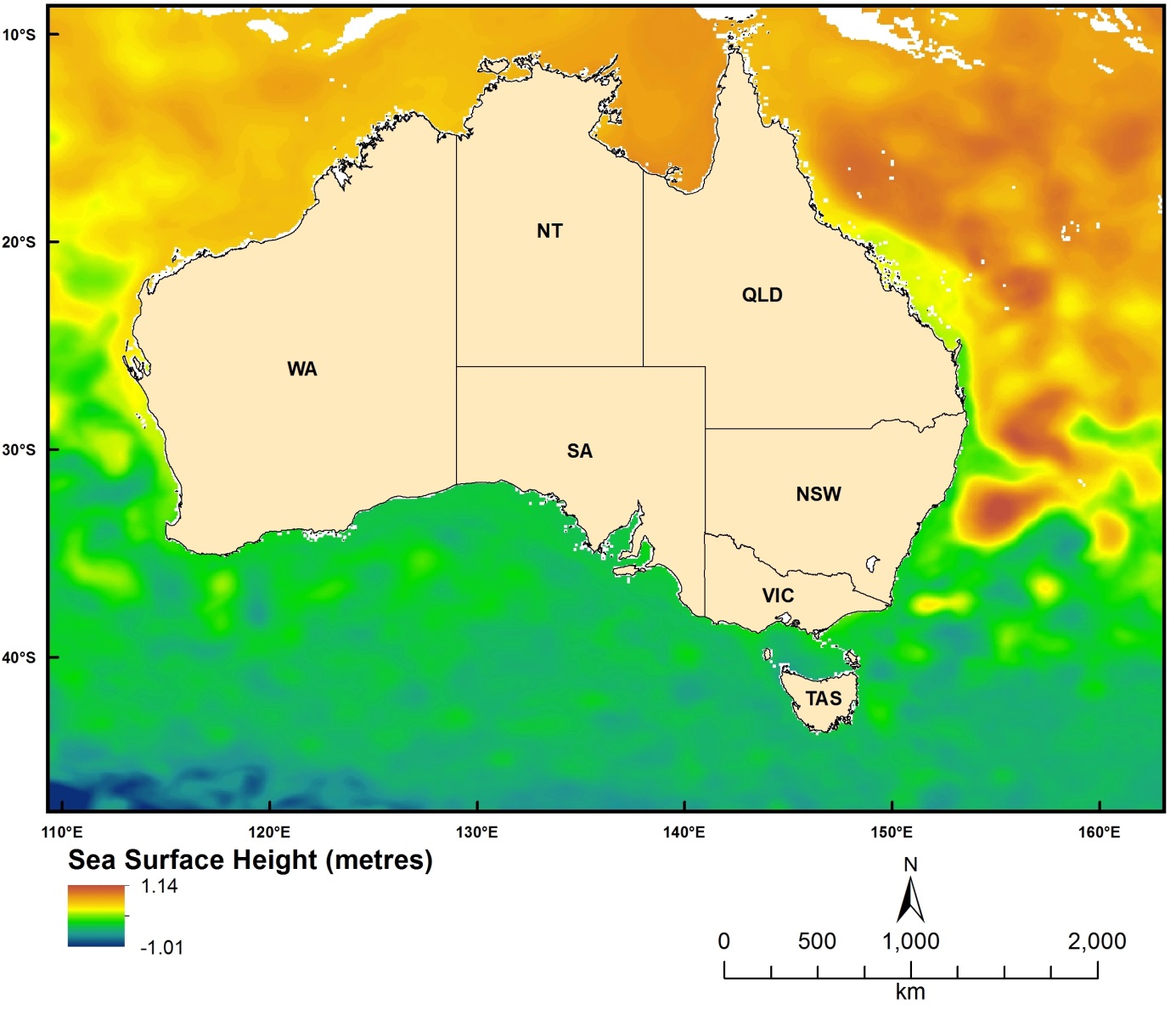 Figure 2.6.1 Modelled (HYCOM) Sea Surface HeightMixed layer depth – definition 1Dataset TITLEHYbrid Coordinate Ocean Model (HYCOM) mixed layer depth (definition 1 - 0.20°C change from the surface)Dataset ALTERNATE TITLE (i.e. Dataset Name)Dataset AUTHOR(S)HYCOM ConsortiumDataset CUSTODIANHYCOM ConsortiumDataset JURISDICTIONAustraliaDescription ABSTRACTModeled oceanographic data produced by the HYbrid isopycnal COordinate Model (HYCOM). See www.hycom.org.The HYCOM consortium is a multi-institutional effort sponsored by the National Ocean Partnership Program (NOPP), as part of the U. S. Global Ocean Data Assimilation Experiment (GODAE), to develop and evaluate a data-assimilative hybrid isopycnal-sigma-pressure (generalized) coordinate ocean model (called HYbrid Coordinate Ocean Model or HYCOM). The GODAE objectives of three-dimensional depiction of the ocean state at fine resolution in real time, provision of boundary conditions for coastal and regional models, and provision of oceanic boundary conditions for a global coupled ocean-atmosphere prediction model, are being addressed by a partnership of institutions that represent a broad spectrum of the oceanographic community.The partnership members are the Florida State University Center for Ocean-Atmospheric Prediction Studies (FSU/COAPS), the University of Miami Rosenstiel School of Marine and Atmospheric Science (UM/RSMAS), the Naval Research Laboratory/Stennis Space Center (NRL/STENNIS), the Naval Oceanographic Office (NAVOCEANO), the Fleet Numerical Meteorology and Oceanography Center (FNMOC), the Naval Research Laboratory/Monterey (NRL/MONTEREY), the National Oceanographic and Atmospheric Administration/National Centers for Atmospheric Prediction/Marine Modeling and Analysis Branch (NOAA/NCEP/MMAB), the NOAA National Ocean Service (NOAA/NOS), the NOAA Atlantic Oceanographic and Meteorological Laboratory (NOAA/AOML), the NOAA Pacific Marine Environmental Laboratory (NOAA/PMEL), Planning Systems Inc., Los Alamos National Laboratory (LANL), Service Hydrographique et Océanographique de la Marine (SHOM), Laboratoire des Ecoulements Géophysiques et Industriels (LEGI), The Open Source Project for a Network Data Access Protocol (OPeNDAP), the University of North Carolina (UNC), Rutgers University, the University of South Florida (USF), Fugro-GEOS/Ocean Numerics, Horizon Marine Inc., Roffer's Ocean Fishing Forecasting Service Inc. (ROFFS), Orbimage, Shell Oil Company, ExxonMobil Corp., the NOAA/National Weather Service/Tropical Prediction Center (NOAA/NWS/TPC), the NOAA/National Weather Service/Ocean Prediction Center (NOAA/NWS/OPC), the University of Michigan, and the University of the Virgin Islands (UVI).The academic, governmental, and commercial entities involved in the partnership have long histories of supporting and carrying out a wide range of oceanographic and ocean prediction-related research. All institutions are committed to developing and demonstrating the performance and application of eddy-resolving, real-time global, Atlantic, and Pacific Ocean prediction systems using the HYbrid Coordinate Ocean Model (HYCOM), a data-assimilative hybrid isopycnal-sigma-pressure (generalized) coordinate ocean model.The prediction systems will be transitioned for operational use by the U.S. Navy at the Naval Oceanographic Office (NAVOCEANO), Stennis Space Center, MS, and at the Fleet Numerical Meteorology and Oceanography Centre (FNMOC), Monterey, CA, and by NOAA at the National Centers for Environmental Prediction (NCEP), Washington, D.C. The systems will run efficiently on a variety of massively parallel computers and will include sophisticated data assimilation techniques for assimilation of satellite altimeter sea surface height and sea surface temperature as well as in situ temperature, salinity, and float displacement. The partners intend to make results available to the GODAE modeling community and to general users on a 24/7 basis via a comprehensive data management strategy.This collaborative partnership provides the means to leverage and accelerate the efforts of existing and planned projects, as well as new opportunities for collaboration and cooperation among the partners ranging from research to the operational level. The anticipated results of this effort include integrated analyses/reanalyses for research programs, a foundation for model enhancement based on testing of hypotheses, synthesis of remotely sensed and in situ data, and inputs to coastal, regional, atmospheric, and ice prediction systems. Improved open-ocean nowcasts and forecasts will be applied to search and rescue operations, shipping routes, tracking of icebergs and major pollutants, commercial fisheries, etc.Description Data CategoryOceansEnvironmentDescription KeywordOceans, Ocean Circulation, Ocean Currents, Ocean Mixed Layer, Ocean TemperatureDescription GEOGRAPHIC EXTENT POLYGON(S)N_LAT: -5S_LAT: -50E_LONG: 100W_LONG: 170COORDINATE SYSTEM DESCRIPTIONProjection: GeographicDatum: WGS84Units: Decimal DegreeDescription Temporal EXTENTDescription NOMINAL SCALESpatial Resolution:Temporal Resolution:Data Currency BEGINNING DATE2000Data Currency ENDING DATE27-Feb-13Dataset Status PROGRESSonGoingDataset Status MAINTENANCE AND UPDATE FREQUENCYUpdated each dayAccess STORED FORMATS Digital/Non-Digital DescriptionDIGITAL NetCDFAccess AVAILABLE FORMATS Digital/Non-Digital DescriptionAccess ACCESS CONSTRAINTPublic AccessData Quality LINEAGEData is available from the HYCOM data server (http://hycom.org/dataserver). Data was subset for the Australian region using wget in a bash script. Example:wget "http://tds.hycom.org/thredds/ncss/grid/GLBa0.08/expt_90.6/2009?var=u&spatial=bb&north=-5&south=-50&east=170&west=100&time_start=2009-01-01T00:00:00Z&time_end=2009-01-02T00:00:00Z&addLatLon" -O outputfile.nc -bFor details on the HYCOM model itself, refer to the documentation at www.hycom.org.Data Quality POSITIONAL ACCURACYData Quality ATTRIBUTE ACCURACYData Quality LOGICAL CONSISTENCYData Quality COMPLETENESS.Contact Information CONTACT ORGANISATIONHYCOM ConsortiumContact Information CONTACT POSITIONContact Information MAIL ADDRESS 1Contact Information SUBURB/PLACE/LOCALITYContact Information STATE/LOCALITY 2Contact Information COUNTRYContact Information POSTCODEContact Information TELEPHONEContact Information FACSIMILEContact Information ELECTRONIC MAIL ADDRESSwallcraft@nrlssc.navy.milMetadata Date METADATA DATE20MAR2013Additional Metadata METADATA AUTHORJohnathan KoolAdditional Metadata ACKNOWLEDGEMENTSAlan Wallcraft (US Naval Research Laboratory)George Halliwell (NOAA Atlantic Oceanographic and Meteorological Laboratory)Rainer Bleck (Columbia University; NASA Goddard Institute for Space Studies)Eric Chassignet (Florida State University)Joe Metzger (US Naval Research Laboratory)Michael McDonald (Florida State University)Additional Metadata REFERENCES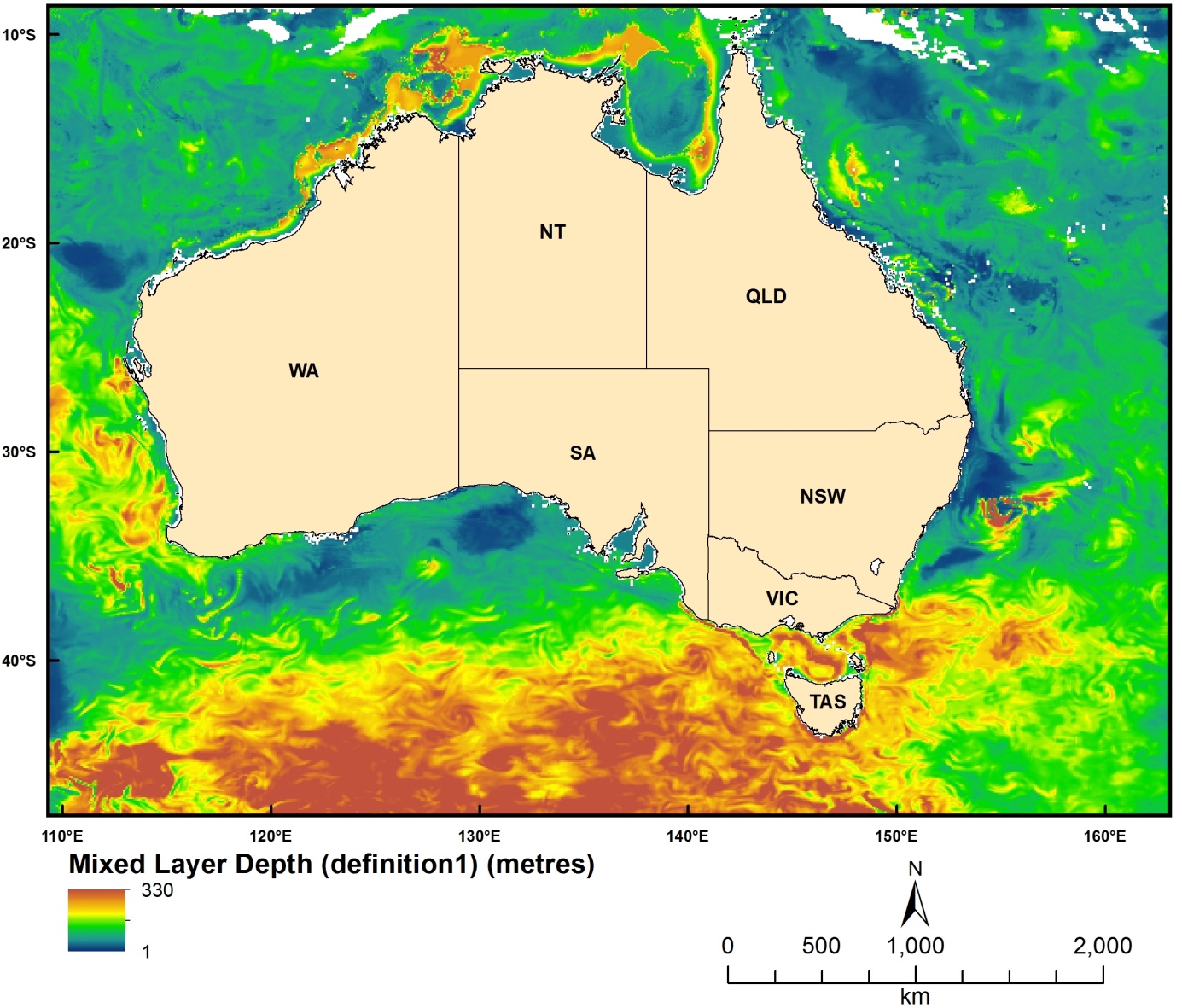 Figure 2.6.2 Modelled (HYCOM) Mixed Layer Depth (definition 1 - 0.20 oC change from the surface) Mixed layer depth – definition 2Dataset TITLEHYbrid Coordinate Ocean Model (HYCOM) mixed layer depth (definition 2 - 0.03 kg/m3 change from the surface)Dataset ALTERNATE TITLE (i.e. Dataset Name)Dataset AUTHOR(S)HYCOM ConsortiumDataset CUSTODIANHYCOM ConsortiumDataset JURISDICTIONAustraliaDescription ABSTRACTModeled oceanographic data produced by the HYbrid isopycnal COordinate Model (HYCOM). See www.hycom.org.The HYCOM consortium is a multi-institutional effort sponsored by the National Ocean Partnership Program (NOPP), as part of the U. S. Global Ocean Data Assimilation Experiment (GODAE), to develop and evaluate a data-assimilative hybrid isopycnal-sigma-pressure (generalized) coordinate ocean model (called HYbrid Coordinate Ocean Model or HYCOM). The GODAE objectives of three-dimensional depiction of the ocean state at fine resolution in real time, provision of boundary conditions for coastal and regional models, and provision of oceanic boundary conditions for a global coupled ocean-atmosphere prediction model, are being addressed by a partnership of institutions that represent a broad spectrum of the oceanographic community.The partnership members are the Florida State University Center for Ocean-Atmospheric Prediction Studies (FSU/COAPS), the University of Miami Rosenstiel School of Marine and Atmospheric Science (UM/RSMAS), the Naval Research Laboratory/Stennis Space Center (NRL/STENNIS), the Naval Oceanographic Office (NAVOCEANO), the Fleet Numerical Meteorology and Oceanography Center (FNMOC), the Naval Research Laboratory/Monterey (NRL/MONTEREY), the National Oceanographic and Atmospheric Administration/National Centers for Atmospheric Prediction/Marine Modeling and Analysis Branch (NOAA/NCEP/MMAB), the NOAA National Ocean Service (NOAA/NOS), the NOAA Atlantic Oceanographic and Meteorological Laboratory (NOAA/AOML), the NOAA Pacific Marine Environmental Laboratory (NOAA/PMEL), Planning Systems Inc., Los Alamos National Laboratory (LANL), Service Hydrographique et Océanographique de la Marine (SHOM), Laboratoire des Ecoulements Géophysiques et Industriels (LEGI), The Open Source Project for a Network Data Access Protocol (OPeNDAP), the University of North Carolina (UNC), Rutgers University, the University of South Florida (USF), Fugro-GEOS/Ocean Numerics, Horizon Marine Inc., Roffer's Ocean Fishing Forecasting Service Inc. (ROFFS), Orbimage, Shell Oil Company, ExxonMobil Corp., the NOAA/National Weather Service/Tropical Prediction Center (NOAA/NWS/TPC), the NOAA/National Weather Service/Ocean Prediction Center (NOAA/NWS/OPC), the University of Michigan, and the University of the Virgin Islands (UVI).The academic, governmental, and commercial entities involved in the partnership have long histories of supporting and carrying out a wide range of oceanographic and ocean prediction-related research. All institutions are committed to developing and demonstrating the performance and application of eddy-resolving, real-time global, Atlantic, and Pacific Ocean prediction systems using the HYbrid Coordinate Ocean Model (HYCOM), a data-assimilative hybrid isopycnal-sigma-pressure (generalized) coordinate ocean model.The prediction systems will be transitioned for operational use by the U.S. Navy at the Naval Oceanographic Office (NAVOCEANO), Stennis Space Center, MS, and at the Fleet Numerical Meteorology and Oceanography Centre (FNMOC), Monterey, CA, and by NOAA at the National Centers for Environmental Prediction (NCEP), Washington, D.C. The systems will run efficiently on a variety of massively parallel computers and will include sophisticated data assimilation techniques for assimilation of satellite altimeter sea surface height and sea surface temperature as well as in situ temperature, salinity, and float displacement. The partners intend to make results available to the GODAE modeling community and to general users on a 24/7 basis via a comprehensive data management strategy.This collaborative partnership provides the means to leverage and accelerate the efforts of existing and planned projects, as well as new opportunities for collaboration and cooperation among the partners ranging from research to the operational level. The anticipated results of this effort include integrated analyses/reanalyses for research programs, a foundation for model enhancement based on testing of hypotheses, synthesis of remotely sensed and in situ data, and inputs to coastal, regional, atmospheric, and ice prediction systems. Improved open-ocean nowcasts and forecasts will be applied to search and rescue operations, shipping routes, tracking of icebergs and major pollutants, commercial fisheries, etc.Description Data CategoryOceansEnvironmentDescription KeywordOceans, Ocean Circulation, Ocean Currents, Ocean Mixed Layer, Ocean TemperatureDescription GEOGRAPHIC EXTENT POLYGON(S)N_LAT: -5S_LAT: -50E_LONG: 100W_LONG: 170COORDINATE SYSTEM DESCRIPTIONProjection: GeographicDatum: WGS84Units: Decimal DegreeDescription Temporal EXTENTDescription NOMINAL SCALESpatial Resolution:Temporal Resolution:Data Currency BEGINNING DATE2000Data Currency ENDING DATE27-Feb-13Dataset Status PROGRESSonGoingDataset Status MAINTENANCE AND UPDATE FREQUENCYUpdated each dayAccess STORED FORMATS Digital/Non-Digital DescriptionDIGITAL NetCDFAccess AVAILABLE FORMATS Digital/Non-Digital DescriptionAccess ACCESS CONSTRAINTPublic AccessData Quality LINEAGEData is available from the HYCOM data server (http://hycom.org/dataserver). Data was subset for the Australian region using wget in a bash script. Example:wget "http://tds.hycom.org/thredds/ncss/grid/GLBa0.08/expt_90.6/2009?var=u&spatial=bb&north=-5&south=-50&east=170&west=100&time_start=2009-01-01T00:00:00Z&time_end=2009-01-02T00:00:00Z&addLatLon" -O outputfile.nc -bFor details on the HYCOM model itself, refer to the documentation at www.hycom.org.Data Quality POSITIONAL ACCURACYData Quality ATTRIBUTE ACCURACYData Quality LOGICAL CONSISTENCYData Quality COMPLETENESSContact Information CONTACT ORGANISATIONHYCOM ConsortiumContact Information CONTACT POSITIONContact Information MAIL ADDRESS 1Contact Information SUBURB/PLACE/LOCALITYContact Information STATE/LOCALITY 2Contact Information COUNTRYContact Information POSTCODEContact Information TELEPHONEContact Information FACSIMILEContact Information ELECTRONIC MAIL ADDRESSwallcraft@nrlssc.navy.milMetadata Date METADATA DATE20MAR2013Additional Metadata METADATA AUTHORJohnathan KoolAdditional Metadata ACKNOWLEDGEMENTSAlan Wallcraft (US Naval Research Laboratory)George Halliwell (NOAA Atlantic Oceanographic and Meteorological Laboratory)Rainer Bleck (Columbia University; NASA Goddard Institute for Space Studies)Eric Chassignet (Florida State University)Joe Metzger (US Naval Research Laboratory)Michael McDonald (Florida State University)Additional Metadata REFERENCES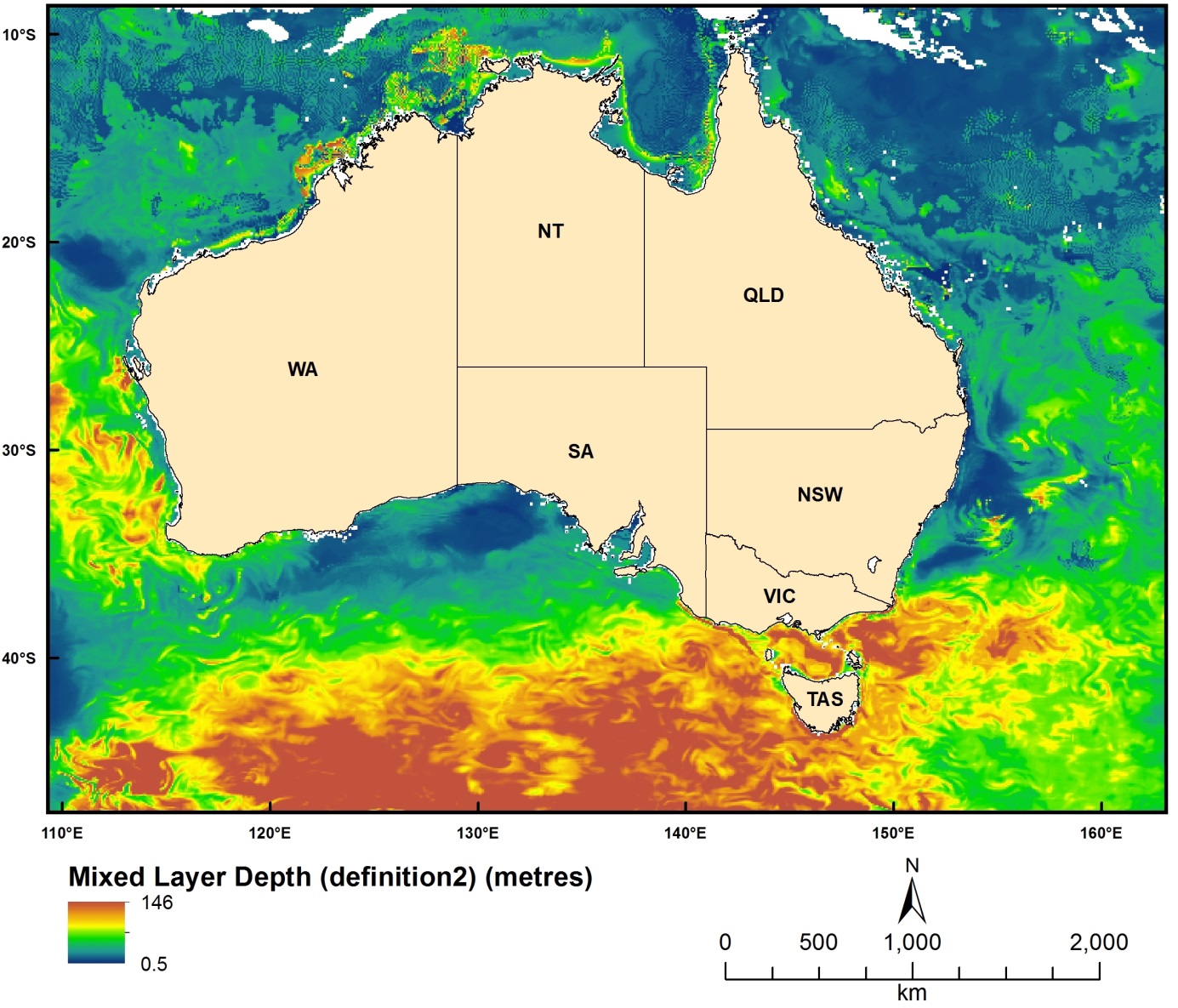 Figure 2.6.3 Modelled (HYCOM) Mixed Layer Depth (definition 2 - 0.03 kg/m3 change from the surface) Air-sea fluxDataset TITLEHYbrid Coordinate Ocean Model (HYCOM) water flux into the ocean (kg/m²/s)Dataset ALTERNATE TITLE (i.e. Dataset Name)Dataset AUTHOR(S)HYCOM ConsortiumDataset CUSTODIANHYCOM ConsortiumDataset JURISDICTIONAustraliaDescription ABSTRACTModeled oceanographic data produced by the HYbrid isopycnal COordinate Model (HYCOM). See www.hycom.org.The HYCOM consortium is a multi-institutional effort sponsored by the National Ocean Partnership Program (NOPP), as part of the U. S. Global Ocean Data Assimilation Experiment (GODAE), to develop and evaluate a data-assimilative hybrid isopycnal-sigma-pressure (generalized) coordinate ocean model (called HYbrid Coordinate Ocean Model or HYCOM). The GODAE objectives of three-dimensional depiction of the ocean state at fine resolution in real time, provision of boundary conditions for coastal and regional models, and provision of oceanic boundary conditions for a global coupled ocean-atmosphere prediction model, are being addressed by a partnership of institutions that represent a broad spectrum of the oceanographic community.The partnership members are the Florida State University Center for Ocean-Atmospheric Prediction Studies (FSU/COAPS), the University of Miami Rosenstiel School of Marine and Atmospheric Science (UM/RSMAS), the Naval Research Laboratory/Stennis Space Center (NRL/STENNIS), the Naval Oceanographic Office (NAVOCEANO), the Fleet Numerical Meteorology and Oceanography Center (FNMOC), the Naval Research Laboratory/Monterey (NRL/MONTEREY), the National Oceanographic and Atmospheric Administration/National Centers for Atmospheric Prediction/Marine Modeling and Analysis Branch (NOAA/NCEP/MMAB), the NOAA National Ocean Service (NOAA/NOS), the NOAA Atlantic Oceanographic and Meteorological Laboratory (NOAA/AOML), the NOAA Pacific Marine Environmental Laboratory (NOAA/PMEL), Planning Systems Inc., Los Alamos National Laboratory (LANL), Service Hydrographique et Océanographique de la Marine (SHOM), Laboratoire des Ecoulements Géophysiques et Industriels (LEGI), The Open Source Project for a Network Data Access Protocol (OPeNDAP), the University of North Carolina (UNC), Rutgers University, the University of South Florida (USF), Fugro-GEOS/Ocean Numerics, Horizon Marine Inc., Roffer's Ocean Fishing Forecasting Service Inc. (ROFFS), Orbimage, Shell Oil Company, ExxonMobil Corp., the NOAA/National Weather Service/Tropical Prediction Center (NOAA/NWS/TPC), the NOAA/National Weather Service/Ocean Prediction Center (NOAA/NWS/OPC), the University of Michigan, and the University of the Virgin Islands (UVI).The academic, governmental, and commercial entities involved in the partnership have long histories of supporting and carrying out a wide range of oceanographic and ocean prediction-related research. All institutions are committed to developing and demonstrating the performance and application of eddy-resolving, real-time global, Atlantic, and Pacific Ocean prediction systems using the HYbrid Coordinate Ocean Model (HYCOM), a data-assimilative hybrid isopycnal-sigma-pressure (generalized) coordinate ocean model.The prediction systems will be transitioned for operational use by the U.S. Navy at the Naval Oceanographic Office (NAVOCEANO), Stennis Space Center, MS, and at the Fleet Numerical Meteorology and Oceanography Centre (FNMOC), Monterey, CA, and by NOAA at the National Centers for Environmental Prediction (NCEP), Washington, D.C. The systems will run efficiently on a variety of massively parallel computers and will include sophisticated data assimilation techniques for assimilation of satellite altimeter sea surface height and sea surface temperature as well as in situ temperature, salinity, and float displacement. The partners intend to make results available to the GODAE modeling community and to general users on a 24/7 basis via a comprehensive data management strategy.This collaborative partnership provides the means to leverage and accelerate the efforts of existing and planned projects, as well as new opportunities for collaboration and cooperation among the partners ranging from research to the operational level. The anticipated results of this effort include integrated analyses/reanalyses for research programs, a foundation for model enhancement based on testing of hypotheses, synthesis of remotely sensed and in situ data, and inputs to coastal, regional, atmospheric, and ice prediction systems. Improved open-ocean nowcasts and forecasts will be applied to search and rescue operations, shipping routes, tracking of icebergs and major pollutants, commercial fisheries, etc.Description Data CategoryOceansEnvironmentDescription KeywordOceans, Ocean Circulation, Ocean Mixed Layer, Ocean Temperature, Sea Surface Height, Ocean Pressure, Water Pressure, Atmosphere, Atmosphere Water Vapor, Precipitable WaterDescription GEOGRAPHIC EXTENT POLYGON(S)N_LAT: -5S_LAT: -50E_LONG: 100W_LONG: 170COORDINATE SYSTEM DESCRIPTIONProjection: GeographicDatum: WGS84Units: Decimal DegreeDescription Temporal EXTENTDescription NOMINAL SCALESpatial Resolution:Temporal Resolution:Data Currency BEGINNING DATE2000Data Currency ENDING DATE27-Feb-13Dataset Status PROGRESSonGoingDataset Status MAINTENANCE AND UPDATE FREQUENCYUpdated each dayAccess STORED FORMATS Digital/Non-Digital DescriptionDIGITAL NetCDFAccess AVAILABLE FORMATS Digital/Non-Digital DescriptionAccess ACCESS CONSTRAINTPublic AccessData Quality LINEAGEData is available from the HYCOM data server (http://hycom.org/dataserver). Data was subset for the Australian region using wget in a bash script. Example:wget "http://tds.hycom.org/thredds/ncss/grid/GLBa0.08/expt_90.6/2009?var=u&spatial=bb&north=-5&south=-50&east=170&west=100&time_start=2009-01-01T00:00:00Z&time_end=2009-01-02T00:00:00Z&addLatLon" -O outputfile.nc -bFor details on the HYCOM model itself, refer to the documentation at www.hycom.org.Data Quality POSITIONAL ACCURACYData Quality ATTRIBUTE ACCURACYData Quality LOGICAL CONSISTENCYData Quality COMPLETENESSContact Information CONTACT ORGANISATIONHYCOM ConsortiumContact Information CONTACT POSITIONContact Information MAIL ADDRESS 1Contact Information SUBURB/PLACE/LOCALITYContact Information STATE/LOCALITY 2Contact Information COUNTRYContact Information POSTCODEContact Information TELEPHONEContact Information FACSIMILEContact Information ELECTRONIC MAIL ADDRESSwallcraft@nrlssc.navy.milMetadata Date METADATA DATE20MAR2013Additional Metadata METADATA AUTHORJohnathan KoolAdditional Metadata ACKNOWLEDGEMENTSAlan Wallcraft (US Naval Research Laboratory)George Halliwell (NOAA Atlantic Oceanographic and Meteorological Laboratory)Rainer Bleck (Columbia University; NASA Goddard Institute for Space Studies)Eric Chassignet (Florida State University)Joe Metzger (US Naval Research Laboratory)Michael McDonald (Florida State University)Additional Metadata REFERENCES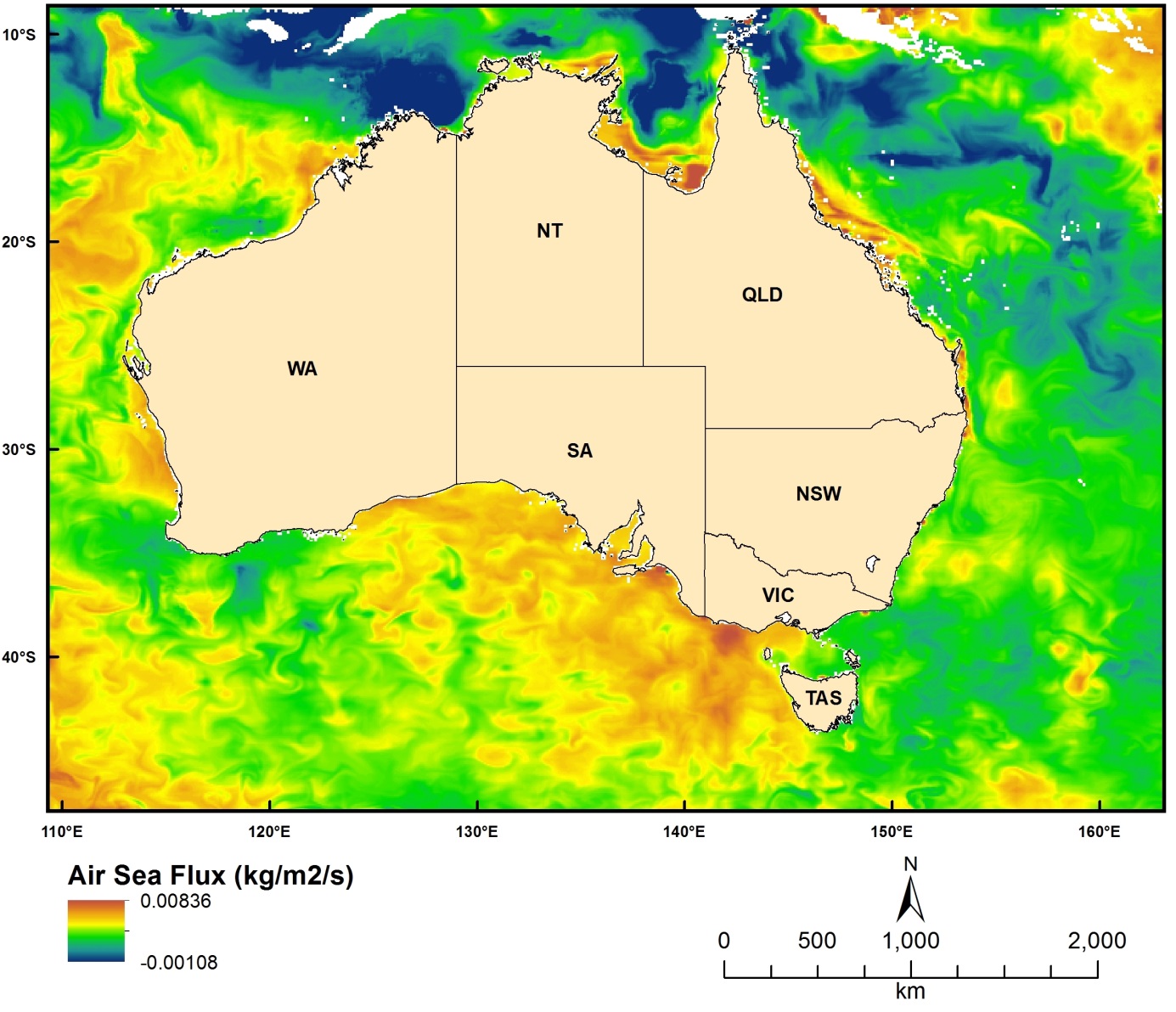 Figure 2.6.4 Modelled (HYCOM) Air Sea FluxEast-west current velocityDataset TITLEHYbrid Coordinate Ocean Model (HYCOM) east-west current velocity (u - m/s)Dataset ALTERNATE TITLE (i.e. Dataset Name)Dataset AUTHOR(S)HYCOM ConsortiumDataset CUSTODIANHYCOM ConsortiumDataset JURISDICTIONAustraliaDescription ABSTRACTModeled oceanographic data produced by the HYbrid isopycnal COordinate Model (HYCOM). See www.hycom.org.The HYCOM consortium is a multi-institutional effort sponsored by the National Ocean Partnership Program (NOPP), as part of the U. S. Global Ocean Data Assimilation Experiment (GODAE), to develop and evaluate a data-assimilative hybrid isopycnal-sigma-pressure (generalized) coordinate ocean model (called HYbrid Coordinate Ocean Model or HYCOM). The GODAE objectives of three-dimensional depiction of the ocean state at fine resolution in real time, provision of boundary conditions for coastal and regional models, and provision of oceanic boundary conditions for a global coupled ocean-atmosphere prediction model, are being addressed by a partnership of institutions that represent a broad spectrum of the oceanographic community.The partnership members are the Florida State University Center for Ocean-Atmospheric Prediction Studies (FSU/COAPS), the University of Miami Rosenstiel School of Marine and Atmospheric Science (UM/RSMAS), the Naval Research Laboratory/Stennis Space Center (NRL/STENNIS), the Naval Oceanographic Office (NAVOCEANO), the Fleet Numerical Meteorology and Oceanography Center (FNMOC), the Naval Research Laboratory/Monterey (NRL/MONTEREY), the National Oceanographic and Atmospheric Administration/National Centers for Atmospheric Prediction/Marine Modeling and Analysis Branch (NOAA/NCEP/MMAB), the NOAA National Ocean Service (NOAA/NOS), the NOAA Atlantic Oceanographic and Meteorological Laboratory (NOAA/AOML), the NOAA Pacific Marine Environmental Laboratory (NOAA/PMEL), Planning Systems Inc., Los Alamos National Laboratory (LANL), Service Hydrographique et Océanographique de la Marine (SHOM), Laboratoire des Ecoulements Géophysiques et Industriels (LEGI), The Open Source Project for a Network Data Access Protocol (OPeNDAP), the University of North Carolina (UNC), Rutgers University, the University of South Florida (USF), Fugro-GEOS/Ocean Numerics, Horizon Marine Inc., Roffer's Ocean Fishing Forecasting Service Inc. (ROFFS), Orbimage, Shell Oil Company, ExxonMobil Corp., the NOAA/National Weather Service/Tropical Prediction Center (NOAA/NWS/TPC), the NOAA/National Weather Service/Ocean Prediction Center (NOAA/NWS/OPC), the University of Michigan, and the University of the Virgin Islands (UVI).The academic, governmental, and commercial entities involved in the partnership have long histories of supporting and carrying out a wide range of oceanographic and ocean prediction-related research. All institutions are committed to developing and demonstrating the performance and application of eddy-resolving, real-time global, Atlantic, and Pacific Ocean prediction systems using the HYbrid Coordinate Ocean Model (HYCOM), a data-assimilative hybrid isopycnal-sigma-pressure (generalized) coordinate ocean model.The prediction systems will be transitioned for operational use by the U.S. Navy at the Naval Oceanographic Office (NAVOCEANO), Stennis Space Center, MS, and at the Fleet Numerical Meteorology and Oceanography Centre (FNMOC), Monterey, CA, and by NOAA at the National Centers for Environmental Prediction (NCEP), Washington, D.C. The systems will run efficiently on a variety of massively parallel computers and will include sophisticated data assimilation techniques for assimilation of satellite altimeter sea surface height and sea surface temperature as well as in situ temperature, salinity, and float displacement. The partners intend to make results available to the GODAE modeling community and to general users on a 24/7 basis via a comprehensive data management strategy.This collaborative partnership provides the means to leverage and accelerate the efforts of existing and planned projects, as well as new opportunities for collaboration and cooperation among the partners ranging from research to the operational level. The anticipated results of this effort include integrated analyses/reanalyses for research programs, a foundation for model enhancement based on testing of hypotheses, synthesis of remotely sensed and in situ data, and inputs to coastal, regional, atmospheric, and ice prediction systems. Improved open-ocean nowcasts and forecasts will be applied to search and rescue operations, shipping routes, tracking of icebergs and major pollutants, commercial fisheries, etc.Description Data CategoryOceansEnvironmentDescription KeywordOceans, Ocean Circulation, Ocean Currents, EddiesDescription GEOGRAPHIC EXTENT POLYGON(S)N_LAT: -5S_LAT: -50E_LONG: 100W_LONG: 170COORDINATE SYSTEM DESCRIPTIONProjection: GeographicDatum: WGS84Units: Decimal DegreeDescription Temporal EXTENTDescription NOMINAL SCALESpatial Resolution:Temporal Resolution:Data Currency BEGINNING DATE2000Data Currency ENDING DATE27-Feb-13Dataset Status PROGRESSonGoingDataset Status MAINTENANCE AND UPDATE FREQUENCYUpdated each dayAccess STORED FORMATS Digital/Non-Digital DescriptionDIGITAL NetCDFAccess AVAILABLE FORMATS Digital/Non-Digital DescriptionAccess ACCESS CONSTRAINTPublic AccessData Quality LINEAGEData is available from the HYCOM data server (http://hycom.org/dataserver). Data was subset for the Australian region using wget in a bash script. Example:wget "http://tds.hycom.org/thredds/ncss/grid/GLBa0.08/expt_90.6/2009?var=u&spatial=bb&north=-5&south=-50&east=170&west=100&time_start=2009-01-01T00:00:00Z&time_end=2009-01-02T00:00:00Z&addLatLon" -O outputfile.nc -bFor details on the HYCOM model itself, refer to the documentation at www.hycom.org.Data Quality POSITIONAL ACCURACYData Quality ATTRIBUTE ACCURACYData Quality LOGICAL CONSISTENCYData Quality COMPLETENESSContact Information CONTACT ORGANISATIONHYCOM ConsortiumContact Information CONTACT POSITIONContact Information MAIL ADDRESS 1Contact Information SUBURB/PLACE/LOCALITYContact Information STATE/LOCALITY 2Contact Information COUNTRYContact Information POSTCODEContact Information TELEPHONEContact Information FACSIMILEContact Information ELECTRONIC MAIL ADDRESSwallcraft@nrlssc.navy.milMetadata Date METADATA DATE20MAR2013Additional Metadata METADATA AUTHORJohnathan KoolAdditional Metadata ACKNOWLEDGEMENTSAlan Wallcraft (US Naval Research Laboratory)George Halliwell (NOAA Atlantic Oceanographic and Meteorological Laboratory)Rainer Bleck (Columbia University; NASA Goddard Institute for Space Studies)Eric Chassignet (Florida State University)Joe Metzger (US Naval Research Laboratory)Michael McDonald (Florida State University)Additional Metadata REFERENCES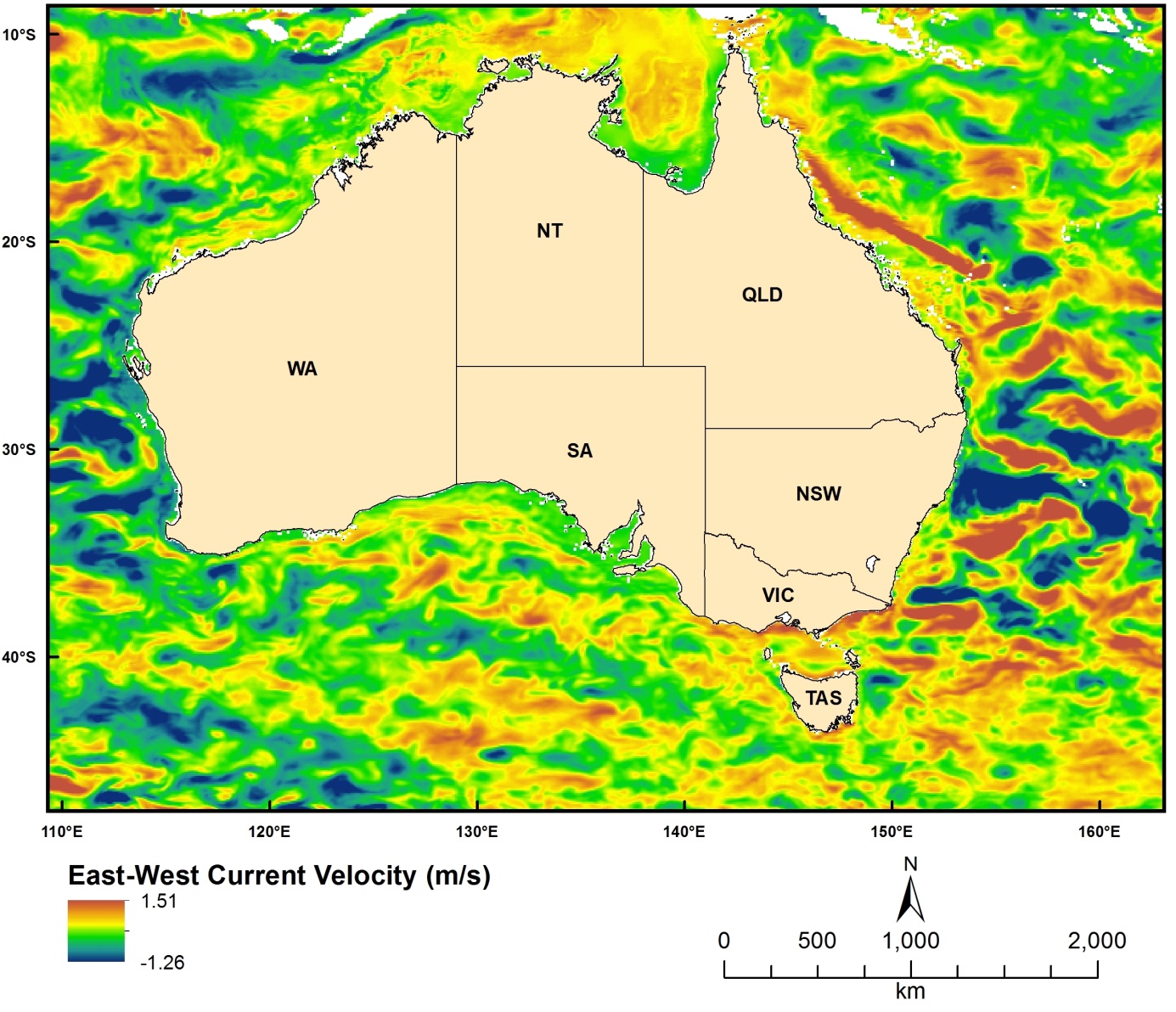 Figure 2.6.5 Modelled (HYCOM) East-West Current VelocityNorth-south current velocityDataset TITLEHYbrid Coordinate Ocean Model (HYCOM) north south current velocity (v - m/s)Dataset ALTERNATE TITLE (i.e. Dataset Name)Dataset AUTHOR(S)HYCOM ConsortiumDataset CUSTODIANHYCOM ConsortiumDataset JURISDICTIONAustraliaDescription ABSTRACTModeled oceanographic data produced by the HYbrid isopycnal COordinate Model (HYCOM). See www.hycom.org.The HYCOM consortium is a multi-institutional effort sponsored by the National Ocean Partnership Program (NOPP), as part of the U. S. Global Ocean Data Assimilation Experiment (GODAE), to develop and evaluate a data-assimilative hybrid isopycnal-sigma-pressure (generalized) coordinate ocean model (called HYbrid Coordinate Ocean Model or HYCOM). The GODAE objectives of three-dimensional depiction of the ocean state at fine resolution in real time, provision of boundary conditions for coastal and regional models, and provision of oceanic boundary conditions for a global coupled ocean-atmosphere prediction model, are being addressed by a partnership of institutions that represent a broad spectrum of the oceanographic community.The partnership members are the Florida State University Center for Ocean-Atmospheric Prediction Studies (FSU/COAPS), the University of Miami Rosenstiel School of Marine and Atmospheric Science (UM/RSMAS), the Naval Research Laboratory/Stennis Space Center (NRL/STENNIS), the Naval Oceanographic Office (NAVOCEANO), the Fleet Numerical Meteorology and Oceanography Center (FNMOC), the Naval Research Laboratory/Monterey (NRL/MONTEREY), the National Oceanographic and Atmospheric Administration/National Centers for Atmospheric Prediction/Marine Modeling and Analysis Branch (NOAA/NCEP/MMAB), the NOAA National Ocean Service (NOAA/NOS), the NOAA Atlantic Oceanographic and Meteorological Laboratory (NOAA/AOML), the NOAA Pacific Marine Environmental Laboratory (NOAA/PMEL), Planning Systems Inc., Los Alamos National Laboratory (LANL), Service Hydrographique et Océanographique de la Marine (SHOM), Laboratoire des Ecoulements Géophysiques et Industriels (LEGI), The Open Source Project for a Network Data Access Protocol (OPeNDAP), the University of North Carolina (UNC), Rutgers University, the University of South Florida (USF), Fugro-GEOS/Ocean Numerics, Horizon Marine Inc., Roffer's Ocean Fishing Forecasting Service Inc. (ROFFS), Orbimage, Shell Oil Company, ExxonMobil Corp., the NOAA/National Weather Service/Tropical Prediction Center (NOAA/NWS/TPC), the NOAA/National Weather Service/Ocean Prediction Center (NOAA/NWS/OPC), the University of Michigan, and the University of the Virgin Islands (UVI).The academic, governmental, and commercial entities involved in the partnership have long histories of supporting and carrying out a wide range of oceanographic and ocean prediction-related research. All institutions are committed to developing and demonstrating the performance and application of eddy-resolving, real-time global, Atlantic, and Pacific Ocean prediction systems using the HYbrid Coordinate Ocean Model (HYCOM), a data-assimilative hybrid isopycnal-sigma-pressure (generalized) coordinate ocean model.The prediction systems will be transitioned for operational use by the U.S. Navy at the Naval Oceanographic Office (NAVOCEANO), Stennis Space Center, MS, and at the Fleet Numerical Meteorology and Oceanography Centre (FNMOC), Monterey, CA, and by NOAA at the National Centers for Environmental Prediction (NCEP), Washington, D.C. The systems will run efficiently on a variety of massively parallel computers and will include sophisticated data assimilation techniques for assimilation of satellite altimeter sea surface height and sea surface temperature as well as in situ temperature, salinity, and float displacement. The partners intend to make results available to the GODAE modeling community and to general users on a 24/7 basis via a comprehensive data management strategy.This collaborative partnership provides the means to leverage and accelerate the efforts of existing and planned projects, as well as new opportunities for collaboration and cooperation among the partners ranging from research to the operational level. The anticipated results of this effort include integrated analyses/reanalyses for research programs, a foundation for model enhancement based on testing of hypotheses, synthesis of remotely sensed and in situ data, and inputs to coastal, regional, atmospheric, and ice prediction systems. Improved open-ocean nowcasts and forecasts will be applied to search and rescue operations, shipping routes, tracking of icebergs and major pollutants, commercial fisheries, etc.Description Data CategoryOceansEnvironmentDescription KeywordOceans, Ocean Circulation, Ocean Currents, EddiesDescription GEOGRAPHIC EXTENT POLYGON(S)N_LAT: -5S_LAT: -50E_LONG: 100W_LONG: 170COORDINATE SYSTEM DESCRIPTIONProjection: GeographicDatum: WGS84Units: Decimal DegreeDescription Temporal EXTENTDescription NOMINAL SCALESpatial Resolution:Temporal Resolution:Data Currency BEGINNING DATE2000Data Currency ENDING DATE27-Feb-13Dataset Status PROGRESSonGoingDataset Status MAINTENANCE AND UPDATE FREQUENCYUpdated each dayAccess STORED FORMATS Digital/Non-Digital DescriptionDIGITAL NetCDFAccess AVAILABLE FORMATS Digital/Non-Digital DescriptionAccess ACCESS CONSTRAINTPublic AccessData Quality LINEAGEData is available from the HYCOM data server (http://hycom.org/dataserver). Data was subset for the Australian region using wget in a bash script. Example:wget "http://tds.hycom.org/thredds/ncss/grid/GLBa0.08/expt_90.6/2009?var=u&spatial=bb&north=-5&south=-50&east=170&west=100&time_start=2009-01-01T00:00:00Z&time_end=2009-01-02T00:00:00Z&addLatLon" -O outputfile.nc -bFor details on the HYCOM model itself, refer to the documentation at www.hycom.org.Data Quality POSITIONAL ACCURACYData Quality ATTRIBUTE ACCURACYData Quality LOGICAL CONSISTENCYData Quality COMPLETENESSContact Information CONTACT ORGANISATIONHYCOM ConsortiumContact Information CONTACT POSITIONContact Information MAIL ADDRESS 1Contact Information SUBURB/PLACE/LOCALITYContact Information STATE/LOCALITY 2Contact Information COUNTRYContact Information POSTCODEContact Information TELEPHONEContact Information FACSIMILEContact Information ELECTRONIC MAIL ADDRESSwallcraft@nrlssc.navy.milMetadata Date METADATA DATE20MAR2013Additional Metadata METADATA AUTHORJohnathan KoolAdditional Metadata ACKNOWLEDGEMENTSAlan Wallcraft (US Naval Research Laboratory)George Halliwell (NOAA Atlantic Oceanographic and Meteorological Laboratory)Rainer Bleck (Columbia University; NASA Goddard Institute for Space Studies)Eric Chassignet (Florida State University)Joe Metzger (US Naval Research Laboratory)Michael McDonald (Florida State University)Additional Metadata REFERENCES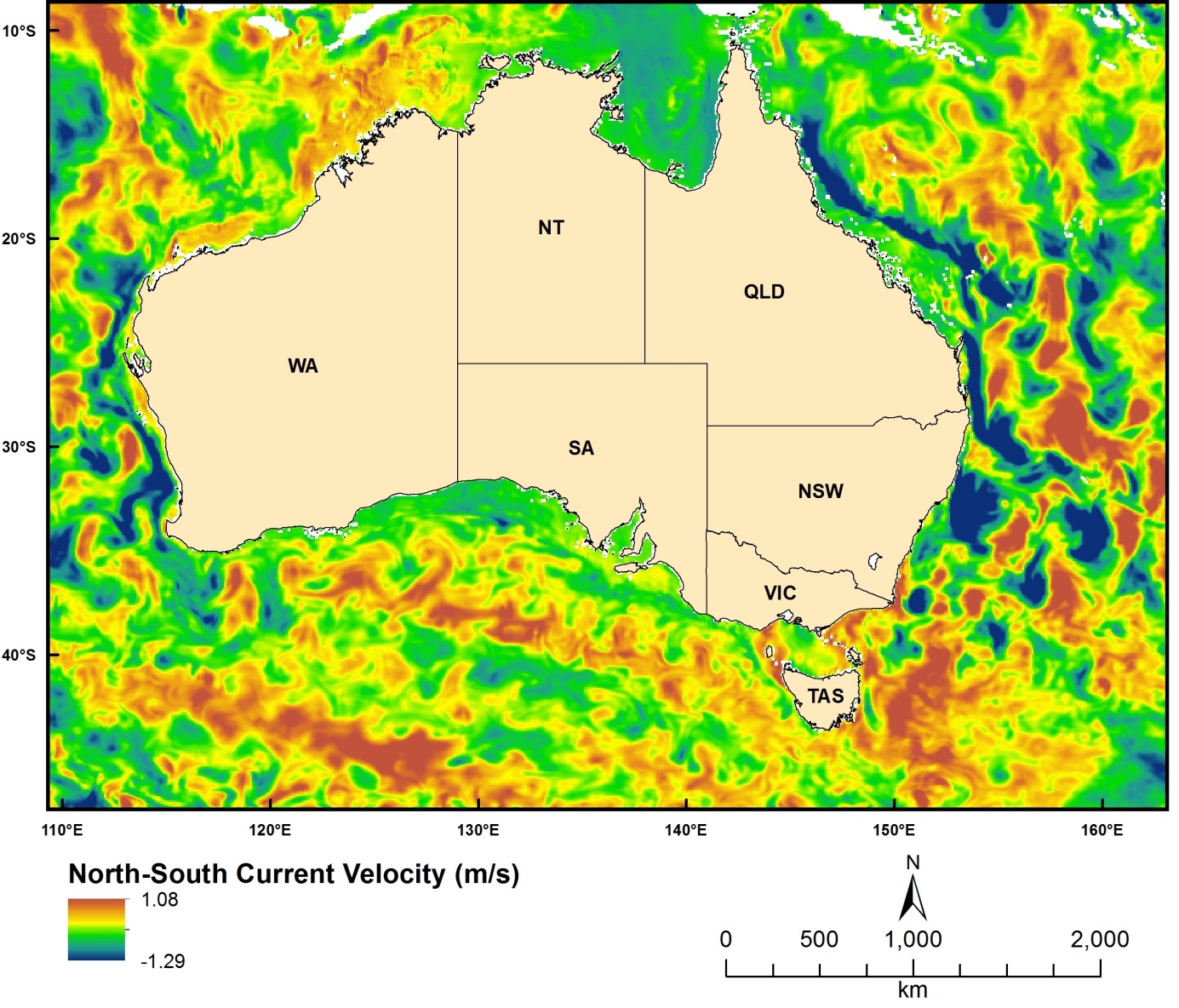 Figure 2.6.6 Modelled (HYCOM) North-South Current VelocityVertical current velocityDataset TITLEHYbrid Coordinate Ocean Model (HYCOM) vertical velocity (w - m/s)Dataset ALTERNATE TITLE (i.e. Dataset Name)Dataset AUTHOR(S)HYCOM ConsortiumDataset CUSTODIANHYCOM ConsortiumDataset JURISDICTIONAustraliaDescription ABSTRACTDerived product from modeled oceanographic data produced by the HYbrid isopycnal COordinate Model (HYCOM). See www.hycom.org.The HYCOM consortium is a multi-institutional effort sponsored by the National Ocean Partnership Program (NOPP), as part of the U. S. Global Ocean Data Assimilation Experiment (GODAE), to develop and evaluate a data-assimilative hybrid isopycnal-sigma-pressure (generalized) coordinate ocean model (called HYbrid Coordinate Ocean Model or HYCOM). The GODAE objectives of three-dimensional depiction of the ocean state at fine resolution in real time, provision of boundary conditions for coastal and regional models, and provision of oceanic boundary conditions for a global coupled ocean-atmosphere prediction model, are being addressed by a partnership of institutions that represent a broad spectrum of the oceanographic community.The partnership members are the Florida State University Center for Ocean-Atmospheric Prediction Studies (FSU/COAPS), the University of Miami Rosenstiel School of Marine and Atmospheric Science (UM/RSMAS), the Naval Research Laboratory/Stennis Space Center (NRL/STENNIS), the Naval Oceanographic Office (NAVOCEANO), the Fleet Numerical Meteorology and Oceanography Center (FNMOC), the Naval Research Laboratory/Monterey (NRL/MONTEREY), the National Oceanographic and Atmospheric Administration/National Centers for Atmospheric Prediction/Marine Modeling and Analysis Branch (NOAA/NCEP/MMAB), the NOAA National Ocean Service (NOAA/NOS), the NOAA Atlantic Oceanographic and Meteorological Laboratory (NOAA/AOML), the NOAA Pacific Marine Environmental Laboratory (NOAA/PMEL), Planning Systems Inc., Los Alamos National Laboratory (LANL), Service Hydrographique et Océanographique de la Marine (SHOM), Laboratoire des Ecoulements Géophysiques et Industriels (LEGI), The Open Source Project for a Network Data Access Protocol (OPeNDAP), the University of North Carolina (UNC), Rutgers University, the University of South Florida (USF), Fugro-GEOS/Ocean Numerics, Horizon Marine Inc., Roffer's Ocean Fishing Forecasting Service Inc. (ROFFS), Orbimage, Shell Oil Company, ExxonMobil Corp., the NOAA/National Weather Service/Tropical Prediction Center (NOAA/NWS/TPC), the NOAA/National Weather Service/Ocean Prediction Center (NOAA/NWS/OPC), the University of Michigan, and the University of the Virgin Islands (UVI).The academic, governmental, and commercial entities involved in the partnership have long histories of supporting and carrying out a wide range of oceanographic and ocean prediction-related research. All institutions are committed to developing and demonstrating the performance and application of eddy-resolving, real-time global, Atlantic, and Pacific Ocean prediction systems using the HYbrid Coordinate Ocean Model (HYCOM), a data-assimilative hybrid isopycnal-sigma-pressure (generalized) coordinate ocean model.The prediction systems will be transitioned for operational use by the U.S. Navy at the Naval Oceanographic Office (NAVOCEANO), Stennis Space Center, MS, and at the Fleet Numerical Meteorology and Oceanography Centre (FNMOC), Monterey, CA, and by NOAA at the National Centers for Environmental Prediction (NCEP), Washington, D.C. The systems will run efficiently on a variety of massively parallel computers and will include sophisticated data assimilation techniques for assimilation of satellite altimeter sea surface height and sea surface temperature as well as in situ temperature, salinity, and float displacement. The partners intend to make results available to the GODAE modeling community and to general users on a 24/7 basis via a comprehensive data management strategy.This collaborative partnership provides the means to leverage and accelerate the efforts of existing and planned projects, as well as new opportunities for collaboration and cooperation among the partners ranging from research to the operational level. The anticipated results of this effort include integrated analyses/reanalyses for research programs, a foundation for model enhancement based on testing of hypotheses, synthesis of remotely sensed and in situ data, and inputs to coastal, regional, atmospheric, and ice prediction systems. Improved open-ocean nowcasts and forecasts will be applied to search and rescue operations, shipping routes, tracking of icebergs and major pollutants, commercial fisheries, etc.Description Data CategoryOceansEnvironmentDescription KeywordOceans, Ocean Circulation, Ocean Currents, Eddies. Ocean Mixed Layer, Ocean Temperature, Sea Surface Temperature, Water Temperature, Salinity/density, Salinity, Sea Surface HeightDescription GEOGRAPHIC EXTENT POLYGON(S)N_LAT: -5S_LAT: -50E_LONG: 100W_LONG: 170COORDINATE SYSTEM DESCRIPTIONProjection: GeographicDatum: WGS84Units: Decimal DegreeDescription Temporal EXTENTDescription NOMINAL SCALESpatial Resolution:Temporal Resolution:Data Currency BEGINNING DATE2000Data Currency ENDING DATE27-Feb-13Dataset Status PROGRESSonGoingDataset Status MAINTENANCE AND UPDATE FREQUENCYUpdated each dayAccess STORED FORMATS Digital/Non-Digital DescriptionDIGITAL NetCDFAccess AVAILABLE FORMATS Digital/Non-Digital DescriptionAccess ACCESS CONSTRAINTPublic AccessData Quality LINEAGEData was generated calculating vertical velocity from horizontal velocity values on the basis of the continuity equation. Values were written into NetCDF format using a Java-based program.For details on the HYCOM model itself, refer to the documentation at www.hycom.org.Data Quality POSITIONAL ACCURACYData Quality ATTRIBUTE ACCURACYData Quality LOGICAL CONSISTENCYData Quality COMPLETENESSContact Information CONTACT ORGANISATIONHYCOM ConsortiumContact Information CONTACT POSITIONContact Information MAIL ADDRESS 1Contact Information SUBURB/PLACE/LOCALITYContact Information STATE/LOCALITY 2Contact Information COUNTRYContact Information POSTCODEContact Information TELEPHONEContact Information FACSIMILEContact Information ELECTRONIC MAIL ADDRESSjohnathan.kool@ga.gov.auMetadata Date METADATA DATE20MAR2013Additional Metadata METADATA AUTHORJohnathan KoolAdditional Metadata ACKNOWLEDGEMENTSAlan Wallcraft (US Naval Research Laboratory)George Halliwell (NOAA Atlantic Oceanographic and Meteorological Laboratory)Rainer Bleck (Columbia University; NASA Goddard Institute for Space Studies)Eric Chassignet (Florida State University)Joe Metzger (US Naval Research Laboratory)Michael McDonald (Florida State University)Additional Metadata REFERENCES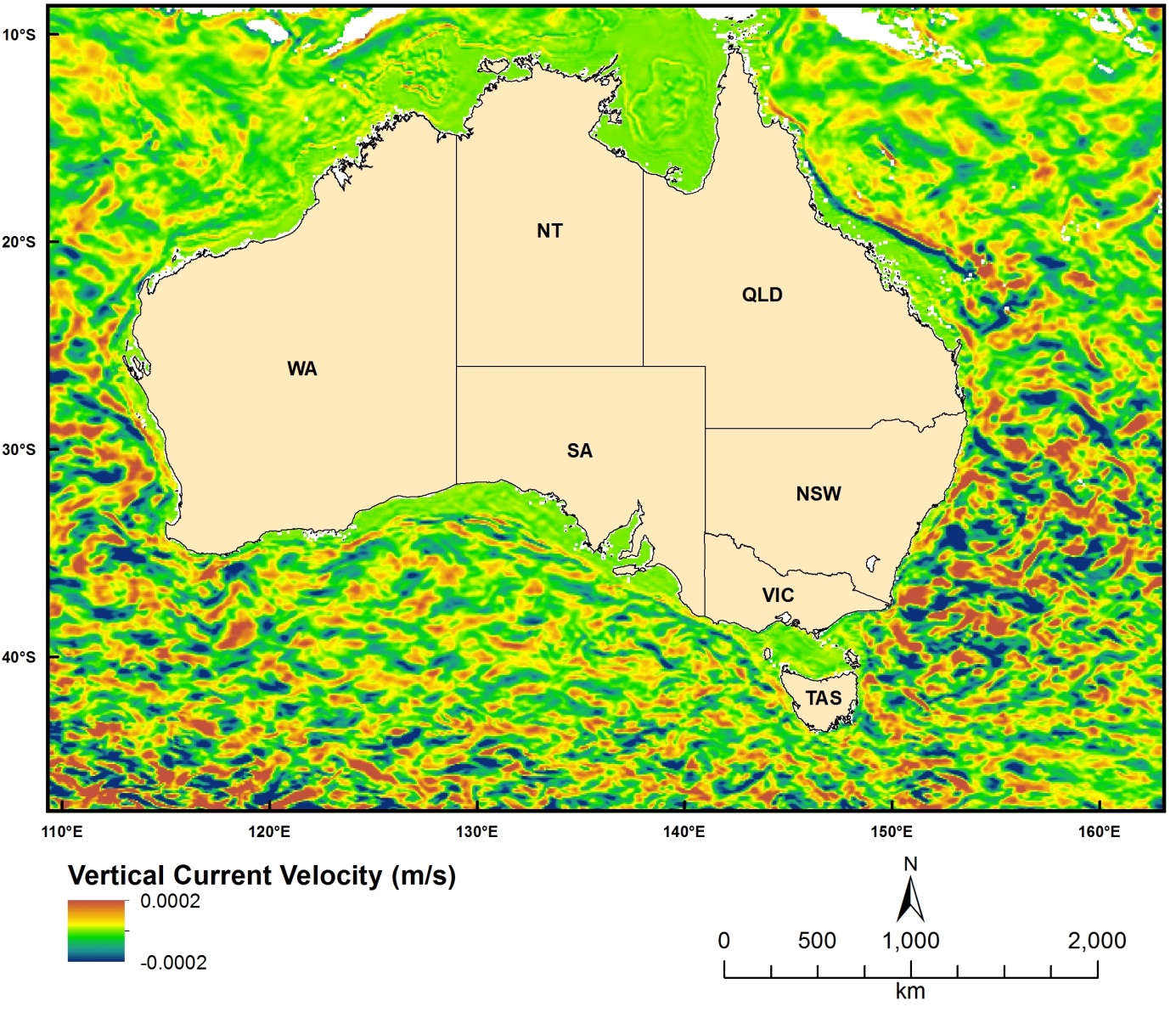 Figure 2.6.7 Modelled (HYCOM) Vertical Current VelocityAtmospheric and Climate LayersTropical Cyclone DataDataset TITLEAustralian Government Bureau of Meteorology (BOM) Tropical Cyclone DatabaseDataset ALTERNATE TITLE (i.e. Dataset Name)Dataset AUTHOR(S)BOMDataset CUSTODIANBOMDataset JURISDICTIONAustraliaDescription ABSTRACTDetails of all tropical cyclones that are known to have occurred are contained in a database maintained by the Bureau of Meteorology. After a tropical cyclone has occurred, tropical cyclone meteorologists reanalyse the cyclone and compile what is known as the 'best track' and a report.Description Data CategoryOceansEnvironmentClimatologyMeteorologyAtmosphereDescription KeywordAtmosphere, Atmospheric Phenomena, CyclonesDescription GEOGRAPHIC EXTENT POLYGON(S)N_LAT: -3S_LAT: -45E_LONG: 38W_LONG: 180COORDINATE SYSTEM DESCRIPTIONProjection: GeographicDatum: WGS84Units: Decimal DegreeDescription Temporal EXTENTDescription NOMINAL SCALESpatial Resolution:Temporal Resolution:Data Currency BEGINNING DATE1970Data Currency ENDING DATE04-Mar-13Dataset Status PROGRESSonGoingDataset Status MAINTENANCE AND UPDATE FREQUENCYUpdated each dayAccess STORED FORMATS Digital/Non-Digital DescriptionDIGITAL ShapefileAccess AVAILABLE FORMATS Digital/Non-Digital DescriptionAccess ACCESS CONSTRAINTPublic AccessData Quality LINEAGEData Quality POSITIONAL ACCURACYData Quality ATTRIBUTE ACCURACYData Quality LOGICAL CONSISTENCYData Quality COMPLETENESSContact Information CONTACT ORGANISATIONAustralian Government - Bureau of MeteorologyContact Information CONTACT POSITIONContact Information MAIL ADDRESS 1Contact Information SUBURB/PLACE/LOCALITYContact Information STATE/LOCALITY 2Contact Information COUNTRYContact Information POSTCODEContact Information TELEPHONEContact Information FACSIMILEContact Information ELECTRONIC MAIL ADDRESSMetadata Date METADATA DATE20MAR2013Additional Metadata METADATA AUTHORJohnathan KoolAdditional Metadata ACKNOWLEDGEMENTSAustralian Government - Bureau of MeteorologyAdditional Metadata REFERENCES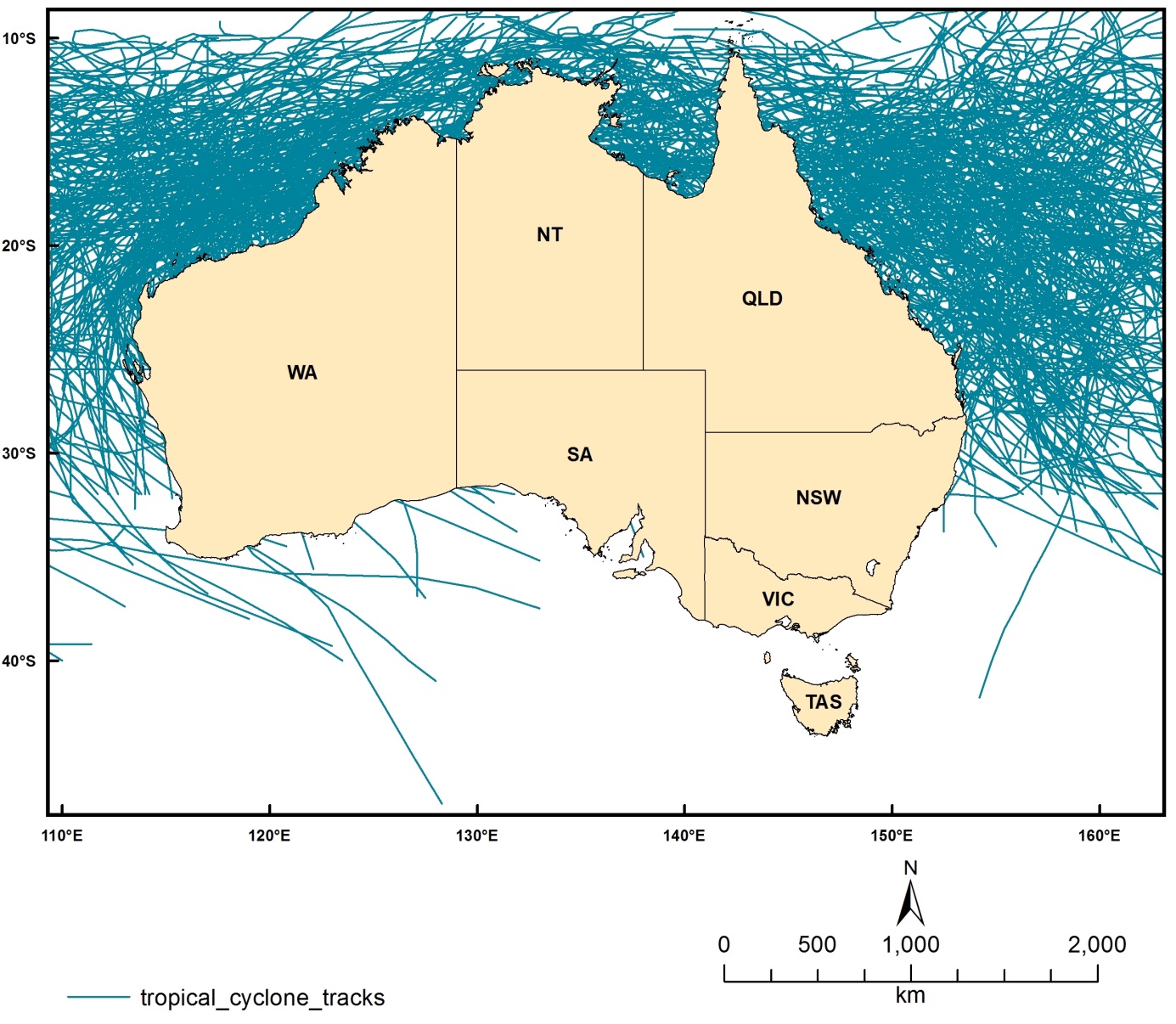 Figure 2.7.1 Historical tropical cyclone tracksCalciteDataset TITLEBio-Oracle climate data - calcite (mol/m3)Dataset ALTERNATE TITLE (i.e. Dataset Name)Dataset AUTHOR(S)Lennert TybergheinDataset CUSTODIANLennert Tyberghein, Ghent UniversityDataset JURISDICTIONAustraliaDescription ABSTRACTThe oceans harbour a great diversity of organisms whose distribution and ecological preferences are often poorly understood. Species distribution modelling (SDM) could improve our knowledge and inform marine ecosystem management and conservation. Although marine environmental data are available from various sources, there are currently no user-friendly, high-resolution global datasets designed for SDM applications. This study aims to fill this gap by assembling a comprehensive, uniform, high-resolution and readily usable package of global environmental rasters. This particular dataset provides a modelled estimate of the amount of calcite (CaCO3) present in the surface layer of ocean water. The value is a temporal mean (mol/m3) derived from seasonal climatologies (2002-2009). Calcite is an essential chemical requirement for a wide variety of organisms producing hard skeletons and shells (e.g. coral reefs, crustaceans, molluscs), and calcite levels are expected to change in response to ongoing ocean acidification.Description Data CategoryOceansEnvironmentDescription KeywordOceans, Ocean ChemistryDescription GEOGRAPHIC EXTENT POLYGON(S)N_LAT: 90S_LAT: -90E_LONG: -180W_LONG: 180COORDINATE SYSTEM DESCRIPTIONProjection: GeographicDatum: WGS84Units: Decimal DegreeDescription Temporal EXTENTDescription NOMINAL SCALESpatial Resolution:Temporal Resolution:Data Currency BEGINNING DATE2010Data Currency ENDING DATE04-Mar-11Dataset Status PROGRESSCompletedDataset Status MAINTENANCE AND UPDATE FREQUENCYUpdated as neededAccess STORED FORMATS Digital/Non-Digital DescriptionDIGITAL ArcInfo GridAccess AVAILABLE FORMATS Digital/Non-Digital DescriptionAccess ACCESS CONSTRAINTContact the data custodianData Quality LINEAGEPlease refer to the following article:Tyberghein, Lennert; Verbruggen, Heroen; Pauly, Klaas; Troupin, Charles ;Mineur, Frederic and De Clerck, Olivier 2012. Bio-ORACLE: a global environmentaldataset for marine species distribution modelling. Global Ecology and Biogeography 21, 272-281.http://www.oracle.ugent.be/http://www.phycology.ugent.be/reprints/oracle.pdfData Quality POSITIONAL ACCURACYData Quality ATTRIBUTE ACCURACYData Quality LOGICAL CONSISTENCYData Quality COMPLETENESSContact Information CONTACT ORGANISATIONGhent UniversityContact Information CONTACT POSITIONContact Information MAIL ADDRESS 1Phycology Research Group, Biology Department, Ghent University, Krijgslaan 281 (S8)Contact Information SUBURB/PLACE/LOCALITYContact Information STATE/LOCALITY 2Contact Information COUNTRYBelgiumContact Information POSTCODE9000Contact Information TELEPHONEContact Information FACSIMILEContact Information ELECTRONIC MAIL ADDRESSLennert.tyberghein@ugent.beMetadata Date METADATA DATE20MAR2013Additional Metadata METADATA AUTHORJohnathan KoolAdditional Metadata ACKNOWLEDGEMENTSLennert Tyberghein (Ghent University, Belgium)Heroen Verbruggen (Ghent University, Belgium)Klaas Pauly (Ghent University, Belgium)Charles Troupin (Universite de Liege, Belgium)Frederic Mineur (Queens University Belfast, UK)Olivier De Clerck (Ghent University, Belgium)Additional Metadata REFERENCESTyberghein, Lennert; Verbruggen, Heroen; Pauly, Klaas; Troupin, Charles ;Mineur, Frederic and De Clerck, Olivier 2012. Bio-ORACLE: a global environmentaldataset for marine species distribution modelling. Global Ecology and Biogeography 21, 272-281.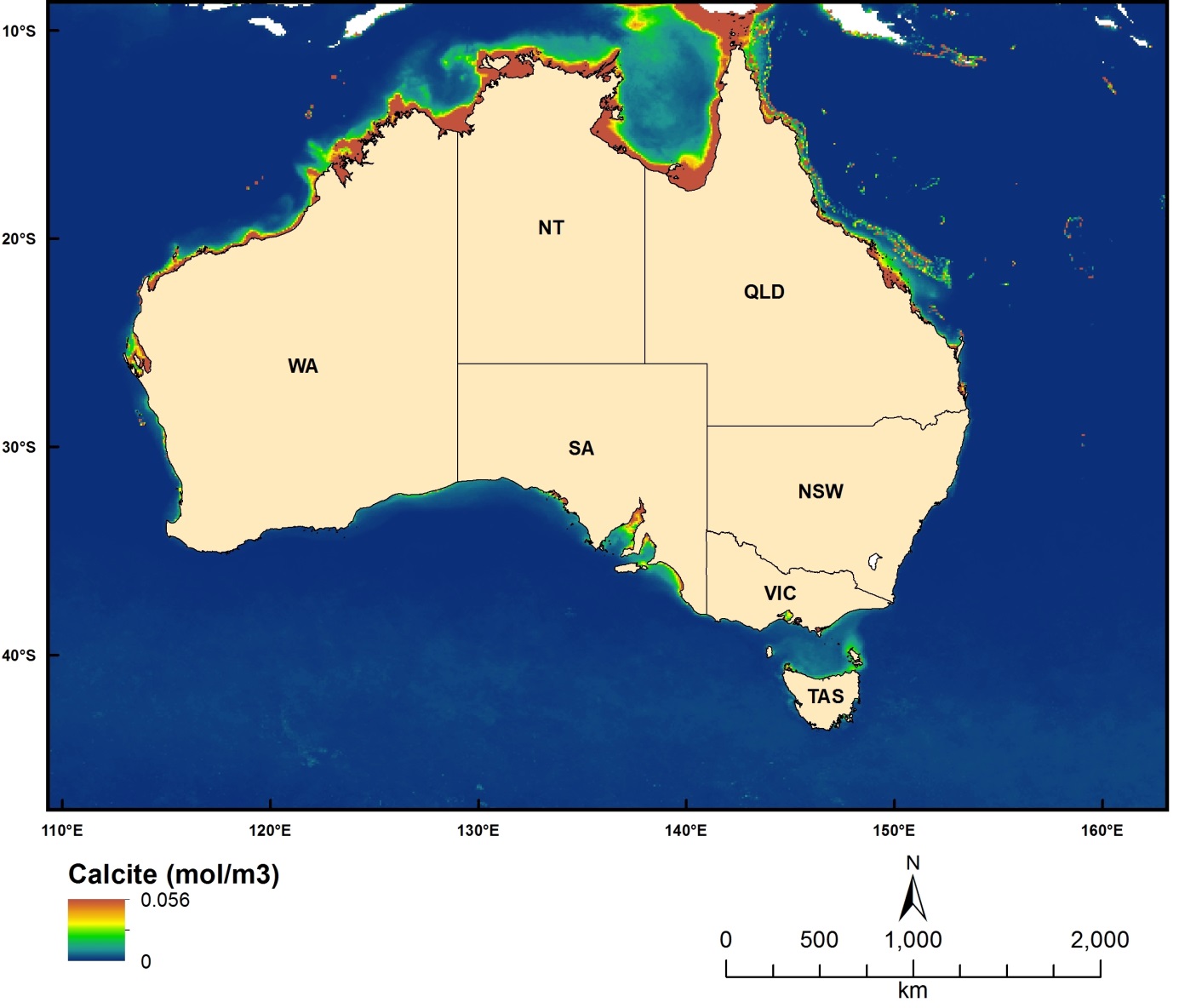 Figure 2.7.2 Modelled (Bio-ORACLE) Calcite concentrationsCloud meanDataset TITLEBio-Oracle climate data - cloud cover (temporal mean from monthly images 2005-2010)Dataset ALTERNATE TITLE (i.e. Dataset Name)Dataset AUTHOR(S)Lennert TybergheinDataset CUSTODIANLennert Tyberghein, Ghent UniversityDataset JURISDICTIONAustraliaDescription ABSTRACTThe oceans harbour a great diversity of organisms whose distribution and ecological preferences are often poorly understood. Species distribution modelling (SDM) could improve our knowledge and inform marine ecosystem management and conservation. Although marine environmental data are available from various sources, there are currently no user-friendly, high-resolution global datasets designed for SDM applications. This study aims to fill this gap by assembling a comprehensive, uniform, high-resolution and readily usable package of global environmental rasters. This particular dataset provides an estimate of the mean cloud cover as a percentage/frequency over a particular pixel location, derived from monthly sets of Terra-MODIS images (2005-2010). Cloud coverage has the potential to mitigate the impacts of solar radiation exposure – e.g. heat-induced coral bleaching.Description Data CategoryOceansEnvironmentDescription KeywordAtmosphere, Clouds, Cloud Amount/frequencyDescription GEOGRAPHIC EXTENT POLYGON(S)N_LAT: 90S_LAT: -90E_LONG: -180W_LONG: 180COORDINATE SYSTEM DESCRIPTIONProjection: GeographicDatum: WGS84Units: Decimal DegreeDescription Temporal EXTENTDescription NOMINAL SCALESpatial Resolution:Temporal Resolution:Data Currency BEGINNING DATE2010Data Currency ENDING DATE04-Mar-11Dataset Status PROGRESSCompletedDataset Status MAINTENANCE AND UPDATE FREQUENCYUpdated as neededAccess STORED FORMATS Digital/Non-Digital DescriptionDIGITAL ArcInfo GridAccess AVAILABLE FORMATS Digital/Non-Digital DescriptionAccess ACCESS CONSTRAINTContact the data custodianData Quality LINEAGEPlease refer to the following article:Tyberghein, Lennert; Verbruggen, Heroen; Pauly, Klaas; Troupin, Charles ;Mineur, Frederic and De Clerck, Olivier 2012. Bio-ORACLE: a global environmentaldataset for marine species distribution modelling. Global Ecology and Biogeography 21, 272-281.http://www.oracle.ugent.be/http://www.phycology.ugent.be/reprints/oracle.pdfData Quality POSITIONAL ACCURACYData Quality ATTRIBUTE ACCURACYData Quality LOGICAL CONSISTENCYData Quality COMPLETENESSContact Information CONTACT ORGANISATIONGhent UniversityContact Information CONTACT POSITIONContact Information MAIL ADDRESS 1Phycology Research Group, Biology Department, Ghent University, Krijgslaan 281 (S8)Contact Information SUBURB/PLACE/LOCALITYContact Information STATE/LOCALITY 2Contact Information COUNTRYBelgiumContact Information POSTCODE9000Contact Information TELEPHONEContact Information FACSIMILEContact Information ELECTRONIC MAIL ADDRESSLennert.tyberghein@ugent.beMetadata Date METADATA DATE20MAR2013Additional Metadata METADATA AUTHORJohnathan KoolAdditional Metadata ACKNOWLEDGEMENTSLennert Tyberghein (Ghent University, Belgium)Heroen Verbruggen (Ghent University, Belgium)Klaas Pauly (Ghent University, Belgium)Charles Troupin (Universite de Liege, Belgium)Frederic Mineur (Queens University Belfast, UK)Olivier De Clerck (Ghent University, Belgium)Additional Metadata REFERENCESTyberghein, Lennert; Verbruggen, Heroen; Pauly, Klaas; Troupin, Charles ;Mineur, Frederic and De Clerck, Olivier 2012. Bio-ORACLE: a global environmentaldataset for marine species distribution modelling. Global Ecology and Biogeography 21, 272-281.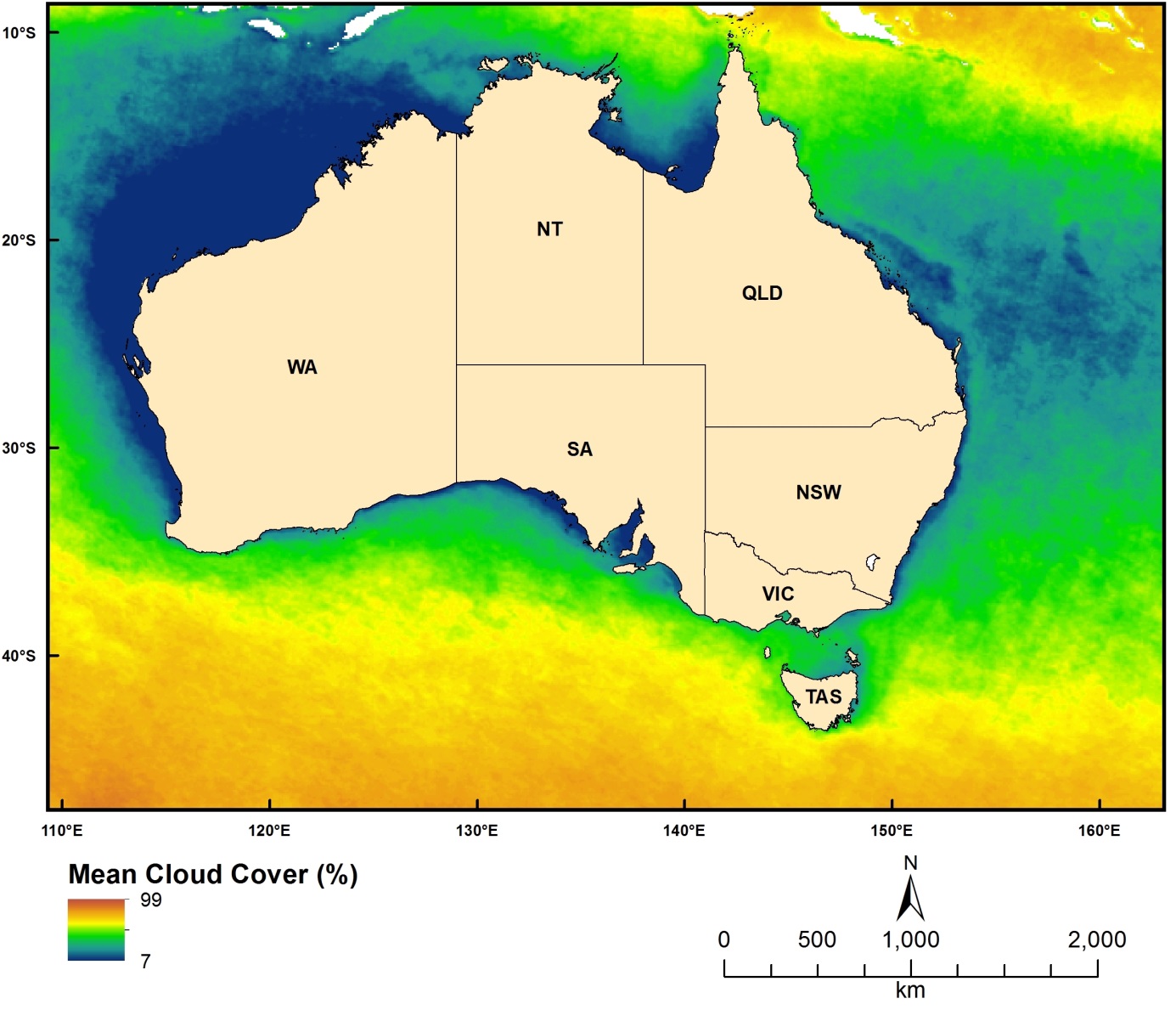 Figure 2.7.3 MODIS-derived Temporal Mean Cloud CoverCloud minimumDataset TITLEBio-Oracle climate data - cloud cover (temporal minimum from monthly images 2005-2010)Dataset ALTERNATE TITLE (i.e. Dataset Name)Dataset AUTHOR(S)Lennert TybergheinDataset CUSTODIANLennert Tyberghein, Ghent UniversityDataset JURISDICTIONAustraliaDescription ABSTRACTThe oceans harbour a great diversity of organisms whose distribution and ecological preferences are often poorly understood. Species distribution modelling (SDM) could improve our knowledge and inform marine ecosystem management and conservation. Although marine environmental data are available from various sources, there are currently no user-friendly, high-resolution global datasets designed for SDM applications. This study aims to fill this gap by assembling a comprehensive, uniform, high-resolution and readily usable package of global environmental rasters. This particular dataset provides an estimate of the minimum cloud cover as a percentage/frequency over a particular pixel location, derived from monthly sets of Terra-MODIS images (2005-2010). Cloud coverage has the potential to mitigate the impacts of solar radiation exposure – e.g. heat-induced coral bleaching.Description Data CategoryOceansEnvironmentDescription KeywordAtmosphere, Clouds, Cloud Amount/frequencyDescription GEOGRAPHIC EXTENT POLYGON(S)N_LAT: 90S_LAT: -90E_LONG: -180W_LONG: 180COORDINATE SYSTEM DESCRIPTIONProjection: GeographicDatum: WGS84Units: Decimal DegreeDescription Temporal EXTENTDescription NOMINAL SCALESpatial Resolution:Temporal Resolution:Data Currency BEGINNING DATE2010Data Currency ENDING DATE04-Mar-11Dataset Status PROGRESSCompletedDataset Status MAINTENANCE AND UPDATE FREQUENCYUpdated as neededAccess STORED FORMATS Digital/Non-Digital DescriptionDIGITAL ArcInfo GridAccess AVAILABLE FORMATS Digital/Non-Digital DescriptionAccess ACCESS CONSTRAINTContact the data custodianData Quality LINEAGEPlease refer to the following article:Tyberghein, Lennert; Verbruggen, Heroen; Pauly, Klaas; Troupin, Charles ;Mineur, Frederic and De Clerck, Olivier 2012. Bio-ORACLE: a global environmentaldataset for marine species distribution modelling. Global Ecology and Biogeography 21, 272-281.http://www.oracle.ugent.be/http://www.phycology.ugent.be/reprints/oracle.pdfData Quality POSITIONAL ACCURACYData Quality ATTRIBUTE ACCURACYData Quality LOGICAL CONSISTENCYData Quality COMPLETENESSContact Information CONTACT ORGANISATIONGhent UniversityContact Information CONTACT POSITIONContact Information MAIL ADDRESS 1Phycology Research Group, Biology Department, Ghent University, Krijgslaan 281 (S8)Contact Information SUBURB/PLACE/LOCALITYContact Information STATE/LOCALITY 2Contact Information COUNTRYBelgiumContact Information POSTCODE9000Contact Information TELEPHONEContact Information FACSIMILEContact Information ELECTRONIC MAIL ADDRESSLennert.tyberghein@ugent.beMetadata Date METADATA DATE20MAR2013Additional Metadata METADATA AUTHORJohnathan KoolAdditional Metadata ACKNOWLEDGEMENTSLennert Tyberghein (Ghent University, Belgium)Heroen Verbruggen (Ghent University, Belgium)Klaas Pauly (Ghent University, Belgium)Charles Troupin (Universite de Liege, Belgium)Frederic Mineur (Queens University Belfast, UK)Olivier De Clerck (Ghent University, Belgium)Additional Metadata REFERENCESTyberghein, Lennert; Verbruggen, Heroen; Pauly, Klaas; Troupin, Charles ;Mineur, Frederic and De Clerck, Olivier 2012. Bio-ORACLE: a global environmentaldataset for marine species distribution modelling. Global Ecology and Biogeography 21, 272-281.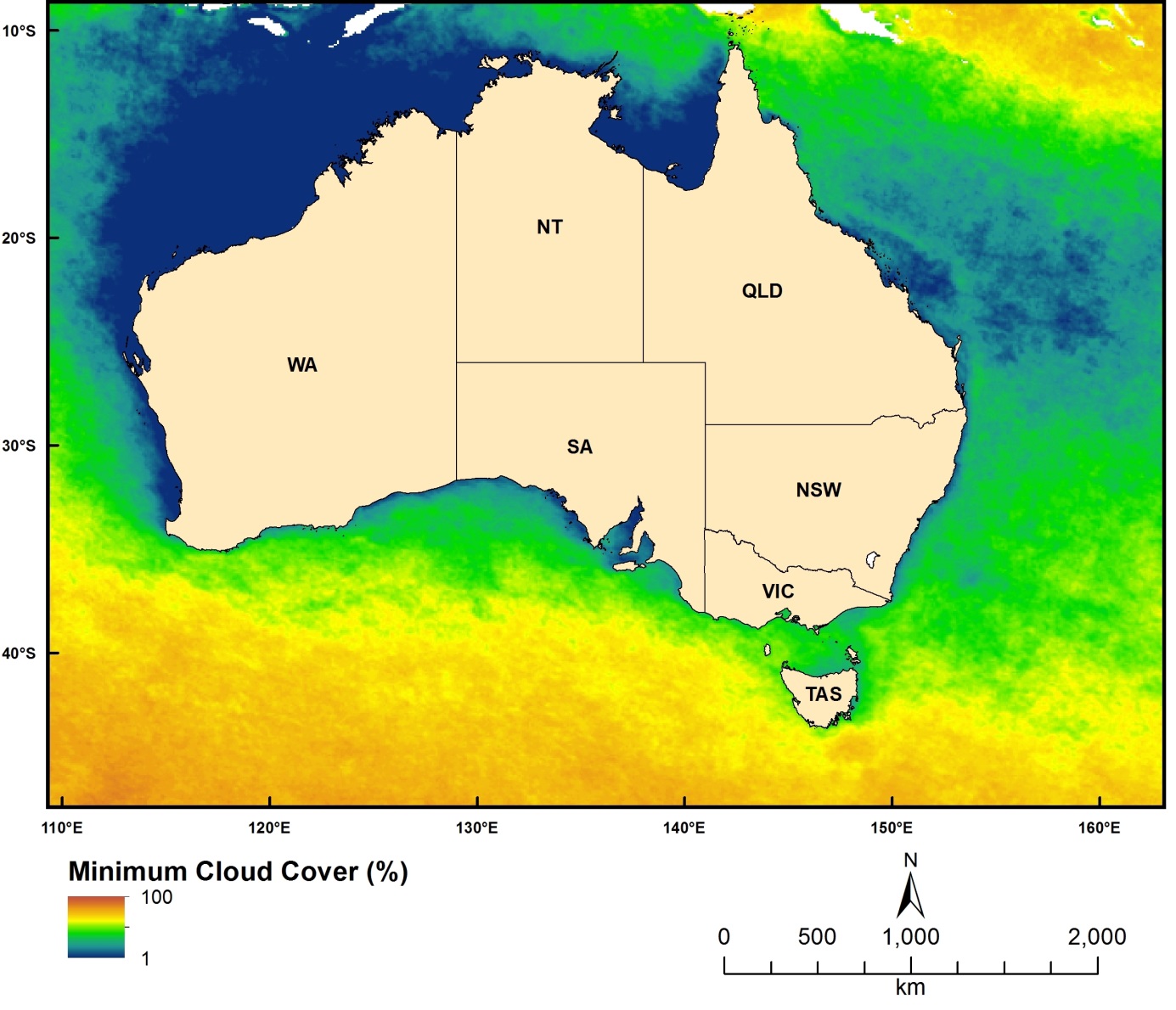 Figure 2.7.4 MODIS-derived Temporal Minimum Cloud CoverCloud maximumDataset TITLEBio-Oracle climate data - cloud cover (temporal maximum from monthly images 2005-2010)Dataset ALTERNATE TITLE (i.e. Dataset Name)Dataset AUTHOR(S)Lennert TybergheinDataset CUSTODIANLennert Tyberghein, Ghent UniversityDataset JURISDICTIONAustraliaDescription ABSTRACTThe oceans harbour a great diversity of organisms whose distribution and ecological preferences are often poorly understood. Species distribution modelling (SDM) could improve our knowledge and inform marine ecosystem management and conservation. Although marine environmental data are available from various sources, there are currently no user-friendly, high-resolution global datasets designed for SDM applications. This study aims to fill this gap by assembling a comprehensive, uniform, high-resolution and readily usable package of global environmental rasters. This particular dataset provides an estimate of the maximum cloud cover as a percentage/frequency over a particular pixel location, derived from monthly sets of Terra-MODIS images (2005-2010). Cloud coverage has the potential to mitigate the impacts of solar radiation exposure – e.g. heat-induced coral bleaching.Description Data CategoryOceansEnvironmentDescription KeywordAtmosphere, Clouds, Cloud Amount/frequencyDescription GEOGRAPHIC EXTENT POLYGON(S)N_LAT: 90S_LAT: -90E_LONG: -180W_LONG: 180COORDINATE SYSTEM DESCRIPTIONProjection: GeographicDatum: WGS84Units: Decimal DegreeDescription Temporal EXTENTDescription NOMINAL SCALESpatial Resolution:Temporal Resolution:Data Currency BEGINNING DATE2010Data Currency ENDING DATE04-Mar-11Dataset Status PROGRESSCompletedDataset Status MAINTENANCE AND UPDATE FREQUENCYUpdated as neededAccess STORED FORMATS Digital/Non-Digital DescriptionDIGITAL ArcInfo GridAccess AVAILABLE FORMATS Digital/Non-Digital DescriptionAccess ACCESS CONSTRAINTContact the data custodianData Quality LINEAGEPlease refer to the following article:Tyberghein, Lennert; Verbruggen, Heroen; Pauly, Klaas; Troupin, Charles ;Mineur, Frederic and De Clerck, Olivier 2012. Bio-ORACLE: a global environmentaldataset for marine species distribution modelling. Global Ecology and Biogeography 21, 272-281.http://www.oracle.ugent.be/http://www.phycology.ugent.be/reprints/oracle.pdfData Quality POSITIONAL ACCURACYData Quality ATTRIBUTE ACCURACYData Quality LOGICAL CONSISTENCYData Quality COMPLETENESSContact Information CONTACT ORGANISATIONGhent UniversityContact Information CONTACT POSITIONContact Information MAIL ADDRESS 1Phycology Research Group, Biology Department, Ghent University, Krijgslaan 281 (S8)Contact Information SUBURB/PLACE/LOCALITYContact Information STATE/LOCALITY 2Contact Information COUNTRYBelgiumContact Information POSTCODE9000Contact Information TELEPHONEContact Information FACSIMILEContact Information ELECTRONIC MAIL ADDRESSLennert.tyberghein@ugent.beMetadata Date METADATA DATE20MAR2013Additional Metadata METADATA AUTHORJohnathan KoolAdditional Metadata ACKNOWLEDGEMENTSLennert Tyberghein (Ghent University, Belgium)Heroen Verbruggen (Ghent University, Belgium)Klaas Pauly (Ghent University, Belgium)Charles Troupin (Universite de Liege, Belgium)Frederic Mineur (Queens University Belfast, UK)Olivier De Clerck (Ghent University, Belgium)Additional Metadata REFERENCESTyberghein, Lennert; Verbruggen, Heroen; Pauly, Klaas; Troupin, Charles ;Mineur, Frederic and De Clerck, Olivier 2012. Bio-ORACLE: a global environmentaldataset for marine species distribution modelling. Global Ecology and Biogeography 21, 272-281.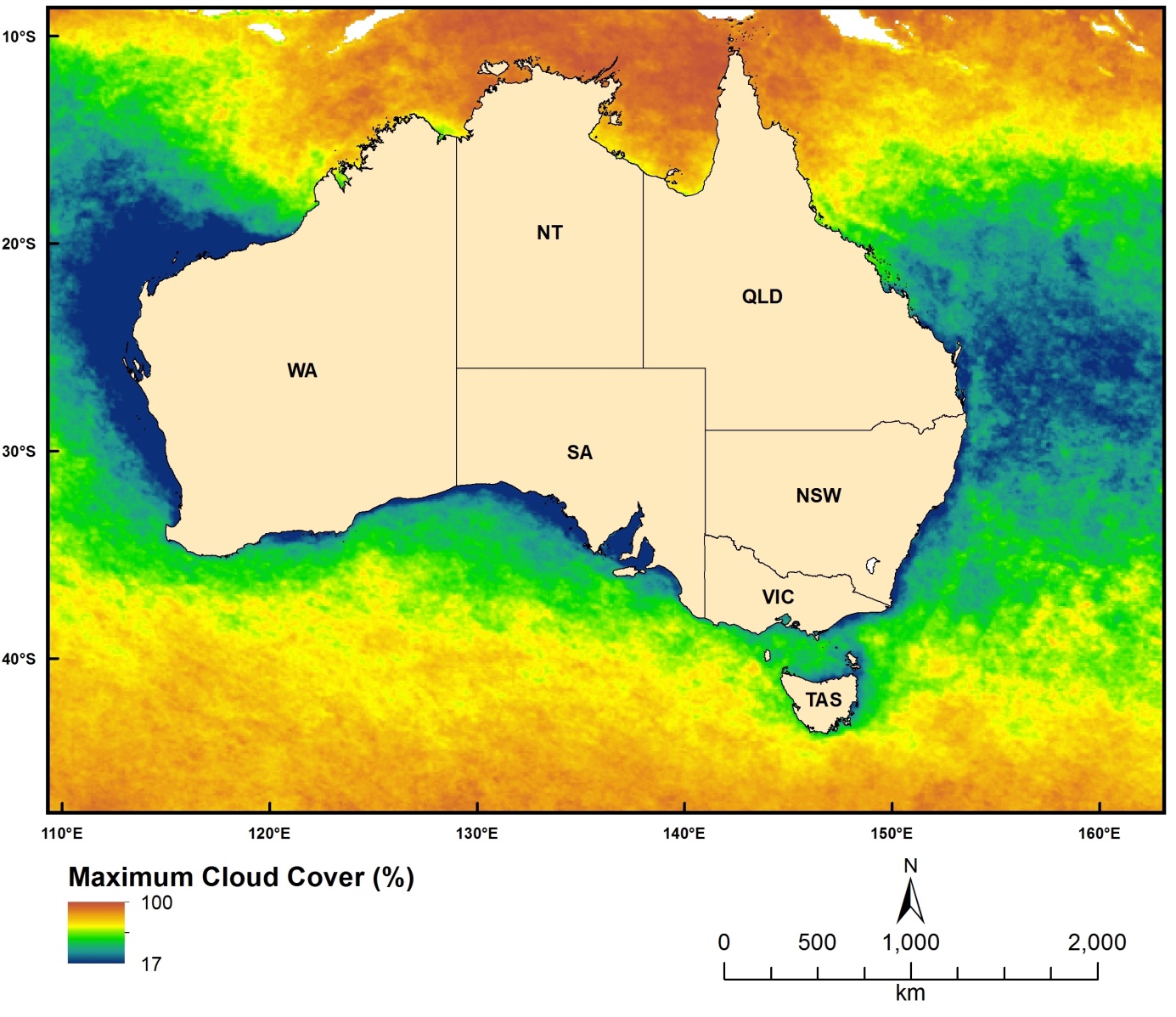 Figure 2.7.5 MODIS-derived Temporal Maximum Cloud CoverPHDataset TITLEBio-Oracle climate data - pH (mean of interpolated measurements)Dataset ALTERNATE TITLE (i.e. Dataset Name)Dataset AUTHOR(S)Lennert TybergheinDataset CUSTODIANLennert Tyberghein, Ghent UniversityDataset JURISDICTIONAustraliaDescription ABSTRACTThe oceans harbour a great diversity of organisms whose distribution and ecological preferences are often poorly understood. Species distribution modelling (SDM) could improve our knowledge and inform marine ecosystem management and conservation. Although marine environmental data are available from various sources, there are currently no user-friendly, high-resolution global datasets designed for SDM applications. This study aims to fill this gap by assembling a comprehensive, uniform, high-resolution and readily usable package of global environmental rasters. This particular dataset provides a modelled estimate of pH, derived from interpolations of in-situ measurements (World Ocean Database 2009). Ocean pH levels are expected to be affected by ongoing ocean acidification.Description Data CategoryOceansEnvironmentDescription KeywordAtmosphere, Clouds, Cloud Amount/frequencyDescription GEOGRAPHIC EXTENT POLYGON(S)N_LAT: 90S_LAT: -90E_LONG: -180W_LONG: 180COORDINATE SYSTEM DESCRIPTIONProjection: GeographicDatum: WGS84Units: Decimal DegreeDescription Temporal EXTENTDescription NOMINAL SCALESpatial Resolution:Temporal Resolution:Data Currency BEGINNING DATE2010Data Currency ENDING DATE04-Mar-11Dataset Status PROGRESSCompletedDataset Status MAINTENANCE AND UPDATE FREQUENCYUpdated as neededAccess STORED FORMATS Digital/Non-Digital DescriptionDIGITAL ArcInfo GridAccess AVAILABLE FORMATS Digital/Non-Digital DescriptionAccess ACCESS CONSTRAINTContact the data custodianData Quality LINEAGEPlease refer to the following article:Tyberghein, Lennert; Verbruggen, Heroen; Pauly, Klaas; Troupin, Charles ;Mineur, Frederic and De Clerck, Olivier 2012. Bio-ORACLE: a global environmentaldataset for marine species distribution modelling. Global Ecology and Biogeography 21, 272-281.http://www.oracle.ugent.be/http://www.phycology.ugent.be/reprints/oracle.pdfData Quality POSITIONAL ACCURACYData Quality ATTRIBUTE ACCURACYData Quality LOGICAL CONSISTENCYData Quality COMPLETENESSContact Information CONTACT ORGANISATIONGhent UniversityContact Information CONTACT POSITIONContact Information MAIL ADDRESS 1Phycology Research Group, Biology Department, Ghent University, Krijgslaan 281 (S8)Contact Information SUBURB/PLACE/LOCALITYContact Information STATE/LOCALITY 2Contact Information COUNTRYBelgiumContact Information POSTCODE9000Contact Information TELEPHONEContact Information FACSIMILEContact Information ELECTRONIC MAIL ADDRESSLennert.tyberghein@ugent.beMetadata Date METADATA DATE20MAR2013Additional Metadata METADATA AUTHORJohnathan KoolAdditional Metadata ACKNOWLEDGEMENTSLennert Tyberghein (Ghent University, Belgium)Heroen Verbruggen (Ghent University, Belgium)Klaas Pauly (Ghent University, Belgium)Charles Troupin (Universite de Liege, Belgium)Frederic Mineur (Queens University Belfast, UK)Olivier De Clerck (Ghent University, Belgium)Additional Metadata REFERENCESTyberghein, Lennert; Verbruggen, Heroen; Pauly, Klaas; Troupin, Charles ; Mineur, Frederic and De Clerck, Olivier 2012. Bio-ORACLE: a global environmental dataset for marine species distribution modelling. Global Ecology and Biogeography 21, 272-281.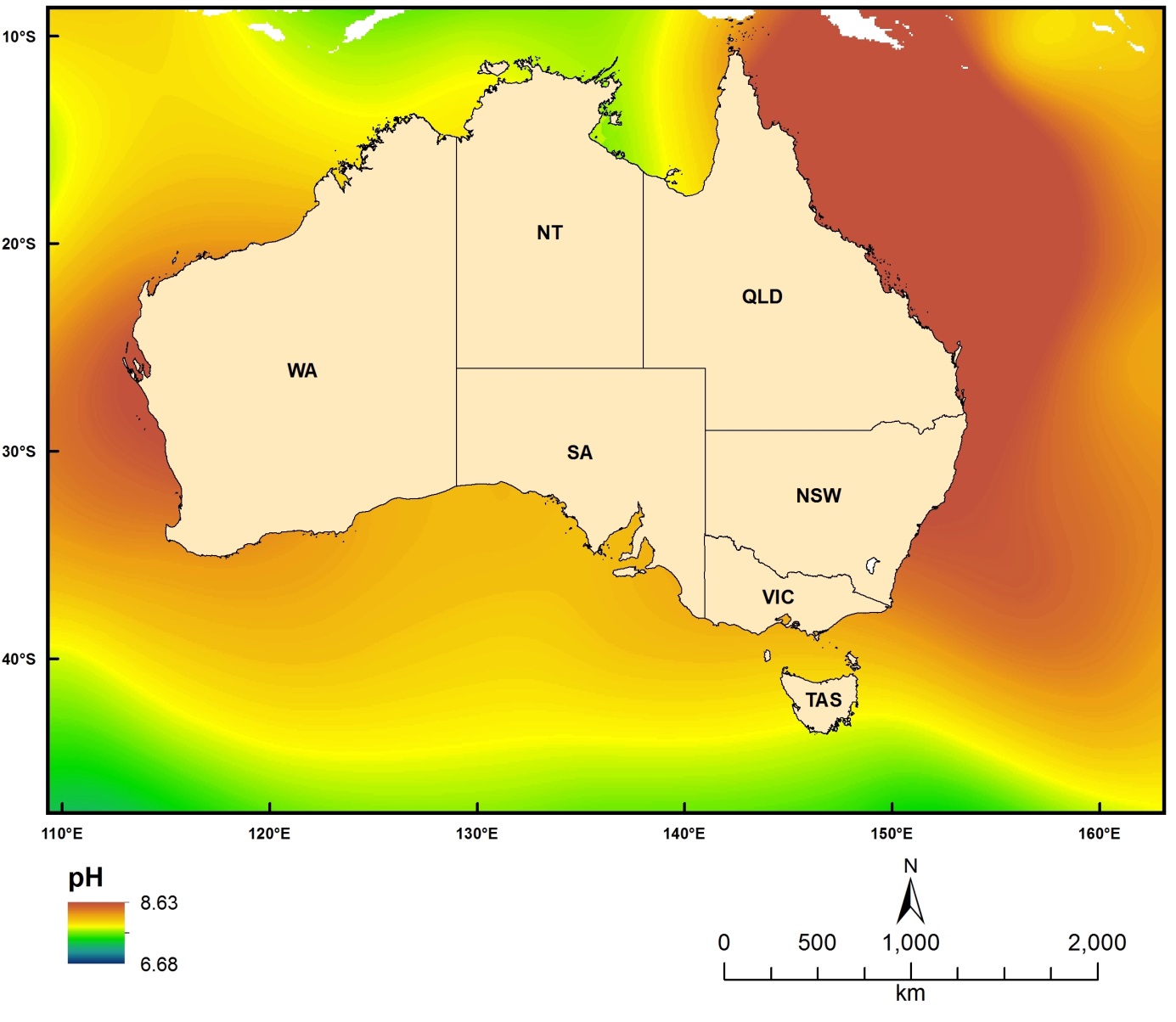 Figure 2.7.6 Modelled (Bio-ORACLE) pH ValuesPredicted and Modelled Connectivity/Dispersal LayersParticle TracksDataset TITLEConn4D - 4-dimensional biophysical connectivity model - particle tracksDataset ALTERNATE TITLE (i.e. Dataset Name)Dataset AUTHOR(S)Johnathan KoolDataset CUSTODIANGeoscience AustraliaDataset JURISDICTIONAustraliaDescription ABSTRACTConnectivity research involves investigating the presence, strength and characteristics of spatiotemporal relationships between populations of organisms. Typically, marine organisms release large numbers (often on the order of millions) of young (larvae), which are difficult to follow via physical tracking. Instead, researchers have turned to numerical simulations, coupling models of ocean movement with larval behaviour.The model described here uses oceanographic data (typically provided by ocean models such as HYCOM, BlueLink, POM or ROMS) to disperse artificially intelligent particles. The fundamental physical processes at work are advection and diffusion, however the particles are able to respond in a flexible manner to other parameters as well, for example temperature, salinity, or prey fields. Due to the object-oriented architecture of the model, various components can be changed, improved or modified without altering the base structure of the code.This particular data set contains point locations of the simulated particles over time. This point cloud data forms the basis of the other analytical products (i.e. dispersal surfaces, source and sink capacity, total and net activity).Description Data CategoryOceansEnvironmentDescription KeywordOceans, Marine Biology, Marine Invertebrates, Fish, Coastal Processes, Coral Reefs, Marine Geophysics, Submarine Canyons, Ocean Circulation, Advection, Diffusion, Ocean CurrentsDescription GEOGRAPHIC EXTENT POLYGON(S)N_LAT: -5S_LAT: -50E_LONG: 100W_LONG: 170COORDINATE SYSTEM DESCRIPTIONProjection: GeographicDatum: WGS84Units: Decimal DegreeDescription Temporal EXTENT01-Jan-09 to 27-Feb-13Description NOMINAL SCALESpatial Resolution:Temporal Resolution:Data Currency BEGINNING DATE04-Apr-2013Data Currency ENDING DATEDataset Status PROGRESSunderDevelopmentDataset Status MAINTENANCE AND UPDATE FREQUENCYAccess STORED FORMATS Digital/Non-Digital DescriptionAccess AVAILABLE FORMATS Digital/Non-Digital DescriptionAccess ACCESS CONSTRAINTPlease cite the data set using the following format: National Environmental Research Program (NERP) Marine Biodiversity Hub [year-of-data-download], [Title], [data-access-URL], accessed [date-of-access].Data Quality LINEAGEThe data was produced by using ocean velocity fields provided by the HYCOM model (www.hycom.org) to drive a biophysical dispersal model written in Java (Conn4D: source code available at https://github.com/jkool/Conn4D).Data Quality POSITIONAL ACCURACYData Quality ATTRIBUTE ACCURACYData Quality LOGICAL CONSISTENCYData Quality COMPLETENESSContact Information CONTACT ORGANISATIONGeoscience AustraliaContact Information CONTACT POSITIONMarine Data ManagerContact Information MAIL ADDRESS 1GPO Box 378Contact Information SUBURB/PLACE/LOCALITYCanberraContact Information STATE/LOCALITY 2ACTContact Information COUNTRYAustraliaContact Information POSTCODE2601Contact Information TELEPHONE+61 2 6249 9111Contact Information FACSIMILE+61 2 6249 9999Contact Information ELECTRONIC MAIL ADDRESSmarine@ga.gov.auMetadata Date METADATA DATE20MAR2013Additional Metadata METADATA AUTHORJohnathan KoolAdditional Metadata ACKNOWLEDGEMENTSJohnathan KoolClaire Paris (University of Miami, Florida)Ashwanth Srinivasan (University of Miami, Florida)Bob Cowen (Oregon State University, Oregon)Data was sourced from the NERP Marine Biodiversity Hub – the Marine Biodiversity Hub is supported through funding from the Australian Government’s National Environmental Research Program (NERP), administered by the Department of Sustainability, Environment, Water, Population and Communities (DSEWPaC).Additional Metadata REFERENCES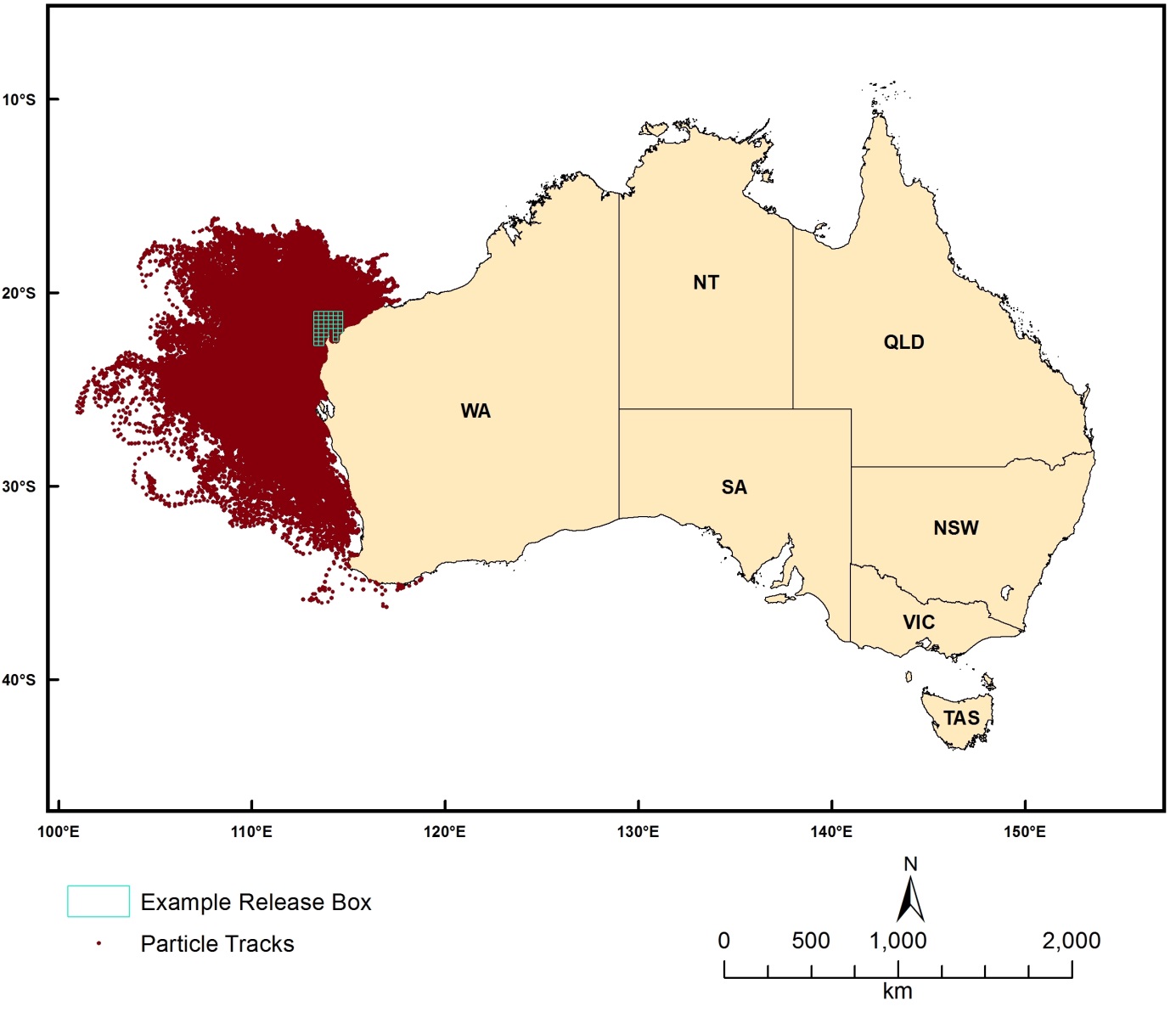 Figure 2.8.1 Modelled (Conn4D) particle tracks released from the Ningaloo area, Western AustraliaDispersal SurfaceDataset TITLEConn4D - 4-dimensional biophysical connectivity model - dispersal surfaceDataset ALTERNATE TITLE (i.e. Dataset Name)Dataset AUTHOR(S)Johnathan KoolDataset CUSTODIANGeoscience AustraliaDataset JURISDICTIONAustraliaDescription ABSTRACTConnectivity research involves investigating the presence, strength and characteristics of spatiotemporal relationships between populations of organisms. Typically, marine organisms release large numbers (often on the order of millions) of young (larvae), which are difficult to follow via physical tracking. Instead, researchers have turned to numerical simulations, coupling models of ocean movement with larval behaviour.The model described here uses oceanographic data (typically provided by ocean models such as HYCOM, BlueLink, POM or ROMS) to disperse artificially intelligent particles. The fundamental physical processes at work are advection and diffusion, however the particles are able to respond in a flexible manner to other parameters as well, for example temperature, salinity, or prey fields. Due to the object-oriented architecture of the model, various components can be changed, improved or modified without altering the base structure of the code.This particular data set represents the density of particles integrated over time. Density is estimated using a radial focal function. The density values are generally best visualized using a log scale.Description Data CategoryOceansEnvironmentDescription KeywordOceans, Marine Biology, Marine Invertebrates, Fish, Coastal Processes, Coral Reefs, Marine Geophysics, Submarine Canyons, Ocean Circulation, Advection, Diffusion, Ocean CurrentsDescription GEOGRAPHIC EXTENT POLYGON(S)N_LAT: -5S_LAT: -50E_LONG: 100W_LONG: 170COORDINATE SYSTEM DESCRIPTIONProjection: GeographicDatum: WGS84Units: Decimal DegreeDescription Temporal EXTENT01-Jan-09 to 27-Feb-13Description NOMINAL SCALESpatial Resolution:Temporal Resolution:Data Currency BEGINNING DATE04-Apr-2013Data Currency ENDING DATEDataset Status PROGRESSunderDevelopmentDataset Status MAINTENANCE AND UPDATE FREQUENCYAccess STORED FORMATS Digital/Non-Digital DescriptionAccess AVAILABLE FORMATS Digital/Non-Digital DescriptionAccess ACCESS CONSTRAINTPlease cite the data set using the following format: National Environmental Research Program (NERP) Marine Biodiversity Hub [year-of-data-download], [Title], [data-access-URL], accessed [date-of-access].Data Quality LINEAGEThe data was produced by using ocean velocity fields provided by the HYCOM model (www.hycom.org) to drive a biophysical dispersal model written in Java (Conn4D: source code available at https://github.com/jkool/Conn4D).Data Quality POSITIONAL ACCURACYData Quality ATTRIBUTE ACCURACYData Quality LOGICAL CONSISTENCYData Quality COMPLETENESSContact Information CONTACT ORGANISATIONGeoscience AustraliaContact Information CONTACT POSITIONMarine Data ManagerContact Information MAIL ADDRESS 1GPO Box 378Contact Information SUBURB/PLACE/LOCALITYCanberraContact Information STATE/LOCALITY 2ACTContact Information COUNTRYAustraliaContact Information POSTCODE2601Contact Information TELEPHONE+61 2 6249 9111Contact Information FACSIMILE+61 2 6249 9999Contact Information ELECTRONIC MAIL ADDRESSmarine@ga.gov.auMetadata Date METADATA DATE20MAR2013Additional Metadata METADATA AUTHORJohnathan KoolAdditional Metadata ACKNOWLEDGEMENTSJohnathan KoolClaire Paris (University of Miami, Florida)Ashwanth Srinivasan (University of Miami, Florida)Bob Cowen (Oregon State University, Oregon)Data was sourced from the NERP Marine Biodiversity Hub – the Marine Biodiversity Hub is supported through funding from the Australian Government’s National Environmental Research Program (NERP), administered by the Department of Sustainability, Environment, Water, Population and Communities (DSEWPaC).Additional Metadata REFERENCES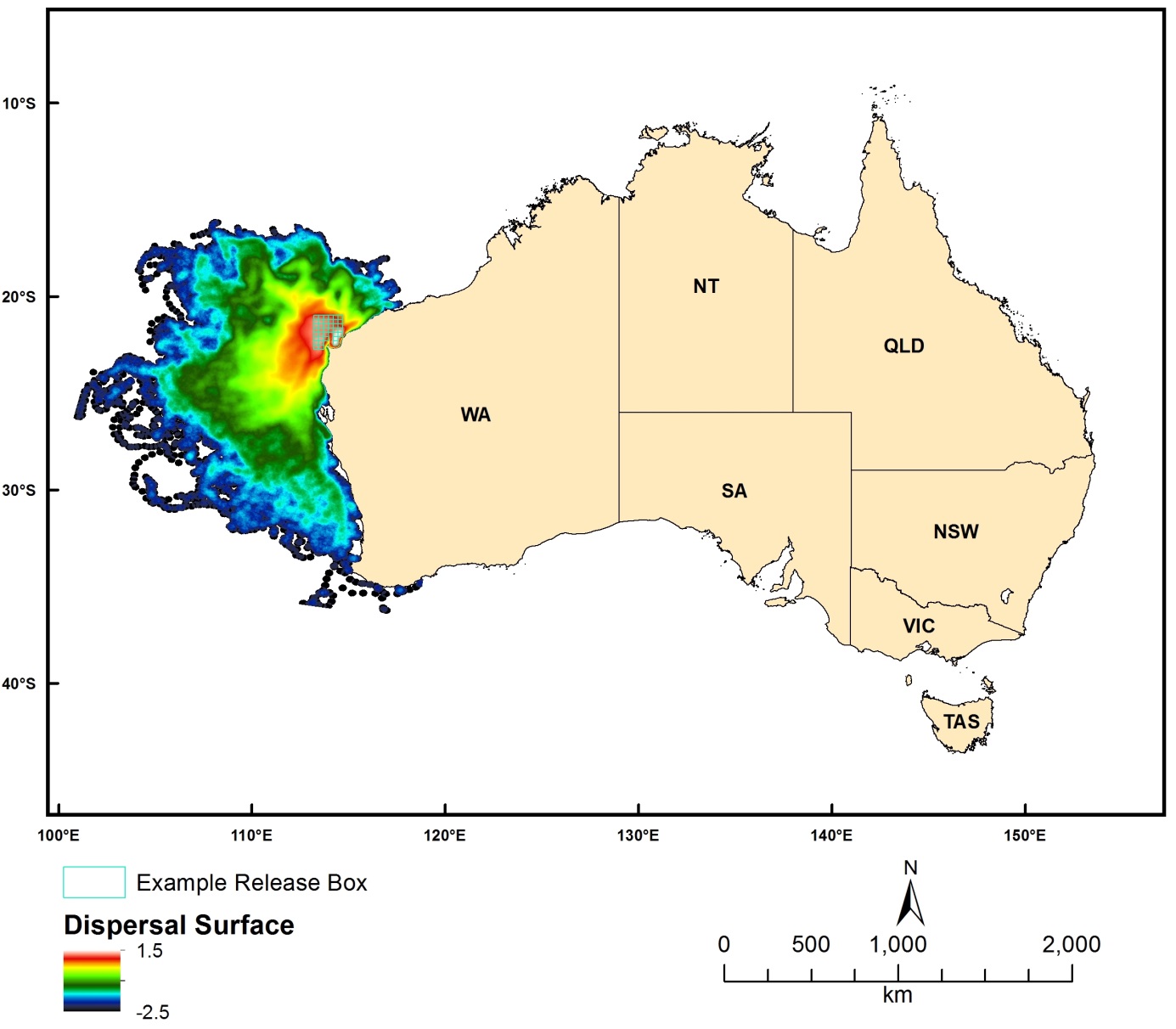 Figure 2.8.2 Modelled (Conn4D) dispersal surface (as Log10 Point Density within 20km Radius) from particles released from the Ningaloo area, Western AustraliaSource CapacityDataset TITLEConn4D - 4-dimensional biophysical connectivity model - source capacityDataset ALTERNATE TITLE (i.e. Dataset Name)Dataset AUTHOR(S)Johnathan KoolDataset CUSTODIANGeoscience AustraliaDataset JURISDICTIONAustraliaDescription ABSTRACTConnectivity research involves investigating the presence, strength and characteristics of spatiotemporal relationships between populations of organisms. Typically, marine organisms release large numbers (often on the order of millions) of young (larvae), which are difficult to follow via physical tracking. Instead, researchers have turned to numerical simulations, coupling models of ocean movement with larval behaviour.The model described here uses oceanographic data (typically provided by ocean models such as HYCOM, BlueLink, POM or ROMS) to disperse artificially intelligent particles. The fundamental physical processes at work are advection and diffusion, however the particles are able to respond in a flexible manner to other parameters as well, for example temperature, salinity, or prey fields. Due to the object-oriented architecture of the model, various components can be changed, improved or modified without altering the base structure of the code.This data set represents the degree to which polygons act as a source of particles to a selected set of destination polygons (from a general set of sources to a selected set of destinations). The source polygons can be of arbitrary size, shape and configuration.Description Data CategoryOceansEnvironmentDescription KeywordOceans, Marine Biology, Marine Invertebrates, Fish, Coastal Processes, Coral Reefs, Marine Geophysics, Submarine Canyons, Ocean Circulation, Advection, Diffusion, Ocean CurrentsDescription GEOGRAPHIC EXTENT POLYGON(S)N_LAT: -5S_LAT: -50E_LONG: 100W_LONG: 170COORDINATE SYSTEM DESCRIPTIONProjection: GeographicDatum: WGS84Units: Decimal DegreeDescription Temporal EXTENT01-Jan-09 to 27-Feb-13Description NOMINAL SCALESpatial Resolution:Temporal Resolution:Data Currency BEGINNING DATE04-Apr-2013Data Currency ENDING DATEDataset Status PROGRESSunderDevelopmentDataset Status MAINTENANCE AND UPDATE FREQUENCYAccess STORED FORMATS Digital/Non-Digital DescriptionAccess AVAILABLE FORMATS Digital/Non-Digital DescriptionAccess ACCESS CONSTRAINTPlease cite the data set using the following format: National Environmental Research Program (NERP) Marine Biodiversity Hub [year-of-data-download], [Title], [data-access-URL], accessed [date-of-access].Data Quality LINEAGEThe data was produced by using ocean velocity fields provided by the HYCOM model (www.hycom.org) to drive a biophysical dispersal model written in Java (Conn4D: source code available at https://github.com/jkool/Conn4D).Data Quality POSITIONAL ACCURACYData Quality ATTRIBUTE ACCURACYData Quality LOGICAL CONSISTENCYData Quality COMPLETENESSContact Information CONTACT ORGANISATIONGeoscience AustraliaContact Information CONTACT POSITIONMarine Data ManagerContact Information MAIL ADDRESS 1GPO Box 378Contact Information SUBURB/PLACE/LOCALITYCanberraContact Information STATE/LOCALITY 2ACTContact Information COUNTRYAustraliaContact Information POSTCODE2601Contact Information TELEPHONE+61 2 6249 9111Contact Information FACSIMILE+61 2 6249 9999Contact Information ELECTRONIC MAIL ADDRESSmarine@ga.gov.auMetadata Date METADATA DATE20MAR2013Additional Metadata METADATA AUTHORJohnathan KoolAdditional Metadata ACKNOWLEDGEMENTSJohnathan KoolClaire Paris (University of Miami, Florida)Ashwanth Srinivasan (University of Miami, Florida)Bob Cowen (Oregon State University, Oregon)Data was sourced from the NERP Marine Biodiversity Hub – the Marine Biodiversity Hub is supported through funding from the Australian Government’s National Environmental Research Program (NERP), administered by the Department of Sustainability, Environment, Water, Population and Communities (DSEWPaC).Additional Metadata REFERENCES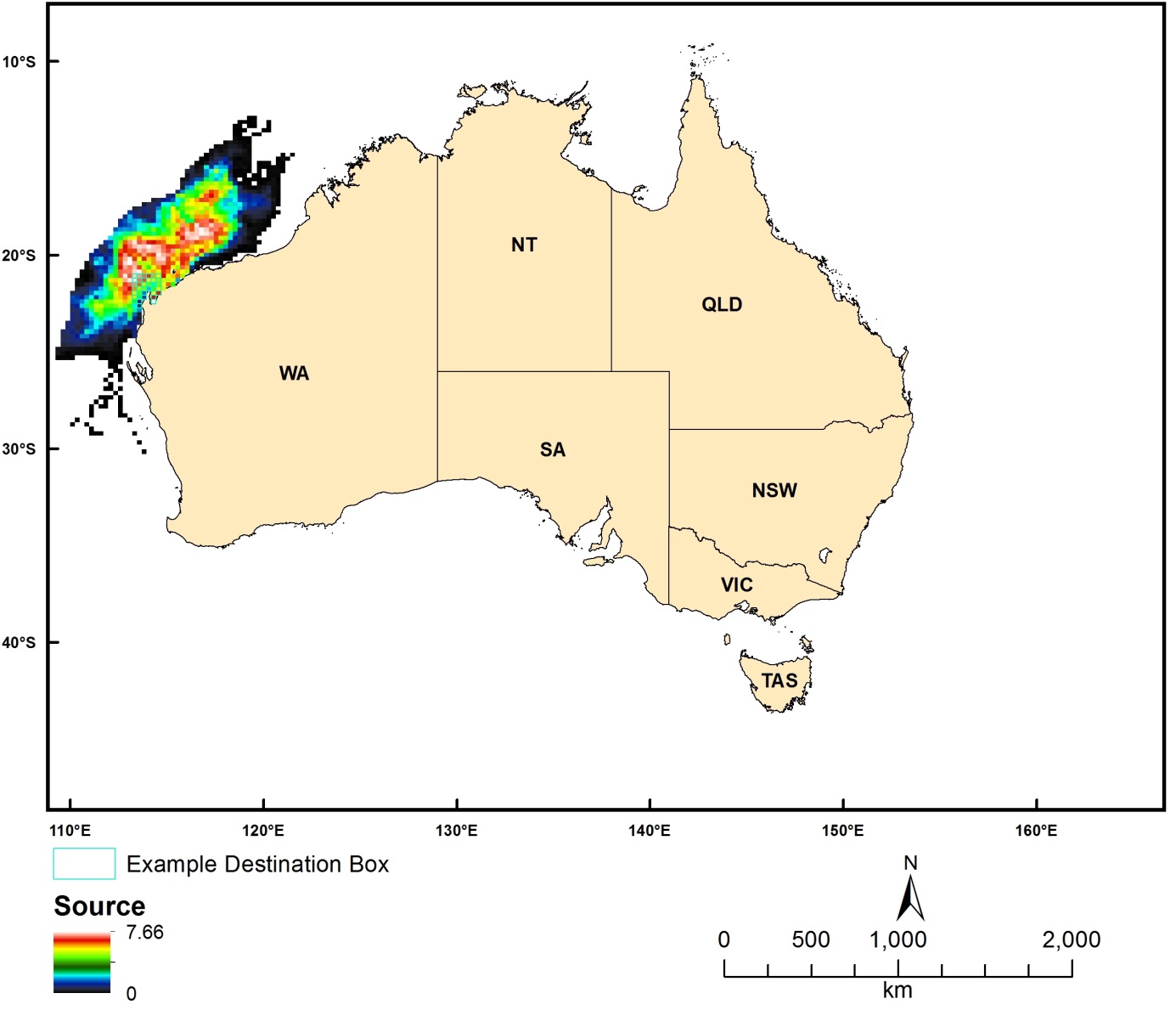 Figure 2.8.3 Modelled (Conn4D) source capacity (as Log Count) from particles intersecting the Ningaloo area, Western AustraliaSink CapacityDataset TITLEConn4D - 4-dimensional biophysical connectivity model - sink capacityDataset ALTERNATE TITLE (i.e. Dataset Name)	Dataset AUTHOR(S)Johnathan KoolDataset CUSTODIANGeoscience AustraliaDataset JURISDICTIONAustraliaDescription ABSTRACTConnectivity research involves investigating the presence, strength and characteristics of spatiotemporal relationships between populations of organisms. Typically, marine organisms release large numbers (often on the order of millions) of young (larvae), which are difficult to follow via physical tracking. Instead, researchers have turned to numerical simulations, coupling models of ocean movement with larval behaviour.The model described here uses oceanographic data (typically provided by ocean models such as HYCOM, BlueLink, POM or ROMS) to disperse artificially intelligent particles. The fundamental physical processes at work are advection and diffusion, however the particles are able to respond in a flexible manner to other parameters as well, for example temperature, salinity, or prey fields. Due to the object-oriented architecture of the model, various components can be changed, improved or modified without altering the base structure of the code.This data set represents the degree to which destination polygons act as a sink to particles sent out from a selected set of source polygons (from selected source to a general set of destinations). The destination polygons can be of arbitrary size, shape and configuration.Description Data CategoryOceansEnvironmentDescription KeywordOceans, Marine Biology, Marine Invertebrates, Fish, Coastal Processes, Coral Reefs, Marine Geophysics, Submarine Canyons, Ocean Circulation, Advection, Diffusion, Ocean CurrentsDescription GEOGRAPHIC EXTENT POLYGON(S)N_LAT: -5S_LAT: -50E_LONG: 100W_LONG: 170COORDINATE SYSTEM DESCRIPTIONProjection: GeographicDatum: WGS84Units: Decimal DegreeDescription Temporal EXTENT01-Jan-09 to 27-Feb-13Description NOMINAL SCALESpatial Resolution:Temporal Resolution:Data Currency BEGINNING DATE04-Apr-2013Data Currency ENDING DATEDataset Status PROGRESSunderDevelopmentDataset Status MAINTENANCE AND UPDATE FREQUENCYAccess STORED FORMATS Digital/Non-Digital DescriptionAccess AVAILABLE FORMATS Digital/Non-Digital DescriptionAccess ACCESS CONSTRAINTPlease cite the data set using the following format: National Environmental Research Program (NERP) Marine Biodiversity Hub [year-of-data-download], [Title], [data-access-URL], accessed [date-of-access].Data Quality LINEAGEThe data was produced by using ocean velocity fields provided by the HYCOM model (www.hycom.org) to drive a biophysical dispersal model written in Java (Conn4D: source code available at https://github.com/jkool/Conn4D).Data Quality POSITIONAL ACCURACYData Quality ATTRIBUTE ACCURACYData Quality LOGICAL CONSISTENCYData Quality COMPLETENESSContact Information CONTACT ORGANISATIONGeoscience AustraliaContact Information CONTACT POSITIONMarine Data ManagerContact Information MAIL ADDRESS 1GPO Box 378Contact Information SUBURB/PLACE/LOCALITYCanberraContact Information STATE/LOCALITY 2ACTContact Information COUNTRYAustraliaContact Information POSTCODE2601Contact Information TELEPHONE+61 2 6249 9111Contact Information FACSIMILE+61 2 6249 9999Contact Information ELECTRONIC MAIL ADDRESSmarine@ga.gov.auMetadata Date METADATA DATE20MAR2013Additional Metadata METADATA AUTHORJohnathan KoolAdditional Metadata ACKNOWLEDGEMENTSJohnathan KoolClaire Paris (University of Miami, Florida)Ashwanth Srinivasan (University of Miami, Florida)Bob Cowen (Oregon State University, Oregon)Data was sourced from the NERP Marine Biodiversity Hub – the Marine Biodiversity Hub is supported through funding from the Australian Government’s National Environmental Research Program (NERP), administered by the Department of Sustainability, Environment, Water, Population and Communities (DSEWPaC).Additional Metadata REFERENCES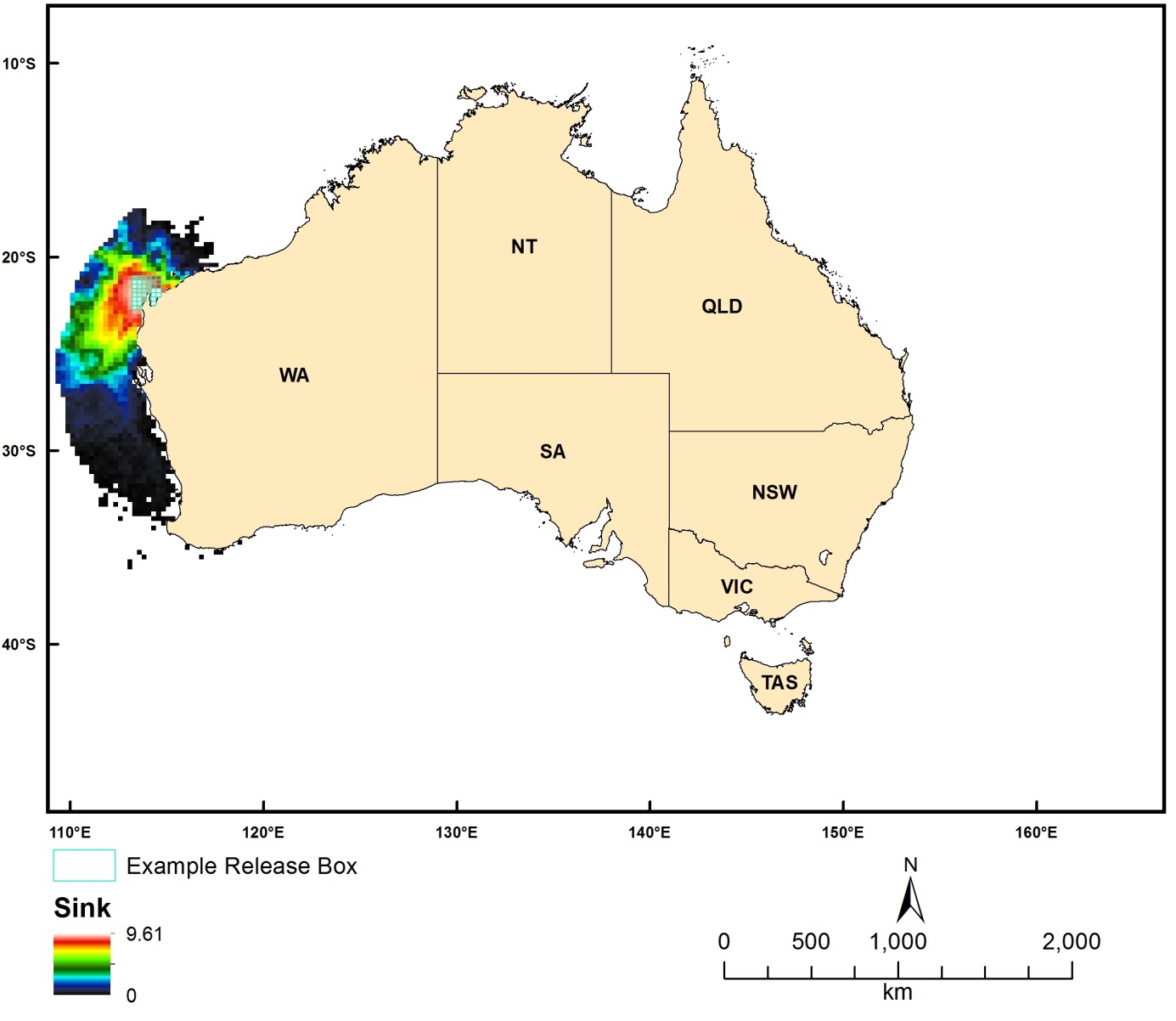 Figure 2.8.4 Modelled (Conn4D) sink capacity (as Log Count) from particles released from the Ningaloo area, Western AustraliaTotal ActivityDataset TITLEConn4D - 4-dimensional biophysical connectivity model - total activityDataset ALTERNATE TITLE (i.e. Dataset Name)	Dataset AUTHOR(S)Johnathan KoolDataset CUSTODIANGeoscience AustraliaDataset JURISDICTIONAustraliaDescription ABSTRACTConnectivity research involves investigating the presence, strength and characteristics of spatiotemporal relationships between populations of organisms. Typically, marine organisms release large numbers (often on the order of millions) of young (larvae), which are difficult to follow via physical tracking. Instead, researchers have turned to numerical simulations, coupling models of ocean movement with larval behaviour.The model described here uses oceanographic data (typically provided by ocean models such as HYCOM, BlueLink, POM or ROMS) to disperse artificially intelligent particles. The fundamental physical processes at work are advection and diffusion, however the particles are able to respond in a flexible manner to other parameters as well, for example temperature, salinity, or prey fields. Due to the object-oriented architecture of the model, various components can be changed, improved or modified without altering the base structure of the code.This data set represents the degree to which polygons act as both a source and sink of particles, giving an indication of the total activity taking place (source capacity + sink capacity).Description Data CategoryOceansEnvironmentDescription KeywordOceans, Marine Biology, Marine Invertebrates, Fish, Coastal Processes, Coral Reefs, Marine Geophysics, Submarine Canyons, Ocean Circulation, Advection, Diffusion, Ocean CurrentsDescription GEOGRAPHIC EXTENT POLYGON(S)N_LAT: -5S_LAT: -50E_LONG: 100W_LONG: 170COORDINATE SYSTEM DESCRIPTIONProjection: GeographicDatum: WGS84Units: Decimal DegreeDescription Temporal EXTENT01-Jan-09 to 27-Feb-13Description NOMINAL SCALESpatial Resolution:Temporal Resolution:Data Currency BEGINNING DATE04-Apr-2013Data Currency ENDING DATEDataset Status PROGRESSunderDevelopmentDataset Status MAINTENANCE AND UPDATE FREQUENCYAccess STORED FORMATS Digital/Non-Digital DescriptionAccess AVAILABLE FORMATS Digital/Non-Digital DescriptionAccess ACCESS CONSTRAINTPlease cite the data set using the following format: National Environmental Research Program (NERP) Marine Biodiversity Hub [year-of-data-download], [Title], [data-access-URL], accessed [date-of-access].Data Quality LINEAGEThe data was produced by using ocean velocity fields provided by the HYCOM model (www.hycom.org) to drive a biophysical dispersal model written in Java (Conn4D: source code available at https://github.com/jkool/Conn4D).Data Quality POSITIONAL ACCURACYData Quality ATTRIBUTE ACCURACYData Quality LOGICAL CONSISTENCYData Quality COMPLETENESSContact Information CONTACT ORGANISATIONGeoscience AustraliaContact Information CONTACT POSITIONMarine Data ManagerContact Information MAIL ADDRESS 1GPO Box 378Contact Information SUBURB/PLACE/LOCALITYCanberraContact Information STATE/LOCALITY 2ACTContact Information COUNTRYAustraliaContact Information POSTCODE2601Contact Information TELEPHONE+61 2 6249 9111Contact Information FACSIMILE+61 2 6249 9999Contact Information ELECTRONIC MAIL ADDRESSmarine@ga.gov.auMetadata Date METADATA DATE20MAR2013Additional Metadata METADATA AUTHORJohnathan KoolAdditional Metadata ACKNOWLEDGEMENTSJohnathan KoolClaire Paris (University of Miami, Florida)Ashwanth Srinivasan (University of Miami, Florida)Bob Cowen (Oregon State University, Oregon)Data was sourced from the NERP Marine Biodiversity Hub – the Marine Biodiversity Hub is supported through funding from the Australian Government’s National Environmental Research Program (NERP), administered by the Department of Sustainability, Environment, Water, Population and Communities (DSEWPaC).Additional Metadata REFERENCES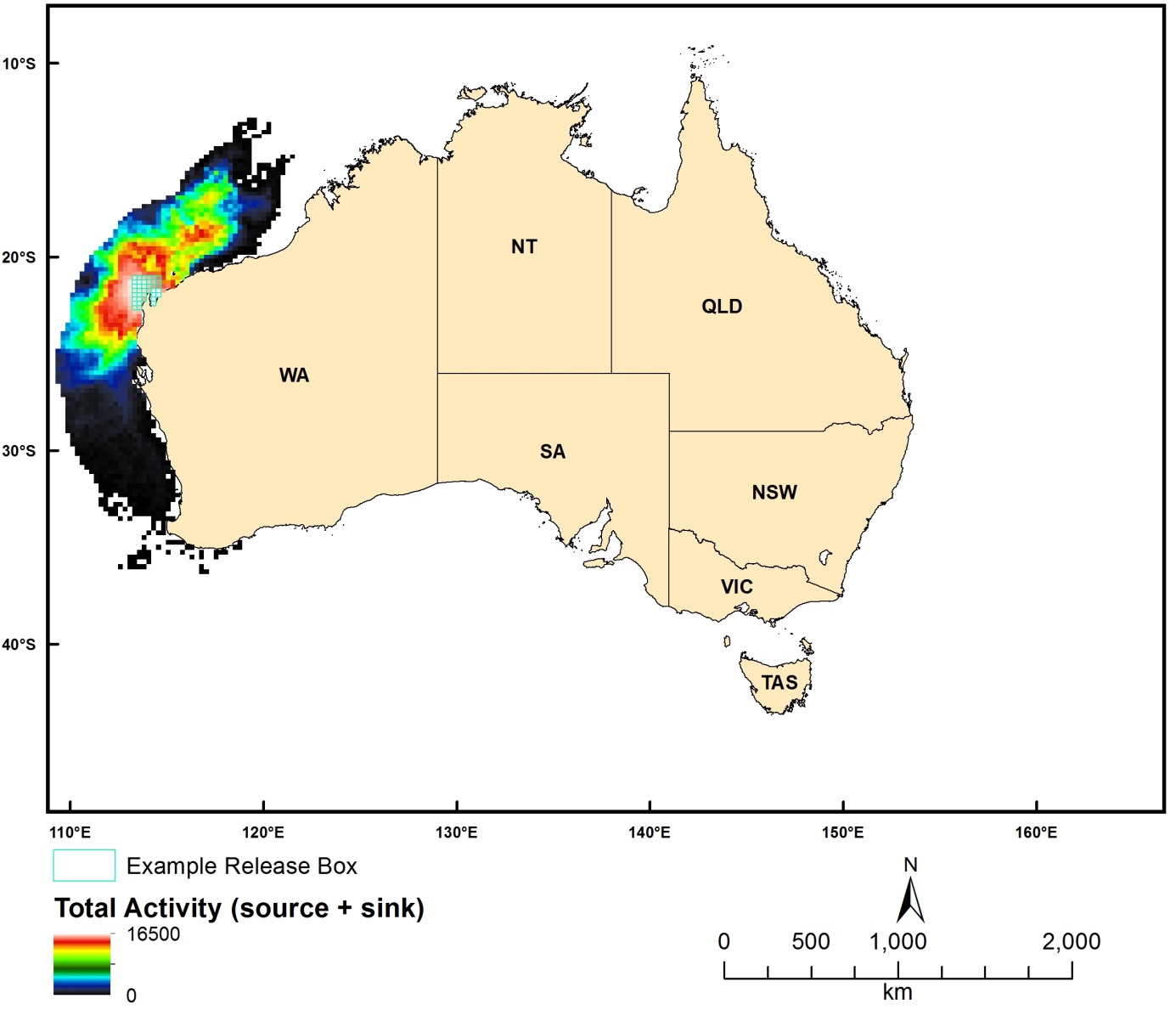 Figure 2.8.5 Modelled (Conn4D) total activity from particles released from the Ningaloo area, Western AustraliaNet ActivityDataset TITLEConn4D - 4-dimensional biophysical connectivity model - net activityDataset ALTERNATE TITLE (i.e. Dataset Name)	Dataset AUTHOR(S)Johnathan KoolDataset CUSTODIANGeoscience AustraliaDataset JURISDICTIONAustraliaDescription ABSTRACTConnectivity research involves investigating the presence, strength and characteristics of spatiotemporal relationships between populations of organisms. Typically, marine organisms release large numbers (often on the order of millions) of young (larvae), which are difficult to follow via physical tracking. Instead, researchers have turned to numerical simulations, coupling models of ocean movement with larval behaviour.The model described here uses oceanographic data (typically provided by ocean models such as HYCOM, BlueLink, POM or ROMS) to disperse artificially intelligent particles. The fundamental physical processes at work are advection and diffusion, however the particles are able to respond in a flexible manner to other parameters as well, for example temperature, salinity, or prey fields. Due to the object-oriented architecture of the model, various components can be changed, improved or modified without altering the base structure of the code.This data set represents the difference between the degree to which polygons act as source and sink of particles, giving an indication of the net activity taking place (source capacity - sink capacity).Description Data CategoryOceansEnvironmentDescription KeywordOceans, Marine Biology, Marine Invertebrates, Fish, Coastal Processes, Coral Reefs, Marine Geophysics, Submarine Canyons, Ocean Circulation, Advection, Diffusion, Ocean CurrentsDescription GEOGRAPHIC EXTENT POLYGON(S)N_LAT: -5S_LAT: -50E_LONG: 100W_LONG: 170COORDINATE SYSTEM DESCRIPTIONProjection: GeographicDatum: WGS84Units: Decimal DegreeDescription Temporal EXTENT01-Jan-09 to 27-Feb-13Description NOMINAL SCALESpatial Resolution:Temporal Resolution:Data Currency BEGINNING DATE04-Apr-2013Data Currency ENDING DATEDataset Status PROGRESSunderDevelopmentDataset Status MAINTENANCE AND UPDATE FREQUENCYAccess STORED FORMATS Digital/Non-Digital DescriptionAccess AVAILABLE FORMATS Digital/Non-Digital DescriptionAccess ACCESS CONSTRAINTPlease cite the data set using the following format: National Environmental Research Program (NERP) Marine Biodiversity Hub [year-of-data-download], [Title], [data-access-URL], accessed [date-of-access].Data Quality LINEAGEThe data was produced by using ocean velocity fields provided by the HYCOM model (www.hycom.org) to drive a biophysical dispersal model written in Java (Conn4D: source code available at https://github.com/jkool/Conn4D).Data Quality POSITIONAL ACCURACYData Quality ATTRIBUTE ACCURACYData Quality LOGICAL CONSISTENCYData Quality COMPLETENESSContact Information CONTACT ORGANISATIONGeoscience AustraliaContact Information CONTACT POSITIONMarine Data ManagerContact Information MAIL ADDRESS 1GPO Box 378Contact Information SUBURB/PLACE/LOCALITYCanberraContact Information STATE/LOCALITY 2ACTContact Information COUNTRYAustraliaContact Information POSTCODE2601Contact Information TELEPHONE+61 2 6249 9111Contact Information FACSIMILE+61 2 6249 9999Contact Information ELECTRONIC MAIL ADDRESSmarine@ga.gov.auMetadata Date METADATA DATE20MAR2013Additional Metadata METADATA AUTHORJohnathan KoolAdditional Metadata ACKNOWLEDGEMENTSJohnathan KoolClaire Paris (University of Miami, Florida)Ashwanth Srinivasan (University of Miami, Florida)Bob Cowen (Oregon State University, Oregon)Data was sourced from the NERP Marine Biodiversity Hub – the Marine Biodiversity Hub is supported through funding from the Australian Government’s National Environmental Research Program (NERP), administered by the Department of Sustainability, Environment, Water, Population and Communities (DSEWPaC).Additional Metadata REFERENCES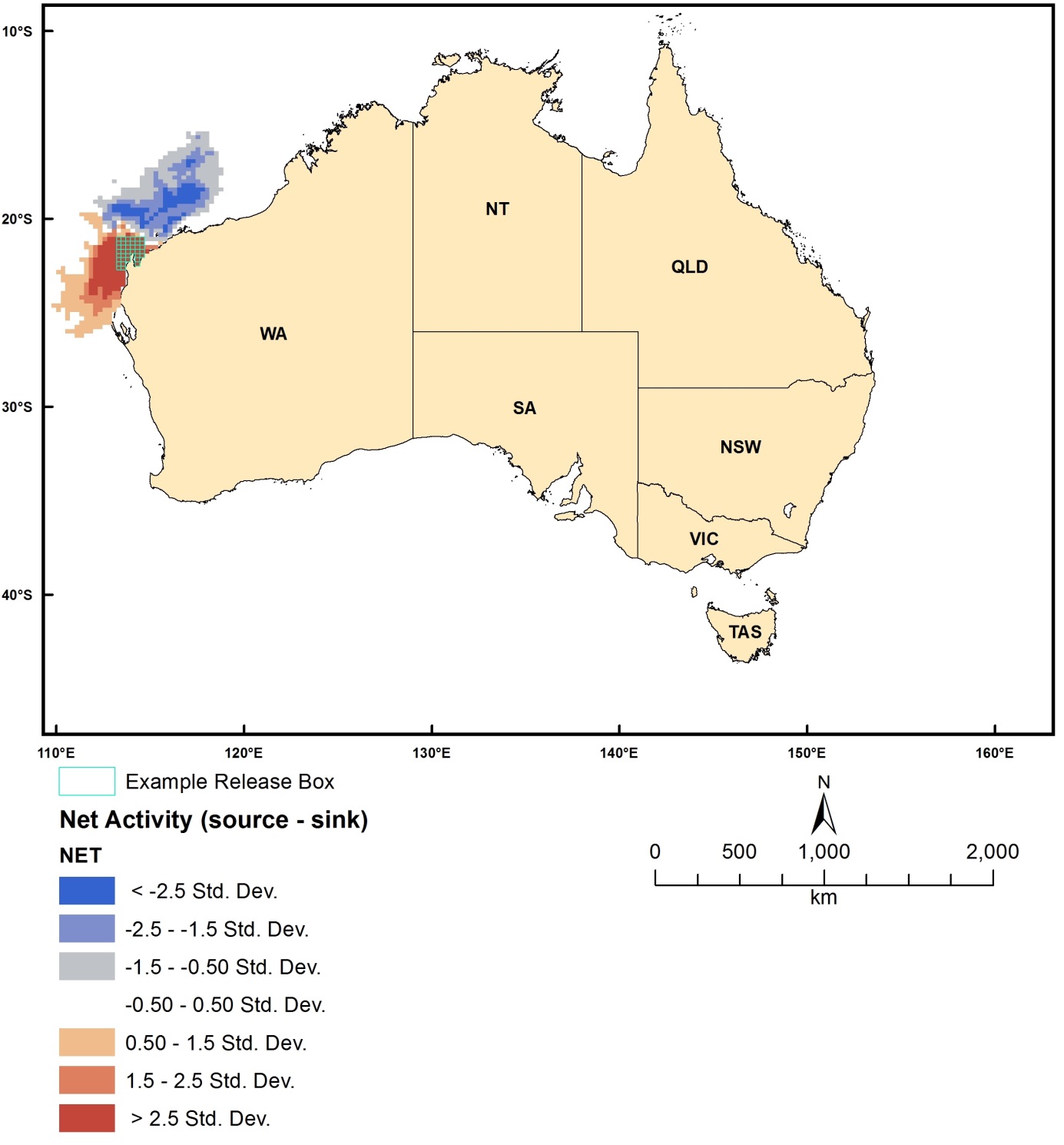 Figure 2.8.6 Modelled (Conn4D) net activity from particles released from the Ningaloo area, Western AustraliaBiological DataWestern Australian Sea Around Us Fish DataDataset TITLESea Around Us Project (SAUP) - West Australian Marine FisheriesDataset ALTERNATE TITLE (i.e. Dataset Name)SAUPDataset AUTHOR(S)Dataset CUSTODIANFisheries Centre, The University of British ColumbiaDataset JURISDICTIONWestern AustraliaDescription ABSTRACTFisheries landings and associated expanded effort for the West Australian EEZ and coastal waters. Catches expressed as annual, gear-specific tonnage of species caught in each half degree spatial cell over period spanning 1950-2006. Effort expressed as kilowatt sea days, which corresponds to the power of the vessel's main engine and the days of fishing it was employed for (in measures where there is no time unit, this has been annualised to make it the equivalent of continuous power).Positional accuracy is 0.5 decimal degreesDescription Data CategoryOceansEnvironmentBiotaDescription KeywordBiosphere, Aquatic Habitat, Pelagic Habitat, Zoology, Fish, Marine Biology, Oceans, Agriculture, Agricultural Aquatic Sciences, FisheriesDescription GEOGRAPHIC EXTENT POLYGON(S)N_LAT: -8.25S_LAT: -38.75E_LONG: 93.25W_LONG: 129.75COORDINATE SYSTEM DESCRIPTIONProjection: GeographicDatum: WGS84Units: Decimal DegreeDescription Temporal EXTENTDescription NOMINAL SCALESpatial Resolution:Temporal Resolution:Data Currency BEGINNING DATEData Currency ENDING DATE31-Dec-06Dataset Status PROGRESSCompletedDataset Status MAINTENANCE AND UPDATE FREQUENCYUpdated as neededAccess STORED FORMATS Digital/Non-Digital DescriptionDIGITAL shapefileAccess AVAILABLE FORMATS Digital/Non-Digital DescriptionAccess ACCESS CONSTRAINTContact data custodianData Quality LINEAGEDataset derived by disaggregating and assigning reported catches from FAO, ICES, NAFO and other international agencies into half degree spatial cells using a series of constraints including the statistical areas used in the original datasets (e.g. FAO statistical areas), the known distributions of the exploited species, and a database of fishing access arrangements developed by J. Alder, W. Swartz, and others, and which provides information on the operations of distant water fishing fleets in the waters (or EEZ) of maritime countries. Effort dataset consists of independently derived measures of spatialised fishing effort.Potential human error when identifying species. Some catches recorded as unidentifiedEffort dataset was derived independently and is incomplete (does not cover all grid cells in all years)Data Quality POSITIONAL ACCURACY0.5 decimal degreeData Quality ATTRIBUTE ACCURACYData Quality LOGICAL CONSISTENCYData Quality COMPLETENESSContact Information CONTACT ORGANISATIONFisheries Centre The University of British ColumbiaContact Information CONTACT POSITIONDirk ZellerContact Information MAIL ADDRESS 12202 Main MalContact Information SUBURB/PLACE/LOCALITYVancouverContact Information STATE/LOCALITY 2British ColumbiaContact Information COUNTRYCanadaContact Information POSTCODEV6T 1Z4Contact Information TELEPHONE+1 604 822 1950Contact Information FACSIMILE+1 604 822 8934Contact Information ELECTRONIC MAIL ADDRESSd.zeller@fisheries.ubc.caMetadata Date METADATA DATE20MAR2013Additional Metadata METADATA AUTHORReg WatsonAdditional Metadata ACKNOWLEDGEMENTSAdditional Metadata REFERENCES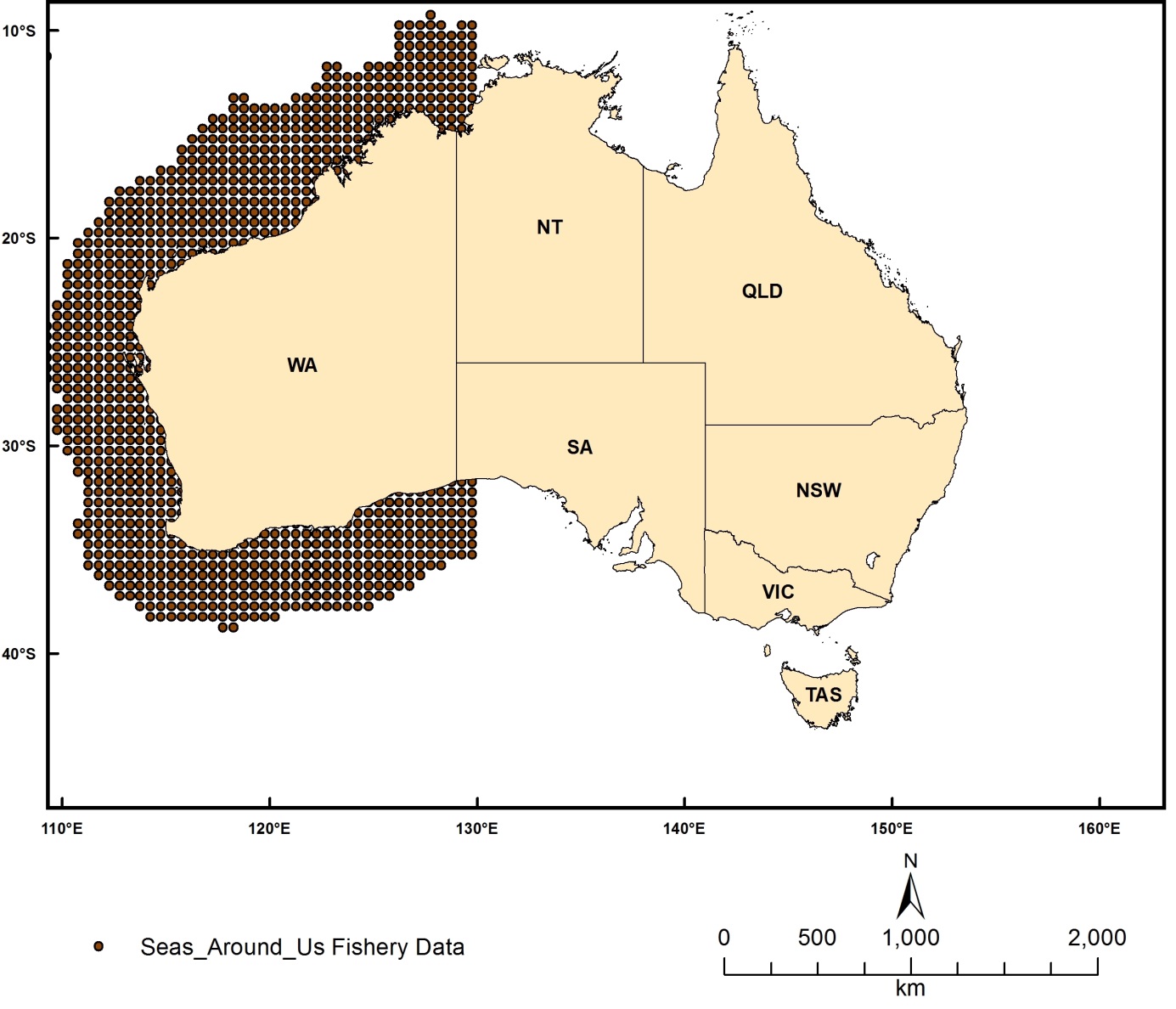 Figure 2.9.1 Locations of Sea-Around-Us fish dataAustralian BrittlestarsDataset TITLEBrittlestars of AustraliaDataset ALTERNATE TITLE (i.e. Dataset Name)Ophiuroids of AustraliaDataset AUTHOR(S)Dataset CUSTODIANMuseum of VictoriaDataset JURISDICTIONAustraliaDescription ABSTRACTThis dataset comprises records of brittle stars (Ophiuroidea) collected from within Australia's EEZ. Data is collated from museum collections in Australia and overseas and from the scientific literature. Records includes the number of specimens collected, the institution where they are lodged and a catalogue number where available; taxonomic information (species name, higher taxonomy, identifier, taxomomic certainty) and locality information (latitude, longitude, depth, survey, station).Description Data CategoryOceansEnvironmentBiotaDescription KeywordBiosphere, Aquatic Habitat, Benthic Habitat, Zoology, Echinoderms, Oceans, Marine Biology, Marine InvertebratesDescription GEOGRAPHIC EXTENT POLYGON(S)N_LAT: -8S_LAT: -50E_LONG: 105W_LONG: 165COORDINATE SYSTEM DESCRIPTIONProjection: GeographicDatum: WGS84Units: Decimal DegreeDescription Temporal EXTENTDescription NOMINAL SCALESpatial Resolution:Temporal Resolution:Data Currency BEGINNING DATE2013Data Currency ENDING DATE15-Feb-13Dataset Status PROGRESSonGoingDataset Status MAINTENANCE AND UPDATE FREQUENCYUpdated as neededAccess STORED FORMATS Digital/Non-Digital DescriptionAccess AVAILABLE FORMATS Digital/Non-Digital DescriptionAccess ACCESS CONSTRAINTPlease cite the data set using the following format: National Environmental Research Program (NERP) Marine Biodiversity Hub [year-of-data-download], [Title], [data-access-URL], accessed [date-of-access].Data Quality LINEAGEData is collated from museum collections in Australia and overseas and from the scientific literatureData Quality POSITIONAL ACCURACYData Quality ATTRIBUTE ACCURACYData Quality LOGICAL CONSISTENCYData Quality COMPLETENESSContact Information CONTACT ORGANISATIONMuseum of VictoriaContact Information CONTACT POSITIONTim O’HaraContact Information MAIL ADDRESS 1Museum of VictoriaContact Information SUBURB/PLACE/LOCALITYMelbourneContact Information STATE/LOCALITY 2VICContact Information COUNTRYAustraliaContact Information POSTCODE3001Contact Information TELEPHONE+61 3 8341 7441Contact Information FACSIMILEContact Information ELECTRONIC MAIL ADDRESStohara@museum.vic.gov.auMetadata Date METADATA DATE20MAR2013Additional Metadata METADATA AUTHORRachel PrzeslawskiAdditional Metadata ACKNOWLEDGEMENTSData was sourced from the NERP Marine Biodiversity Hub – the Marine Biodiversity Hub is supported through funding from the Australian Government’s National Environmental Research Program (NERP), administered by the Department of Sustainability, Environment, Water, Population and Communities (DSEWPaC).Additional Metadata REFERENCES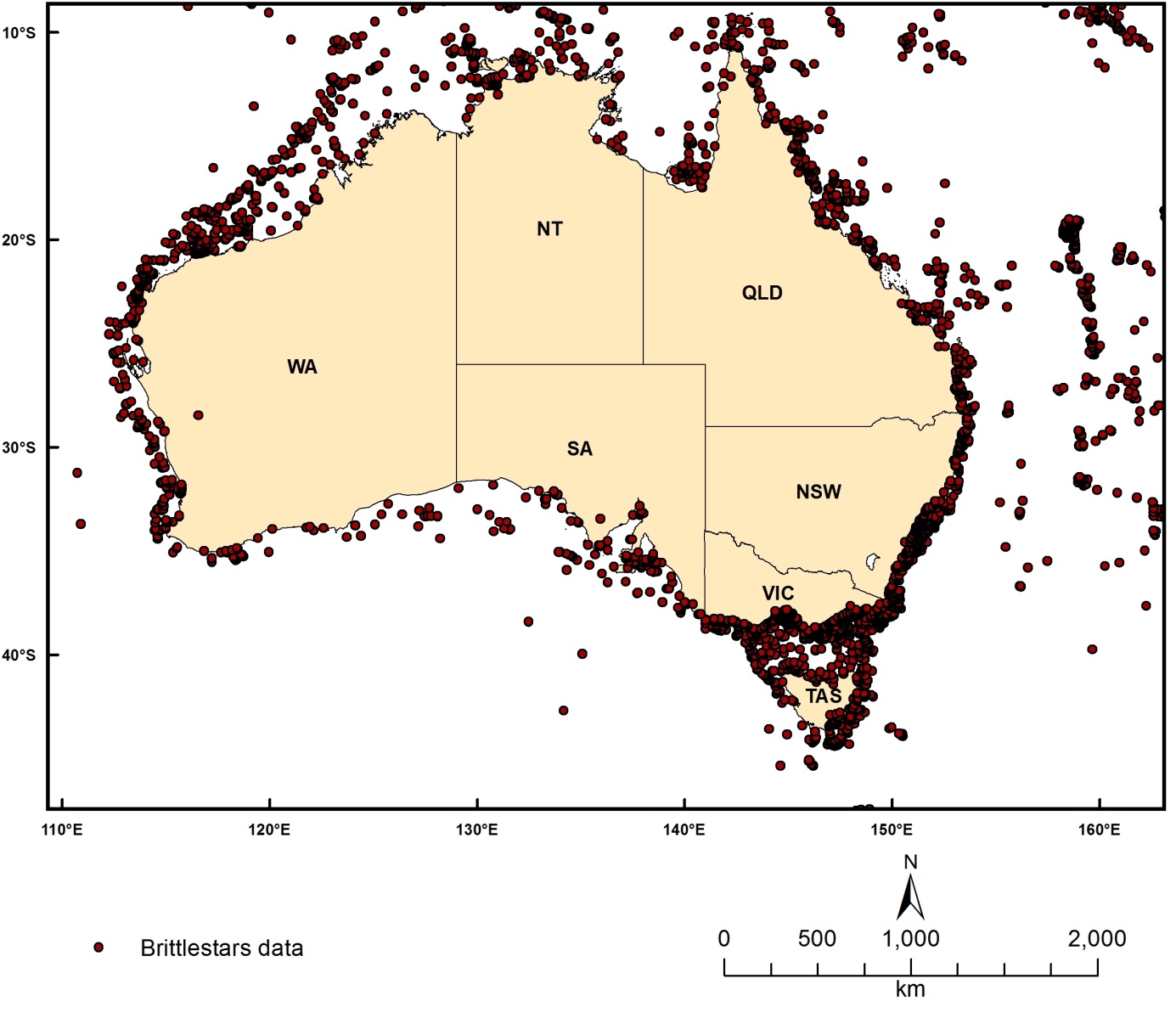 Figure 2.9.2 Locations of Australian Brittlestars DataFish AFMA catch dataDataset TITLECommonwealth Fisheries FootprintDataset ALTERNATE TITLE (i.e. Dataset Name)Dataset AUTHOR(S)Dataset CUSTODIANAustralian Fisheries Management Authority (AFMA)Dataset JURISDICTIONAustraliaDescription ABSTRACTThese coverages are from AFMA logbook data summarised to a common six minute grid by BRS for DSEWPaC. The following gear types are covered: scallop dredge, other line, unknown net, gill net, unknown line, pelagic long line, demersal long line auto, demersal long line, squid jig, aquaculture hand dive, lobster hand dive, abalone hand dive, pelagic purse seine trawl, pelagic mid-water trawl, pelagic demersal otter, demersal Danish seine trawl, demersal beam trawl, spanner trap, finfish crab lobster trap. All data are vetted for confidentiality, such that data are not shown where a reporting cell contains the catches of less than 5 boats.The data provided is a summary where any activity has a value of 1 and cells without any fishing are given a value of zero.Description Data CategoryOceansEnvironmentBiotaDescription KeywordOceans, Marine Biology, FishDescription GEOGRAPHIC EXTENT POLYGON(S)N_LAT: -10S_LAT: -45E_LONG: 110W_LONG: 165COORDINATE SYSTEM DESCRIPTIONProjection: GeographicDatum: WGS84Units: Decimal DegreeDescription Temporal EXTENT1996 to 2003Description NOMINAL SCALESpatial Resolution:Temporal Resolution:Data Currency BEGINNING DATE2012Data Currency ENDING DATE04-Apr-13Dataset Status PROGRESSCompletedDataset Status MAINTENANCE AND UPDATE FREQUENCYnotPlannedAccess STORED FORMATS Digital/Non-Digital DescriptionAccess AVAILABLE FORMATS Digital/Non-Digital DescriptionAccess ACCESS CONSTRAINTContact data custodianData Quality LINEAGEData Quality POSITIONAL ACCURACYData Quality ATTRIBUTE ACCURACYData Quality LOGICAL CONSISTENCYData Quality COMPLETENESSContact Information CONTACT ORGANISATIONAustralian Fisheries Management Authority (AFMA)Contact Information CONTACT POSITIONCollection ManagerContact Information MAIL ADDRESS 173 Northbourne AvenueContact Information SUBURB/PLACE/LOCALITYCanberra CityContact Information STATE/LOCALITY 2ACTContact Information COUNTRYAustraliaContact Information POSTCODE2600Contact Information TELEPHONEContact Information FACSIMILEContact Information ELECTRONIC MAIL ADDRESSMetadata Date METADATA DATE20MAR2013Additional Metadata METADATA AUTHORPiers Dunstan (CSIRO)Additional Metadata ACKNOWLEDGEMENTSAdditional Metadata REFERENCES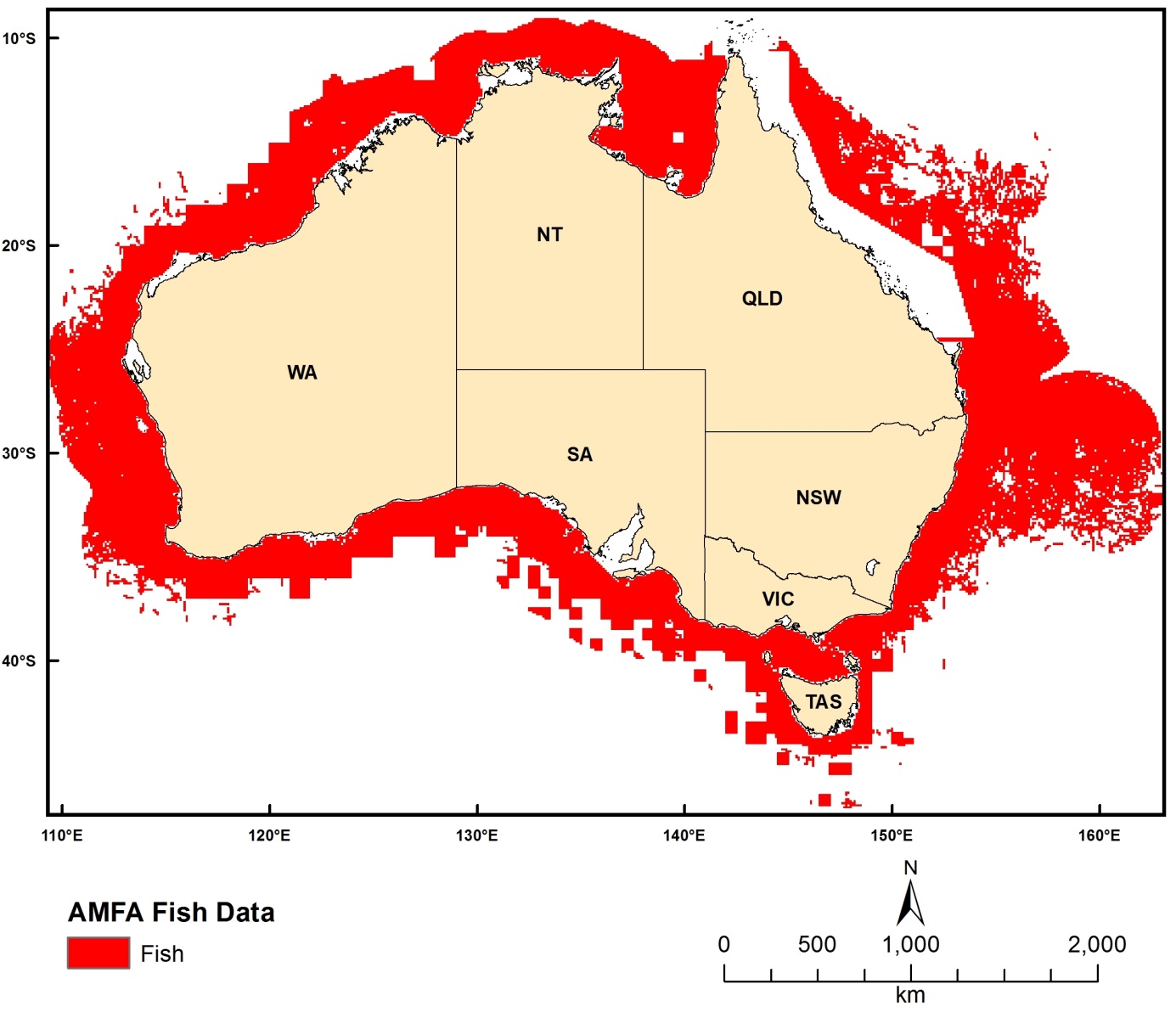 Figure 2.9.3 Locations of AFMA fish catch dataAustralian National Fish Collection (CSIRO)Dataset TITLEAustralian National Fish CollectionDataset ALTERNATE TITLE (i.e. Dataset Name)CSIRO Australian National Fish CollectionDataset AUTHOR(S)Dataset CUSTODIANCSIRO Marine and Atmospheric Research (CMAR)Dataset JURISDICTIONAustraliaDescription ABSTRACTThis dataset gives species-level identifications for ~22% of finfish housed in the Australian National Fish Collection at CSIRO Marine and Atmospheric Research in Hobart (~148,000 specimens as of Feb 2013 which includes marine, estuarine, and freshwater species). The dataset is available via the Atlas of Living Australia (www.ala.org) with ~26,000 marine species listed. The Australian National Fish Collection is a comprehensive and internationally-renowned biodiversity reference and research facility. Since its foundation by Ian Munro in 1943, the collection has grown to house more than 148 000 finfish specimens representing more than 3000 species. These include Australian, Antarctic and Indo-Pacific oceanic, inshore, estuarine and river fishes. The Collection holds 195 holotypes (primary type specimens) and 1540 paratypes (supplementary specimens) of 300 newly described species. It also contains a substantial amount of voucher material relating to published books and papers, illustrations and photographs. A valuable component of the Collection is the large Photographic Index of Australian Fishes and the radiographs, which are useful for detailed bone studies. The Collection also contains hundreds of jars of ichthyoplankton (fish eggs and larval fish), some of which are unsorted, and collections of otoliths (ear bones, for determining the age of fish).Description Data CategoryOceansEnvironmentBiotaDescription KeywordBiosphere, Aquatic Habitat, Benthic Habitat, Estuarine Habitat, Pelagic Habitat, Zoology, Fish, Oceans, Marine BiologyDescription GEOGRAPHIC EXTENT POLYGON(S)N_LAT: 45S_LAT: -85E_LONG: 75W_LONG: 180COORDINATE SYSTEM DESCRIPTIONProjection: GeographicDatum: WGS84Units: Decimal DegreeDescription Temporal EXTENTDescription NOMINAL SCALESpatial Resolution:Temporal Resolution:Data Currency BEGINNING DATE1943Data Currency ENDING DATE2011Dataset Status PROGRESSCompletedDataset Status MAINTENANCE AND UPDATE FREQUENCYUpdated as neededAccess STORED FORMATS Digital/Non-Digital DescriptionAccess AVAILABLE FORMATS Digital/Non-Digital DescriptionAccess ACCESS CONSTRAINTContact data custodianData Quality LINEAGEApproximately 2,800 of Australia's estimated 4,500 fish species are represented in the collection. Judged by the diversity of species it holds, the Collection is among the largest in the Southern Hemisphere. All specialist collections strive for quality and diversity. The Collection focuses on Indo Pacific shark and ray, and temperate and Southern Ocean species making it a pre-eminence among international collections. The 135,000 specimens from 2,800 species (representing 300 fish families) include oceanic, deep-water, demersal, inshore, estuarine, river and lake fishes. Most are from Australian waters, but there are also collections from Papua New Guinea, the Bismarck Archipelago and the Solomon Islands, as well as fish from New Zealand, the Antarctic continent and sub-Antarctic islands, Europe and South-east Asia, including Sri Lanka, Malaysia, the Philippines and Japan. The Collection holds 35 holotypes and 200 paratypes of 70 species new to science. It also contains a substantial amount of voucher material relating to published books and papers, illustrations and photographs. A valuable component of the Collection is the large Photographic Index of Australian Fishes (PIAF) and the radiographs, which are useful for detailed bone studies. The Collection also contains hundreds of jars of ichthyoplankton (fish eggs and larval fish), some of which are unsorted, and collections of otoliths (ear bones, for determining the age of fish). A computerized index of the contents of the Collection has been developed using Texpress software designed by KE Software of Melbourne. This index will be linked up with other CSIRO collections and museum systems in the near future. A substantial collection from the Tasmanian Department of Sea Fisheries, together with material from museums, professional fishermen and other Government organisations, has been incorporated into the Collection, which is managed by a staff of three people. The in-house CSIRO database was partially uploaded to the Atlas of Living Australia in 2011 for public access.Data Quality POSITIONAL ACCURACYData Quality ATTRIBUTE ACCURACYData Quality LOGICAL CONSISTENCYData Quality COMPLETENESSContact Information CONTACT ORGANISATIONCSIRO Marine and Atmospheric Research (CMAR)Contact Information CONTACT POSITIONCollection ManagerContact Information MAIL ADDRESS 1Castray EsplanadeContact Information SUBURB/PLACE/LOCALITYHobartContact Information STATE/LOCALITY 2TASContact Information COUNTRYAustraliaContact Information POSTCODE7000Contact Information TELEPHONEContact Information FACSIMILEContact Information ELECTRONIC MAIL ADDRESSalastair.graham@csiro.auMetadata Date METADATA DATE20MAR2013Additional Metadata METADATA AUTHORRachel PrzeslawskiAdditional Metadata ACKNOWLEDGEMENTSAdditional Metadata REFERENCES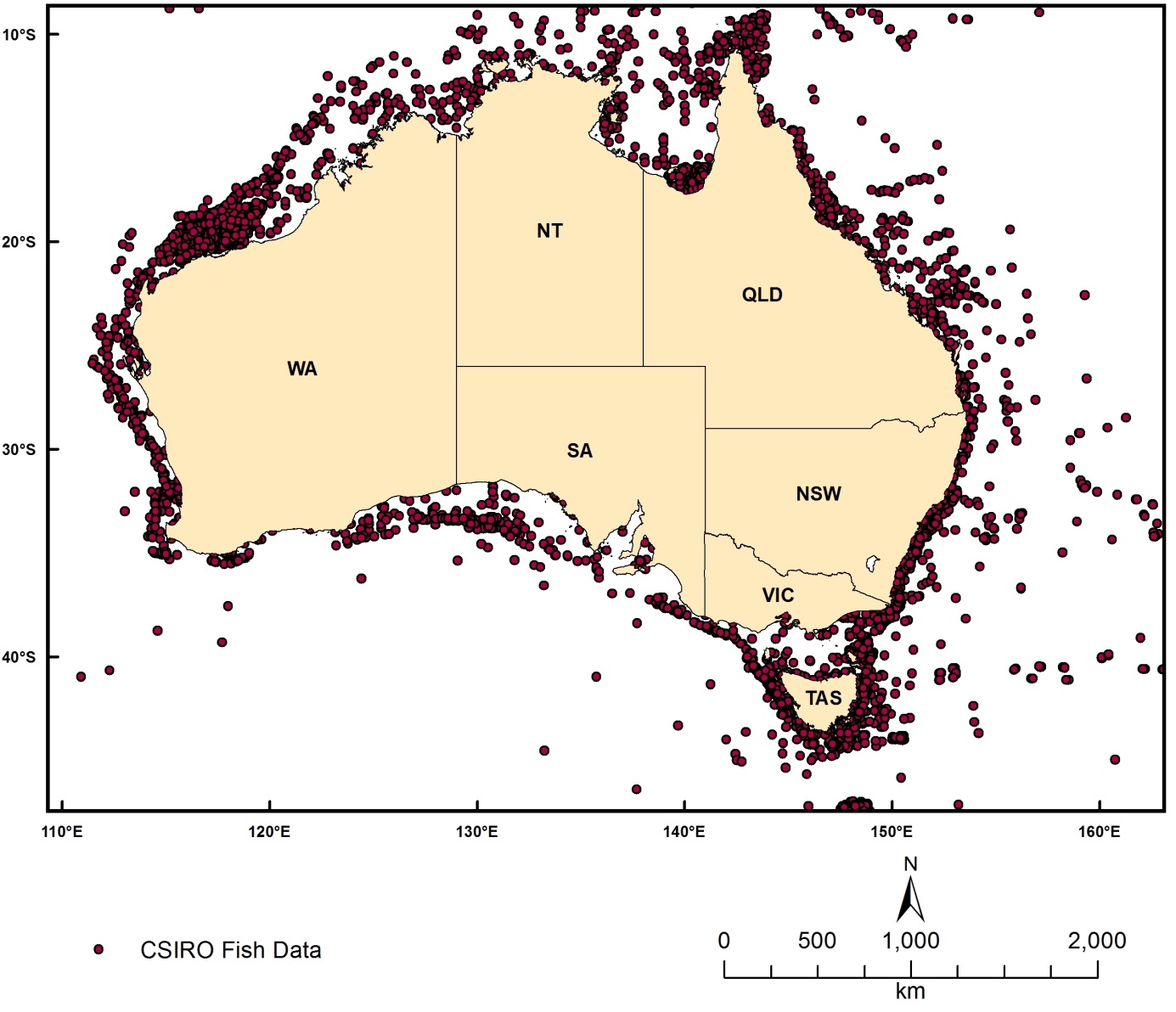 Figure 2.9.4 Locations of CSIRO fish dataAustralian megavertebratesDataset TITLEMegavertebrates of Australian EEZDataset ALTERNATE TITLE (i.e. Dataset Name)OBIS-SEAMAP for Australian EEZDataset AUTHOR(S)Dataset CUSTODIANDuke University (Global Database); CSIRO (Australian database; custodian Tony Rees)Dataset JURISDICTIONAustraliaDescription ABSTRACTOBIS-SEAMAP (Ocean Biogeographic Information System Spatial Ecological Analysis of Megavertebrate Populations) is an initiative of the Census of Marine Life which was started in 2002 under researchers at Duke University. OBIS-SEAMAP is a spatially and temporally interactive online archive for marine mammal, sea turtle, and seabird data. Data is contributed from providers all over the world.OBIS-SEAMAP can be accessed here: http://seamap.env.duke.edu.The observation data held by OBIS-SEAMAP are collected from various data providers worldwide. They are registered into the OBIS-SEAMAP database and presented on the web site upon data providers' permission. The ownership of the data belongs to the data providers.Description Data CategoryOceansEnvironmentBiotaDescription KeywordBiosphere, Aquatic Habitat, Pelagic Habitat, Zoology, Reptiles, Vertebrates, Birds, Mammals, Oceans, Marine Biology, Fish, Marine Birds, Marine MammalsDescription GEOGRAPHIC EXTENT POLYGON(S)N_LAT: -8S_LAT: -50E_LONG: 105W_LONG: 165COORDINATE SYSTEM DESCRIPTIONProjection: GeographicDatum: WGS84Units: Decimal DegreeDescription Temporal EXTENTDescription NOMINAL SCALESpatial Resolution:Temporal Resolution:Data Currency BEGINNING DATE2002Data Currency ENDING DATE2013Dataset Status PROGRESSCompletedDataset Status MAINTENANCE AND UPDATE FREQUENCYFrequentlyAccess STORED FORMATS Digital/Non-Digital DescriptionAccess AVAILABLE FORMATS Digital/Non-Digital DescriptionAccess ACCESS CONSTRAINTContact data custodianData Quality LINEAGEOBIS-SEAMAP project was established by the Census of Marine Life program in 2002 under the leadership of Duke University. The project involves a consortium of organisations and individuals who share a vision to make marine biogeographic data freely available to the public. SEAMAP is one of the participating network data nodes of OBIS (http://www.iobis.org), which in turn, is a member and data provider of the Global Biodiversity Information Facility (GBIF; http://www.gbif.org). Data providers contribute data which are then aggregated by specific marine taxa (SEAMAP), up to all marine biogeographic data (OBIS), and finally to global (including terrestrial) biogeographic data (GBIF). Compared to GBIF and OBIS, SEAMAP promotes the storage and publication of many more types of data (i.e., effort, animal behavior, etc.) while providing additional features and tools for both data providers and potential users interested in marine megavertebrates.Each dataset which is contributed to OBS-SEAMAP has its own history and lineage which can be accessed via meta-data for individual datasets at http://seamap.env.duke.edu.[lineage text was modified from Kot CY, Fujioka E, Hazen LJ, Best BD, Read AJ, et al. (2010) Spatio-Temporal Gap Analysis of OBIS-SEAMAP Project Data: Assessment and Way Forward. PLoS ONE 5(9): e12990. doi:10.1371/journal.pone.0012990]Data Quality POSITIONAL ACCURACYData Quality ATTRIBUTE ACCURACYData Quality LOGICAL CONSISTENCYData Quality COMPLETENESSContact Information CONTACT ORGANISATIONDuke UniversityContact Information CONTACT POSITIONPatrick HalpinContact Information MAIL ADDRESS 1A328 Levine Science Research Center, Nicholas School of the EnvironmentContact Information SUBURB/PLACE/LOCALITYDurhamContact Information STATE/LOCALITY 2North CarolinaContact Information COUNTRYUnited StatesContact Information POSTCODE27708Contact Information TELEPHONEContact Information FACSIMILEContact Information ELECTRONIC MAIL ADDRESSmgel-tech@env.duke.eduMetadata Date METADATA DATE20MAR2013Additional Metadata METADATA AUTHORRachel PrzeslawskiAdditional Metadata ACKNOWLEDGEMENTSCensus of Marine Life;Various data providers as listed at http://seamap.env.duke.eduAdditional Metadata REFERENCESKot CY, Fujioka E, Hazen LJ, Best BD, Read AJ, et al. (2010) Spatio-Temporal Gap Analysis of OBIS-SEAMAP Project Data: Assessment and Way Forward. PLoS ONE 5(9): e12990. doi:10.1371/journal.pone.0012990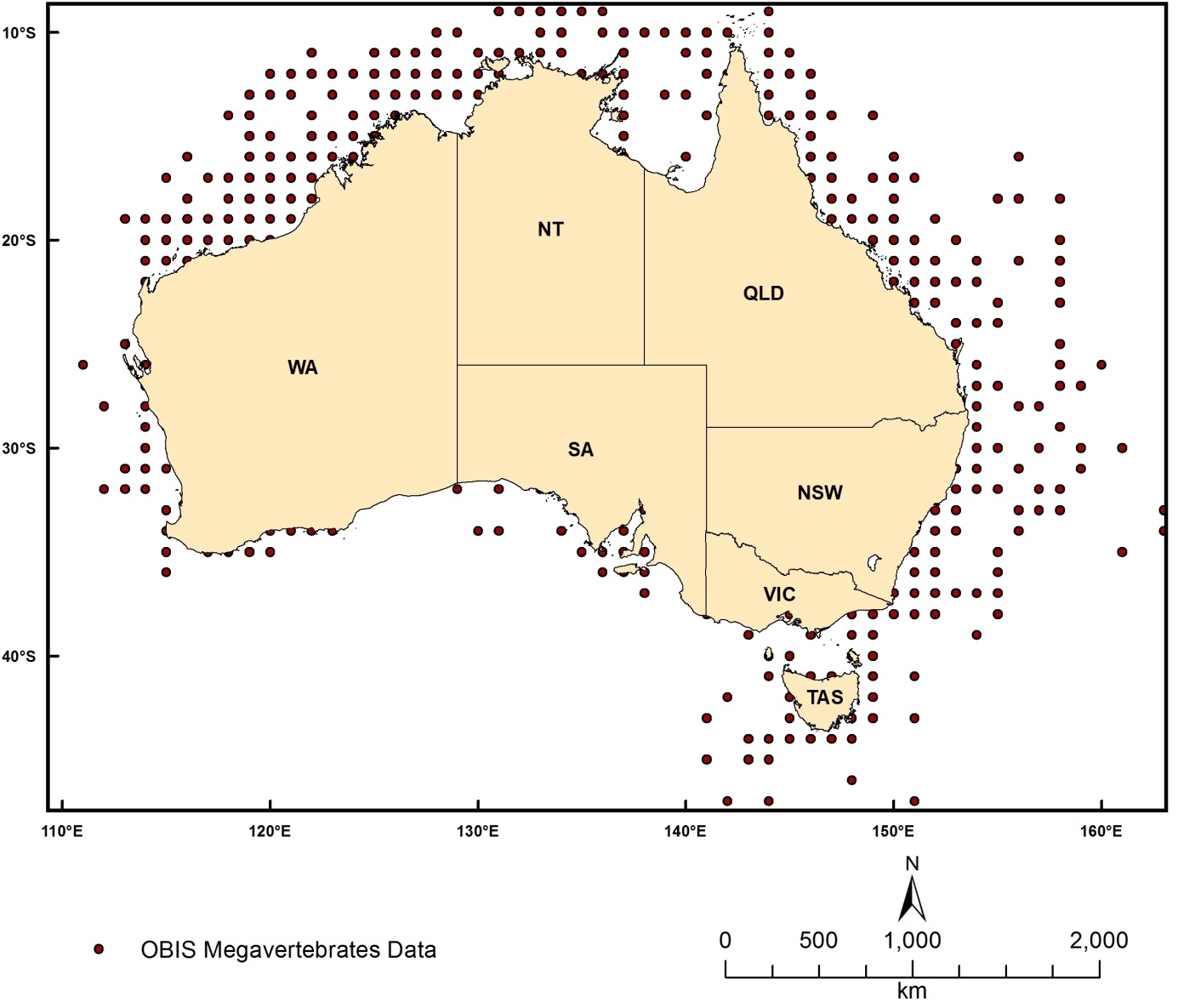 Figure 2.9.5 Locations of OBIS megavertebrates dataAustralian PoriferaDataset TITLEQueensland Museum PoriferaDataset ALTERNATE TITLE (i.e. Dataset Name)Queensland Museum SpongesDataset AUTHOR(S)Dataset CUSTODIANMuseum of QueenslandDataset JURISDICTIONAustraliaDescription ABSTRACTThis dataset gives species-level identifications for all sponges housed in the collection of the Queensland Museum (~22, 000 specimens as of Feb 2013). The Queensland Museum has a strong focus on marine invertebrates as the dominant components of Australia's vast reef and seabed faunas. Sponges (Porifera) are an important contributor to this the seabed and reef faunas, including the Great Barrier Reef. The collection contains over 22,000 specimens of approximately 5,000 nominal species housed at South Bank Brisbane, being amongst the largest in the southern hemisphere, including 169 type specimens. 100% of the collection is databased at the Atlas of Living Australia (www.ala.org.au). Most specimens were purpose-collected during the 1990s and 2000s in collaboration with the marine natural products chemistry industry, and tested for bioactive compounds of potential interest to the pharmaceutical industry, available through nature bank http://www.nature-bank.com.au. A large proportion of the collection has now been genetically sequenced (http://www.spongebarcoding.org)Description Data CategoryOceansEnvironmentBiotaDescription KeywordBiosphere, Aquatic Habitat, Benthic Habitat, Zoology, Sponges, Oceans, Marine Biology, Marine InvertebratesDescription GEOGRAPHIC EXTENT POLYGON(S)N_LAT: -8S_LAT: -50E_LONG: 105W_LONG: 165COORDINATE SYSTEM DESCRIPTIONProjection: GeographicDatum: WGS84Units: Decimal DegreeDescription Temporal EXTENTDescription NOMINAL SCALESpatial Resolution:Temporal Resolution:Data Currency BEGINNING DATE2012Data Currency ENDING DATE2012Dataset Status PROGRESSCompletedDataset Status MAINTENANCE AND UPDATE FREQUENCYUpdated as neededAccess STORED FORMATS Digital/Non-Digital DescriptionAccess AVAILABLE FORMATS Digital/Non-Digital DescriptionAccess ACCESS CONSTRAINTContact data custodianData Quality LINEAGESpecies-level identifications of sponges were completed at the Queensland Museum (led by Dr John Hooper), and the associated in-house database was uploaded to the Atlas of Living Australia in 2012 for public access.Data Quality POSITIONAL ACCURACYData Quality ATTRIBUTE ACCURACYData Quality LOGICAL CONSISTENCYData Quality COMPLETENESSContact Information CONTACT ORGANISATIONMuseum of QueenslandContact Information CONTACT POSITIONJohn HooperContact Information MAIL ADDRESS 1Museum of QueenslandContact Information SUBURB/PLACE/LOCALITYSouth BrisbaneContact Information STATE/LOCALITY 2QLDContact Information COUNTRYAustraliaContact Information POSTCODE4101Contact Information TELEPHONE+61 7 3840 7555Contact Information FACSIMILEContact Information ELECTRONIC MAIL ADDRESSjohn.hooper@qm.qld.gov.auMetadata Date METADATA DATE20MAR2013Additional Metadata METADATA AUTHORRachel PrzeslawskiAdditional Metadata ACKNOWLEDGEMENTSPaul AlvernAdditional Metadata REFERENCES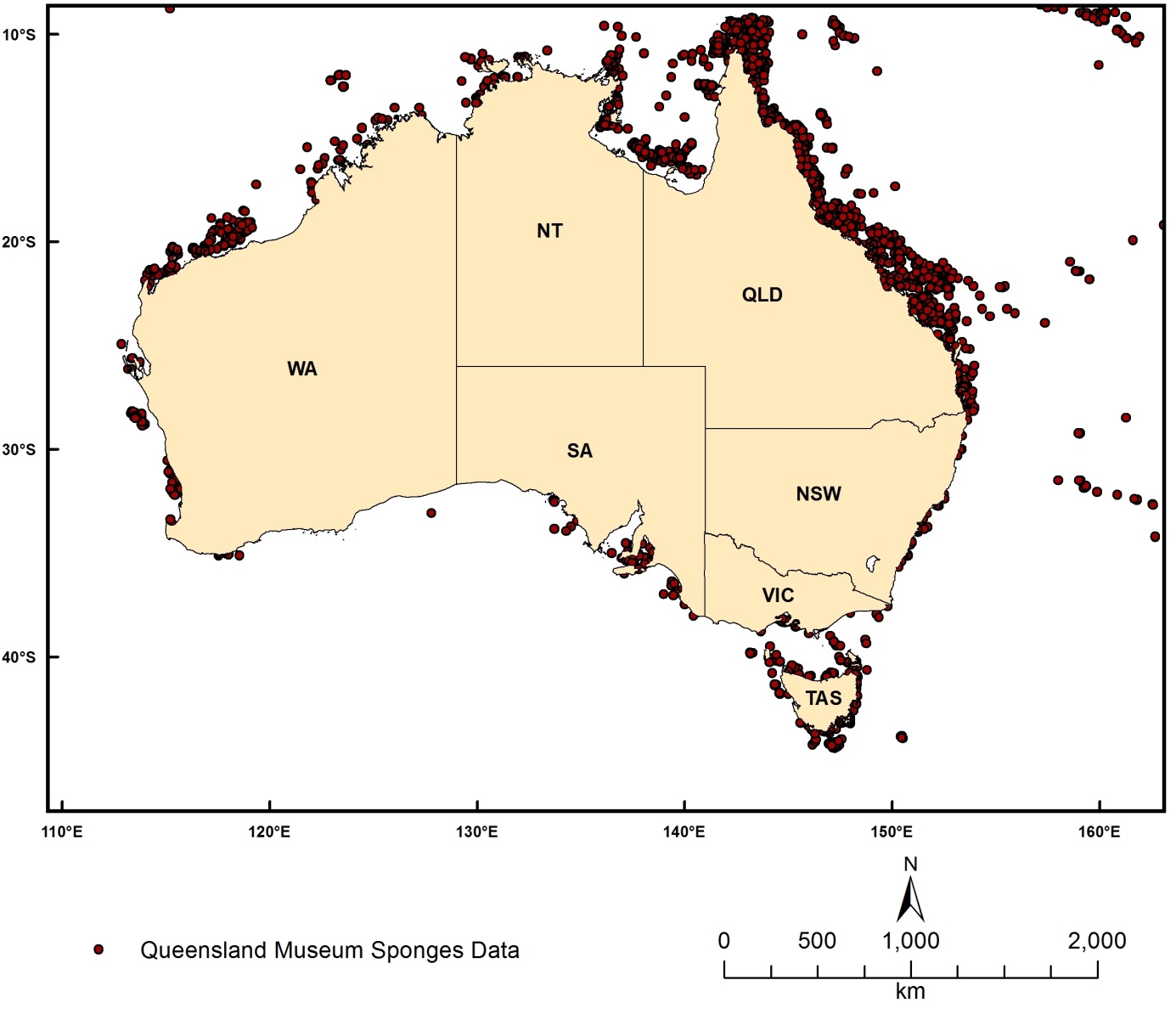 Figure 2.9.6 Locations of Queensland Museum sponge dataAustralian squat lobstersDataset TITLESquat lobsters of AustraliaDataset ALTERNATE TITLE (i.e. Dataset Name)Galatheids of AustraliaDataset AUTHOR(S)Dataset CUSTODIANMuseum of VictoriaDataset JURISDICTIONAustraliaDescription ABSTRACTThis dataset comprises records of squat lobsters (Galatheoidea and Chirostyloidea) collected from within Australia's EEZ. Data is collated from museum collections in Australia and overseas and from the scientific literature. Records includes the number of specimens collected, the institution where they are lodged and a catalogue number where available; taxonomic information (species name, higher taxonomy, identifier, taxonomic certainty) and locality information (latitude, longitude, depth, survey, station)Description Data CategoryOceansEnvironmentBiotaDescription KeywordBiosphere, Aquatic Habitat, Benthic Habitat, Zoology, Crustaceans, Oceans, Marine Biology, Marine InvertebratesDescription GEOGRAPHIC EXTENT POLYGON(S)N_LAT: -8S_LAT: -50E_LONG: 105W_LONG: 165COORDINATE SYSTEM DESCRIPTIONProjection: GeographicDatum: WGS84Units: Decimal DegreeDescription Temporal EXTENTDescription NOMINAL SCALESpatial Resolution:Temporal Resolution:Data Currency BEGINNING DATE2013Data Currency ENDING DATE2013Dataset Status PROGRESSonGoingDataset Status MAINTENANCE AND UPDATE FREQUENCYNot PlannedAccess STORED FORMATS Digital/Non-Digital DescriptionAccess AVAILABLE FORMATS Digital/Non-Digital DescriptionAccess ACCESS CONSTRAINTContact data custodianData Quality LINEAGEData was collated from museum collections in Australia and overseas and from the scientific literatureData Quality POSITIONAL ACCURACYData Quality ATTRIBUTE ACCURACYData Quality LOGICAL CONSISTENCYData Quality COMPLETENESSContact Information CONTACT ORGANISATIONMuseum of VictoriaContact Information CONTACT POSITIONResearcherContact Information MAIL ADDRESS 1Museum of VictoriaContact Information SUBURB/PLACE/LOCALITYMelbourneContact Information STATE/LOCALITY 2VICContact Information COUNTRYAustraliaContact Information POSTCODE3001Contact Information TELEPHONE+61 3 8341 7440Contact Information FACSIMILEContact Information ELECTRONIC MAIL ADDRESSamccall@museum.vic.gov.auMetadata Date METADATA DATE20MAR2013Additional Metadata METADATA AUTHORRachel PrzeslawskiAdditional Metadata ACKNOWLEDGEMENTSMcCallum, A. W. (Museum of Victoria), Ahyong, S., Poore, G.C.B., Taylor, J., Schnabel, K., Baba, K., Macpherson, EAdditional Metadata REFERENCES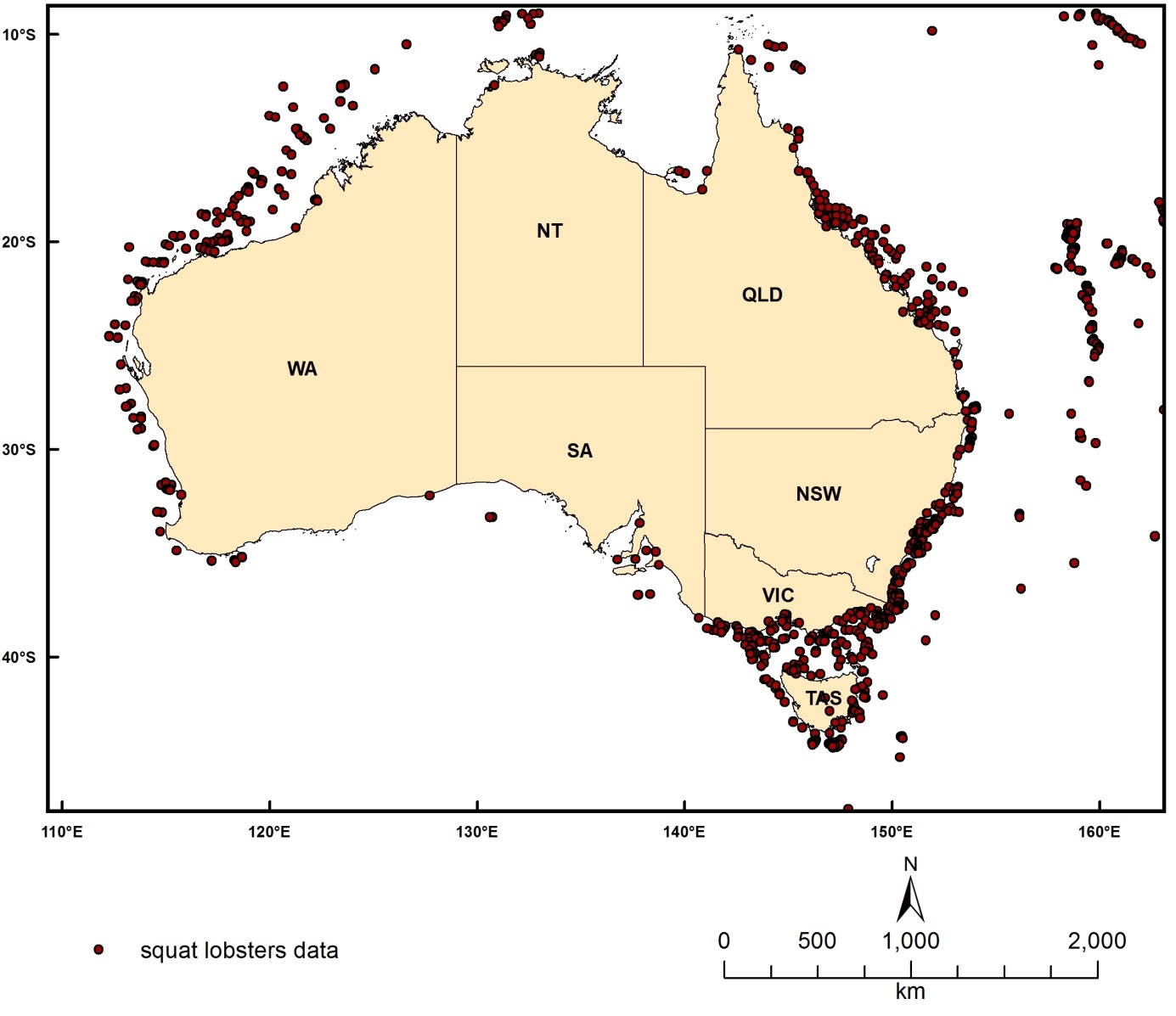 Figure 2.9.7 Locations of Squat Lobsters DataReferencesAmante, C. and Eakins, B.W., 2008. ETOPO1 1 Arc-Minute Global Relief Model: Procedures, Data Sources and Analysis, National Geophysical Data Center, NESDIS, NOAA, U.S. Department of Commerce, Boulder, CO, August 2008.Clark, D.K., Baker, E.T., Strong, A.E., 1980. Upwelled spectral radiance distribution in relation to particulate matter in sea water. Boundary-Layer Meteorology 18, 287-298.Commonwealth of Australia, 2005. National Marine Bioregionalisation of Australia—Summary. Department of Environment and Heritage, Canberra, Australia.Commonwealth of Australia, 2013. Australia's network of Commonwealth marine reserves, http://www.environment.gov.au/marinereserves/pubs/map-national.pdf (accessed 12 June, 2013).Folk, R.L., 1974. Petrology of sedimentary rocks. Austin, Texas, Hemphills, 182pp.Franz, B., 2006. Implementation of SST Processing within the OBPG. http://oceancolor.gsfc.nasa.gov/DOCS/modis_sst/ (accessed: 10/10/2011).Geographx, 2008. New Zealand 250m Digital Elevation Model, available from http://www.geographx.co.nz/downloads.htmlHuang, Z., Brooke, B., Whitta, N., Potter, A., Fuller, M., Dunn, J., Pitcher, R., 2010. Australian Marine Physical Environmental Data. Geoscience Australia Record 2010/32. Geoscience Australia, Canberra, 141pp.Hughes, M.G., Harris, P.T., Brooke, B.P., 2010. Seabed exposure and ecological disturbance on Australia's continental shelf: Potential surrogates for marine biodiversity. Geoscience Australia Record 2010/43. Geoscience Australia, Canberra. 78pp.Jarvis, A., Reuter, H.I., Nelson, A., Guevara, E., 2008. Hole-filled seamless SRTM data V4, International Centre for Tropical Agriculture (CIAT), available from http://srtm.csi.cgiar.org.Jenness, J. S., 2004. Calculating landscape surface area from digital elevation models. Wildlife Society Bulletin 32, 829-839.Kot, C.Y., Fujioka, E., Hazen, L.J., Best, B.D., Read, A.J., et al., 2010. Spatio-Temporal Gap Analysis of OBIS-SEAMAP Project Data: Assessment and Way Forward. PLoS ONE 5, e12990. doi:10.1371/journal.pone.0012990Lee, Z.P., Carder, K.L., Arnone, R.A., 2002. Deriving inherent optical properties from water color: a multiband quasi-analytical algorithm for optically deep waters. Applied Optics 41, 5755-5772.Li, J., Heap, A.D., Potter, A., Daniell, J.J., 2011a. Predicting Seabed Mud Content across the Australian Margin II: the Performance of Machine Learning Methods and Their Combinations with Ordinary Kriging and Inverse Distance Squared. Geoscience Australia Record 2011/07. Geoscience Australia, Canberra, 69pp.Li, J., Heap, A.D., Potter, A., Huang, Z., 2011b. Seabed gravel content across the Australian continental EEZ 2011. http://www.ga.gov.au/meta/ANZCW0703014835.html (accessed 04/04/2013).Li, J., Heap, A.D., Potter, A., Huang, Z., 2011c. Seabed sand content across the Australian continental EEZ 2011. http://www.ga.gov.au/meta/ANZCW0703014867.html (accessed 04/04/2013).Li, J., Potter, A., Huang, Z., Daniell, J.J., Heap, A.D., 2010. Predicting Seabed Mud Content across the Australian Margin: Comparison of Statistical and Mathematical Techniques Using a Simulation Experiment. Geoscience Australia, Record 2010/11. Geoscience Australia, Canberra, 146pp.Li, J., Potter, A., Huang, Z., Heap, A., 2012. Predicting Seabed Sand Content across the Australian Margin Using Machine Learning and Geostatistical Methods. Geoscience Australia Record 2012/48, Geoscience Australia, Canberra, 115pp.Morel, A. and Maritorena, S., 2001. Bio-optical properties of oceanic waters: A reappraisal. Journal of Geophysical Research 106, 7163-7180.O’Reilly, J.E., Maritorena, S., Mitchell, B.G., Siegel, D.A., Carder, K.L., Garver, S.A., et al., 1998. Ocean color algorithms for SeaWiFS. Journal of Geophysical Research 103, 24937-24953.Passlow, V., Rogis, J., Hancock, A., Hemer, M., Glenn, K., Habib, A., 2005. Final Report, National marine sediments database and seafloor characteristics project. Geoscience Australia Record 2005/08. Geoscience Australia, Canberra, 74pp.Shields, A., 1936. Application of similarity principles and turbulence research to bed-load movement. Mitteilunger der Preussischen Versuchsanstalt f¨ur Wasserbau und Schiffbau 26, 5–24.Smith, W.H.F., and Sandwell, D.T., 1997. Global seafloor topography from satellite altimetry and ship depth soundings. Science 277, pp. 1957-1962.Tyberghein, L., Verbruggen, H., Pauly, K., Troupin, C., Mineur, F., De Clerck, O., 2012. Bio-ORACLE: a global environmental dataset for marine species distribution modelling. Global Ecology and Biogeography 21, 272-281.Webster, M., and Petkovic, P., 2005. Australian Bathymetry and Topography Grid. Geoscience Australia Record 2005/12. Geoscience Australia, Canberra. 2DVDs.Werdell, P.J., 2005. OceanColor K490 algorithm evaluation. http://oceancolor.gsfc.nasa.gov/REPROCESSING/SeaWiFS/R5.1/k490_update.html (accessed 10/10/2011).Whiteway, T.G., 2009. Australian Bathymetry and Topography Grid, June 2009. Geoscience Australia Record 2009/21, Geoscience Australia, Canberra, 46pp.Zhu, W.; Yu, Q., Inversion of Chromophoric Dissolved Organic Matter From EO-1 Hyperion Imagery for Turbid Estuarine and Coastal Waters. IEEE Transactions on Geoscience and Remote Sensing, doi: 10.1109/TGRS.2012.2224117.